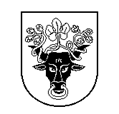 Pasvalio rajono savivaldybės tarybaSprendimasDėl pasvalio rajono savivaldybės 2016-2018 m. strateginio veiklos plano patvirtinimo2016 m. vasario 10 d.	Nr. T1-11 PasvalysVadovaudamasi Lietuvos Respublikos vietos savivaldos 16 straipsnio 2 dalies 40 punktu, Pasvalio rajono savivaldybės tarybos 2014 m. spalio 22 d. sprendimu Nr. T1-199 „Dėl Pasvalio rajono savivaldybės strateginio planavimo organizavimo tvarkos aprašo patvirtinimo“, Pasvalio rajono savivaldybės taryba nusprendžia:1. Patvirtinti Pasvalio rajono savivaldybės 2016–2018 metų strateginį veiklos planą (pridedama).2. Paskelbti apie šį sprendimą vietinėje spaudoje ir visą tekstą – Pasvalio rajono savivaldybės interneto svetainėje.Savivaldybės meras	Gintautas GegužinskasPasvalio rajono savivaldybės 2016–2018 m. strateginio veiklos plano 1 priedas1 b formaPASVALIO RAJONO SAVIVALDYBĖS SAVIVALDYBĖS FUNKCIJŲ ĮGYVENDINIMO IR VALDYMOPROGRAMOS APRAŠYMASPasvalio rajono savivaldybės 2016–2018 m. strateginio veiklos plano 2 priedas1 b formaPASVALIO RAJONO SAVIVALDYBĖS SOCIALINĖS PARAMOS POLITIKOS ĮGYVENDINIMO PROGRAMOS APRAŠYMASPasvalio rajono savivaldybės 2016–2018 m. strateginio veiklos plano 3 priedas 1 b formaPASVALIO RAJONO SAVIVALDYBĖS UGDYMO PROCESO IR KOKYBIŠKOS UGDYMOSI APLINKOS UŽTIKRINIMO PROGRAMOS APRAŠYMAS Pasvalio rajono savivaldybės 2016–2018 m. strateginio veiklos plano 4 priedas 1 b formaPASVALIO RAJONO SAVIVALDYBĖS KULTŪROS PROGRAMOS APRAŠYMASPasvalio rajono savivaldybės 2016–2018 m. strateginio veiklos plano 5 priedas1 b formaPASVALIO RAJONO SAVIVALDYBĖSINFRASTRUKTŪROS OBJEKTŲ PRIEŽIŪROS IR PLĖTROS PROGRAMOS APRAŠYMAS Pasvalio rajono savivaldybės 2016–2018 m. strateginio veiklos plano 6 priedas1 b formaPASVALIO RAJONO SAVIVALDYBĖSAPLINKOS APSAUGOS IR ŽEMĖS ŪKIO PLĖTROSPROGRAMOS APRAŠYMASPasvalio rajono savivaldybės 2016–2018 m. strateginio veiklos plano 7 priedas1 b formaPASVALIO RAJONO SAVIVALDYBĖSINVESTICIJŲ PROGRAMOS APRAŠYMASPasvalio rajono savivaldybės 2016–2018 m. strateginio veiklos plano 8 priedas 1 b formaPASVALIO RAJONO SAVIVALDYBĖS BENDRUOMENINĖS VEIKLOS IR JAUNIMO RĖMIMO PROGRAMOS APRAŠYMAS Pasvalio rajono savivaldybės 2016–2018 m. strateginio veiklos plano 9 priedas1 b formaPASVALIO RAJONO SAVIVALDYBĖS SVEIKATOS APSAUGOS POLITIKOS ĮGYVENDINIMO IR SPORTOPROGRAMOS APRAŠYMASBiudžetiniai metai2016 metaiAsignavimų valdytojas (-ai), kodas Pasvalio rajono savivaldybės administracija, 188753657Pasvalio miesto seniūnija, 188617835Pasvalio apylinkių seniūnija, 188617454Joniškėlio miesto seniūnija, 188617988Joniškėlio apylinkių seniūnija, 188617269Daujėnų seniūnija, 188617792Krinčino seniūnija, 288617640Saločių seniūnija, 188616929Vaškų seniūnija, 188616886Namišių seniūnija, 188724958Pušaloto seniūnija, 188617073Pumpėnų seniūnija, 188617116Pasvalio rajono savivaldybės Priešgaisrinė tarnyba, 169261110Vykdytojas (-ai), kodasPasvalio rajono savivaldybės administracija, 1UAB „Pasvalio butų ūkis“, 1.6Pasvalio rajono savivaldybės Priešgaisrinė tarnyba, 1.8Apskaitos skyrius, 2Bendrasis skyrius, 3Civilinės metrikacijos skyrius, 5Finansų skyrius, 6Investicijų ir turto valdymo skyrius, 7Juridinis ir personalo skyrius, 8Socialinės paramos ir sveikatos skyrius, 9Paslaugų ir užimtumo centras pagyvenusiems ir neįgaliesiems, 9.1Sutrikusio intelekto žmonių užimtumo centras „Viltis“, 9.2Grūžių vaikų globos namai, 9.3Pasvalio Petro Vileišio gimnazija, 10.1Pajiešmenių pagrindinė mokykla, 10.8Pasvalio Svalios pagrindinė mokykla, 10.9Ustukių pagrindinė mokykla, 10.13Pasvalio sporto mokykla, 10.15Narteikių darželis-mokykla „Linelis“, 10.17Pasvalio lopšelis-darželis „Liepaitė“, 10.18Pasvalio lopšelis-darželis „Žilvitis“, 10.19Pasvalio lopšelis-darželis „Eglutė“, 10.20Žemės ūkio skyrius, 14Daujėnų seniūnija, 15Joniškėlio miesto seniūnija, 16Joniškėlio apylinkių  seniūnija, 17Krinčino seniūnija, 18Namišių seniūnija, 19Pasvalio miesto seniūnija, 20Pasvalio apylinkių seniūnija, 21Pumpėnų seniūnija, 22Pušaloto seniūnija, 23Saločių seniūnija, 24Vaškų seniūnija, 25Programos pavadinimasSavivaldybės funkcijų įgyvendinimo ir valdymo programaKodas1Programos parengimo argumentaiSavivaldybė yra pagrindinė institucija, kuri dalyvauja kuriant rajono plėtros strategiją, organizuoja ir koordinuoja jos priemonių įgyvendinimą. Ji sujungia bendruomenės poreikius ir valstybės politiką, todėl nuo to, kaip kokybiškai ir racionaliai dirbs savivaldybės administracija, priklauso visų vykdomų programų rezultatai bei rajono plėtros galimybės.Savivaldybės funkcijų įgyvendinimo ir valdymo programa siekiama užtikrinti savivaldybės institucijų darbo organizavimą (savivaldybės tarybos, savivaldybės administracijos, savivaldybės padalinių (seniūnijų), kontrolės ir audito tarnybos), efektyvinti savivaldybės valdymą ir strateginio planavimo procesą, užtikrinti prisiimtų finansinių įsipareigojimų vykdymą ir veiklos viešumą. Programa orientuota į savivaldybės institucijų funkcionavimo užtikrinimą, administracinių paslaugų teikimą ir tobulinimą, savivaldybės veiklos viešumo užtikrinimą, reprezentacinių priemonių vykdymą. Programoje numatyti siekiai gerinti gyventojų aptarnavimą, formuoti teigiamą savivaldybės institucijų įvaizdį. Nuo to, kaip kokybiškai dirbs savivaldybės administracija, kitos biudžetinės įstaigos, priklauso visų vykdomų programų rezultatai, savivaldybės gyventojų poreikių ir interesų tenkinimas, rajono plėtros perspektyvos.Savivaldybė yra pagrindinė institucija, kuri dalyvauja kuriant rajono plėtros strategiją, organizuoja ir koordinuoja jos priemonių įgyvendinimą. Ji sujungia bendruomenės poreikius ir valstybės politiką, todėl nuo to, kaip kokybiškai ir racionaliai dirbs savivaldybės administracija, priklauso visų vykdomų programų rezultatai bei rajono plėtros galimybės.Savivaldybės funkcijų įgyvendinimo ir valdymo programa siekiama užtikrinti savivaldybės institucijų darbo organizavimą (savivaldybės tarybos, savivaldybės administracijos, savivaldybės padalinių (seniūnijų), kontrolės ir audito tarnybos), efektyvinti savivaldybės valdymą ir strateginio planavimo procesą, užtikrinti prisiimtų finansinių įsipareigojimų vykdymą ir veiklos viešumą. Programa orientuota į savivaldybės institucijų funkcionavimo užtikrinimą, administracinių paslaugų teikimą ir tobulinimą, savivaldybės veiklos viešumo užtikrinimą, reprezentacinių priemonių vykdymą. Programoje numatyti siekiai gerinti gyventojų aptarnavimą, formuoti teigiamą savivaldybės institucijų įvaizdį. Nuo to, kaip kokybiškai dirbs savivaldybės administracija, kitos biudžetinės įstaigos, priklauso visų vykdomų programų rezultatai, savivaldybės gyventojų poreikių ir interesų tenkinimas, rajono plėtros perspektyvos.Savivaldybė yra pagrindinė institucija, kuri dalyvauja kuriant rajono plėtros strategiją, organizuoja ir koordinuoja jos priemonių įgyvendinimą. Ji sujungia bendruomenės poreikius ir valstybės politiką, todėl nuo to, kaip kokybiškai ir racionaliai dirbs savivaldybės administracija, priklauso visų vykdomų programų rezultatai bei rajono plėtros galimybės.Savivaldybės funkcijų įgyvendinimo ir valdymo programa siekiama užtikrinti savivaldybės institucijų darbo organizavimą (savivaldybės tarybos, savivaldybės administracijos, savivaldybės padalinių (seniūnijų), kontrolės ir audito tarnybos), efektyvinti savivaldybės valdymą ir strateginio planavimo procesą, užtikrinti prisiimtų finansinių įsipareigojimų vykdymą ir veiklos viešumą. Programa orientuota į savivaldybės institucijų funkcionavimo užtikrinimą, administracinių paslaugų teikimą ir tobulinimą, savivaldybės veiklos viešumo užtikrinimą, reprezentacinių priemonių vykdymą. Programoje numatyti siekiai gerinti gyventojų aptarnavimą, formuoti teigiamą savivaldybės institucijų įvaizdį. Nuo to, kaip kokybiškai dirbs savivaldybės administracija, kitos biudžetinės įstaigos, priklauso visų vykdomų programų rezultatai, savivaldybės gyventojų poreikių ir interesų tenkinimas, rajono plėtros perspektyvos.Ilgalaikis prioritetas(pagal SPP)Žmogiškųjų išteklių ir socialinės gerovės plėtraKodas2Šia programa įgyvendinamas įstaigos/padalinio strateginis tikslas:Didinti Savivaldybės veiklos efektyvumąKodas2.4ProgramaTęstinėTęstinėTęstinėProgramos tikslasGerinti savivaldybės valdymą ir teikiamų viešųjų paslaugų kokybę ir prieinamumąKodas1Tikslo aprašymas: Savivaldybės funkcijos – tai Lietuvos Respublikos vietos savivaldos įstatymo ir kitų teisės aktų savivaldybėms priskirtos vietos valdžios, viešojo administravimo ir viešųjų paslaugų teikimo funkcijos. Šiuo tikslu Pasvalio rajono savivaldybė siekia užtikrinti efektyvų Savivaldybės tarybos, Savivaldybės administracijos, Kontrolės ir audito tarnybos darbo organizavimą; skirti finansavimą Pasvalio rajono savivaldybės Priešgaisrinei tarnybai ir jos veiklos organizavimui bei tinkamai įgyvendinti LR teisės aktais savivaldybei priskirtas funkcijas. Įgyvendinant šį tikslą, numatoma imtis priemonių, kurios padės užtikrinti darnų administracinės naštos mažinimo procesą orientuotą į piliečių, verslo subjektų ir valstybės interesus ir kuo mažesnėmis sąnaudomis pasiekti teisės aktuose numatytų tikslų. Programos tikslui įgyvendinti iškelti 6 uždaviniai.Rezultato vertinimo kriterijus:	Savivaldybės biudžeto dalis, skirta Savivaldybės valdymui ir pagrindinių funkcijų vykdymui (proc.);	Pakeistų teisės aktų, mažinančių administracinę naštą, skaičiaus pokytis (proc.).1 Uždavinys. Užtikrinti efektyvų savivaldybės darbo organizavimąSavivaldybės administracijoje dirbantys darbuotojai organizuoja Lietuvos Respublikos vietos savivaldos įstatyme numatytų savarankiškųjų ir valstybinių (valstybės perduotų savivaldybėms) funkcijų įgyvendinimą. Savivaldybės administracija taip pat turi užtikrinti atstovaujamosios institucijos – Savivaldybės tarybos ir ją aptarnaujančio Savivaldybės tarybos ir mero sekretoriato finansinį, ūkinį ir materialinį aprūpinimą. Įgyvendinamu uždaviniu numatoma užtikrinti efektyvią 11 Pasvalio rajono savivaldybėje esančių seniūnijų – Administracijos struktūrinių teritorinių padalinių veiklą. Šios Savivaldybės institucijos yra atsakingos už savivaldos teises ir savo funkcijų įgyvendinimą.Pasvalio rajono savivaldybės Kontrolės ir audito tarnyba yra subjektas, prižiūrintis, ar teisėtai, efektyviai, ekonomiškai ir rezultatyviai valdomas ir naudojamas Savivaldybės turtas bei patikėjimo teise valdomas valstybės turtas, kaip vykdomas Savivaldybės biudžetas ir naudojami kiti piniginiai ištekliai. Įgyvendinant šį uždavinį, numatoma skirti lėšas Administracijos direktoriaus rezervui suformuoti. Šio rezervo lėšos naudojamos tik ekstremaliosioms situacijoms ir (arba) ekstremaliesiems įvykiams likviduoti, jų padariniams šalinti ir padarytiems nuostoliams iš dalies apmokėti Savivaldybės tarybos nustatyta tvarka. Šiuo uždaviniu taip pat bus siekiama užtikrinti tinkamą viešosios informacijos skelbimą, viešųjų paslaugų administravimą ir valdymą bei kitų bendrųjų valstybės paslaugų teikimą.Produkto vertinimo kriterijai:	Savivaldybės tarybos narių skaičius.	Savivaldybės administracijos darbuotojų skaičius.	Savivaldybės kontrolės ir audito tarnybos darbuotojų skaičius.	Savivaldybės padalinių (seniūnijų) skaičius.	Savivaldybės padalinių (seniūnijų) darbuotojų skaičius.	Informacijos platinimo kanalų skaičius (sąrašas).	Gyventojų aptarnavimo kokybės vertinimas Savivaldybėje (proc.) (internetinė apklausa).2 Uždavinys. Diegti Savivaldybės administracijoje modernias informacines sistemas ir plėsti elektroninių paslaugų spektrąĮgyvendinant šį uždavinį, numatoma atlikti veiklą, susijusią su informacinių technologijų tobulinimu ir naudojimu, kompiuterių ir programinės įrangos priežiūra, administravimu ir plėtra, kompiuterių tinklo valdymu ir plėtojimu. Bus užtikrinamas interneto ryšio palaikymas, eksploatacinių medžiagų įsigijimas, sugedusių spausdintuvų, biuro įrangos remontas ir priežiūra, programinės įrangos licencijų nuoma, turimos programinės įrangos atnaujinimas, priežiūra ir konsultavimas. Produkto vertinimo kriterijai:	Atnaujinta kompiuterių techninė ir programinė įranga (vnt.).	Įdiegtos naujos ir išplėtotos esamos (programų palaikymo) informacinės sistemos (vnt.).	Elektroninių paslaugų vartotojų ir bendro interesantų skaičiaus santykis.3 Uždavinys. Tobulinti savivaldybės administracinių paslaugų teikimą, taikant pažangius vadybos principus ir užtikrinti darnų administracinės naštos mažinimo procesąKuriant dinamišką ir konkurencingą Pasvalio rajono savivaldybės ekonominę aplinką, ypatinga svarba tenka efektyviam valdymui bei teikiamų viešųjų paslaugų kokybės ir prieinamumo augimui. Efektyvus valdymas bei viešųjų paslaugų kokybė neatsiejama nuo teritorijos ir strateginio planavimo, veiklos tobulinimo procesų bei žmogiškųjų išteklių plėtros.  Siekiant užtikrinti tinkamą uždavinio įgyvendinimą ir tobulinti Savivaldybės administracinių paslaugų teikimą, taikant pažangius vadybos principus numatoma tobulinti Pasvalio rajono savivaldybės darbuotojų (valstybės tarnautojų ir darbuotojų, dirbančių pagal darbo sutartis, Savivaldybės tarybos narių) administracinius gebėjimus, jų kvalifikaciją, diegti ir taikyti  visuotinės kokybės vadybos ir į rezultatus orientuoto valdymo principus savivaldybės veikloje. Taikant į rezultatus orientuotą valdymą numatoma šių principų diegimą pritaikyti rengiant Savivaldybės strateginio planavimo dokumentus. Siekiant sumažinti administracinę naštą, organizuojant Savivaldybės administracijos ir jos padalinių darbą taip, kad būtų užtikrintas darnus administracinės naštos mažinimo procesas.Produkto vertinimo kriterijai:	Parengtų (atnaujintų) strateginio planavimo dokumentų skaičius (vnt.).	Asmenų, per metus kėlusių kvalifikaciją, dalis (proc.).	Įdiegtų visuotinės kokybės vadybos ir į rezultatus orientuoto valdymo priemonių skaičius (vnt.).	Atliktų teisės aktų analizių skaičius.	Administracinę naštą mažinančių pakeistų teisės aktų skaičius (vnt.).	Administracinę naštą mažinančių pakeistų/sudarytų bendradarbiavimo sutarčių skaičius (vnt.).	Parengtų/modifikuotų administracinių paslaugų elektroninių prašymų formų skaičius (vnt.).	Peržiūrėtų teisės aktų, reglamentuojančių informacinių sistemų naudojimą (atsisakant spausdinimų) skaičius (vnt.).	Informaciniai pranešimai administracinės naštos mažinimo tema vietos spaudoje ir Savivaldybės interneto svetainėje (vnt.).	Įvertintų naujų teisės aktų projektų skaičius.	Renginių administracinės naštos mažinimo tema skaičius.	Pateikta informacija apie administracinės naštos mažinimo priemonių vykdymą Centralizuotam vidaus audito skyriui (per metus).	Pateikta informacija apie administracinės naštos mažinimo priemonių vykdymą Administracijos direktoriui (per metus).4 Uždavinys. Tinkamai įgyvendinti valstybines (valstybės perduotas savivaldybėms) funkcijasValstybinės (valstybės perduotos savivaldybėms) funkcijos – valstybės funkcijos pagal įstatymus perduotos savivaldybėms atsižvelgiant į gyventojų interesus. Įgyvendinamu uždaviniu numatoma vykdyti šias funkcijas: gyventojų registro tvarkymas ir duomenų valstybės registrui teikimas; archyvinių dokumentų tvarkymas; duomenų teikimas valstybinės pagalbos suteikimo registrui; valstybinės kalbos vartojimo ir taisyklingumo kontrolė; civilinės būklės aktų registravimas; gyvenamosios vietos deklaravimas; pirminė teisinė pagalba; mobilizacijos administravimas; civilinės saugos administravimas; darbo rinkos politikos rengimas ir įgyvendinimas; žemės ūkio funkcijų vykdymas; priešgaisrinių tarnybų administravimas; socialinių išmokų skaičiavimo ir mokėjimo administravimas; socialinės paramos mokiniams administravimas; socialinių paslaugų administravimas; būsto nuomos mokesčių dalies kompensavimas. Produkto vertinimo kriterijai:	Valstybės dotacijų, skirtų vykdyti valstybinėms (perduotoms savivaldybėms) funkcijoms, įsisavinimas (proc.).	Įdarbinta asmenų (vnt.).	Suteiktų konsultacijų skaičius (vnt.).	Išlaikomų komandų skaičius (vnt.).	Asmenų, gavusių išmokas, skaičius (vnt.).	Socialinių paslaugų gavėjų skaičius (vnt.).	Kompensacijas gavusių asmenų skaičius (vnt.)5 Uždavinys. Užtikrinti tinkamą valstybės biudžeto lėšų panaudojimą.Šiuo uždaviniu  siekiama užtikrinti tinkamą šalpos išmokų ir išmokų vaikams administravimą.Produkto vertinimo kriterijai:	Šalpos išmokų gavėjų skaičius (vnt.).	Išmokas gavusių vaikų skaičius (vnt.).6 Uždavinys. Užtikrinti prisiimtų finansinių įsipareigojimų vykdymąUždaviniu numatoma skirti lėšų ilgalaikių paskolų, kurių didžioji dalis tenka Savivaldybės  įgyvendinamiems projektams įgyvendinti, grąžinimui. Savivaldybė taip pat vykdo skolinius įsipareigojimus už Pasvalio rajono švietimo, kultūros ir sveikatos apsaugos įstaigų kapitalinio remonto, rekonstrukcijos, renovacijos darbų finansavimą ir materialinės bazės gerinimą. Šios priemonės išlaidas taip pat sudaro paskolų grąžinimo, palūkanų už paskolas mokėjimo, komisinių mokesčių ir kitų išlaidų, susijusių su paskolų aptarnavimu, mokėjimas. Savivaldybės skolinimosi poreikis planuojamas ir finansuojamas laikantis teisės aktuose nustatytų savivaldybių skolinimosi limitų. Produkto vertinimo kriterijai:	Pasirašytų paskolų sutarčių skaičius (vnt.).	Padengtų paskolų ir palūkanų suma per metus.Tikslo aprašymas: Savivaldybės funkcijos – tai Lietuvos Respublikos vietos savivaldos įstatymo ir kitų teisės aktų savivaldybėms priskirtos vietos valdžios, viešojo administravimo ir viešųjų paslaugų teikimo funkcijos. Šiuo tikslu Pasvalio rajono savivaldybė siekia užtikrinti efektyvų Savivaldybės tarybos, Savivaldybės administracijos, Kontrolės ir audito tarnybos darbo organizavimą; skirti finansavimą Pasvalio rajono savivaldybės Priešgaisrinei tarnybai ir jos veiklos organizavimui bei tinkamai įgyvendinti LR teisės aktais savivaldybei priskirtas funkcijas. Įgyvendinant šį tikslą, numatoma imtis priemonių, kurios padės užtikrinti darnų administracinės naštos mažinimo procesą orientuotą į piliečių, verslo subjektų ir valstybės interesus ir kuo mažesnėmis sąnaudomis pasiekti teisės aktuose numatytų tikslų. Programos tikslui įgyvendinti iškelti 6 uždaviniai.Rezultato vertinimo kriterijus:	Savivaldybės biudžeto dalis, skirta Savivaldybės valdymui ir pagrindinių funkcijų vykdymui (proc.);	Pakeistų teisės aktų, mažinančių administracinę naštą, skaičiaus pokytis (proc.).1 Uždavinys. Užtikrinti efektyvų savivaldybės darbo organizavimąSavivaldybės administracijoje dirbantys darbuotojai organizuoja Lietuvos Respublikos vietos savivaldos įstatyme numatytų savarankiškųjų ir valstybinių (valstybės perduotų savivaldybėms) funkcijų įgyvendinimą. Savivaldybės administracija taip pat turi užtikrinti atstovaujamosios institucijos – Savivaldybės tarybos ir ją aptarnaujančio Savivaldybės tarybos ir mero sekretoriato finansinį, ūkinį ir materialinį aprūpinimą. Įgyvendinamu uždaviniu numatoma užtikrinti efektyvią 11 Pasvalio rajono savivaldybėje esančių seniūnijų – Administracijos struktūrinių teritorinių padalinių veiklą. Šios Savivaldybės institucijos yra atsakingos už savivaldos teises ir savo funkcijų įgyvendinimą.Pasvalio rajono savivaldybės Kontrolės ir audito tarnyba yra subjektas, prižiūrintis, ar teisėtai, efektyviai, ekonomiškai ir rezultatyviai valdomas ir naudojamas Savivaldybės turtas bei patikėjimo teise valdomas valstybės turtas, kaip vykdomas Savivaldybės biudžetas ir naudojami kiti piniginiai ištekliai. Įgyvendinant šį uždavinį, numatoma skirti lėšas Administracijos direktoriaus rezervui suformuoti. Šio rezervo lėšos naudojamos tik ekstremaliosioms situacijoms ir (arba) ekstremaliesiems įvykiams likviduoti, jų padariniams šalinti ir padarytiems nuostoliams iš dalies apmokėti Savivaldybės tarybos nustatyta tvarka. Šiuo uždaviniu taip pat bus siekiama užtikrinti tinkamą viešosios informacijos skelbimą, viešųjų paslaugų administravimą ir valdymą bei kitų bendrųjų valstybės paslaugų teikimą.Produkto vertinimo kriterijai:	Savivaldybės tarybos narių skaičius.	Savivaldybės administracijos darbuotojų skaičius.	Savivaldybės kontrolės ir audito tarnybos darbuotojų skaičius.	Savivaldybės padalinių (seniūnijų) skaičius.	Savivaldybės padalinių (seniūnijų) darbuotojų skaičius.	Informacijos platinimo kanalų skaičius (sąrašas).	Gyventojų aptarnavimo kokybės vertinimas Savivaldybėje (proc.) (internetinė apklausa).2 Uždavinys. Diegti Savivaldybės administracijoje modernias informacines sistemas ir plėsti elektroninių paslaugų spektrąĮgyvendinant šį uždavinį, numatoma atlikti veiklą, susijusią su informacinių technologijų tobulinimu ir naudojimu, kompiuterių ir programinės įrangos priežiūra, administravimu ir plėtra, kompiuterių tinklo valdymu ir plėtojimu. Bus užtikrinamas interneto ryšio palaikymas, eksploatacinių medžiagų įsigijimas, sugedusių spausdintuvų, biuro įrangos remontas ir priežiūra, programinės įrangos licencijų nuoma, turimos programinės įrangos atnaujinimas, priežiūra ir konsultavimas. Produkto vertinimo kriterijai:	Atnaujinta kompiuterių techninė ir programinė įranga (vnt.).	Įdiegtos naujos ir išplėtotos esamos (programų palaikymo) informacinės sistemos (vnt.).	Elektroninių paslaugų vartotojų ir bendro interesantų skaičiaus santykis.3 Uždavinys. Tobulinti savivaldybės administracinių paslaugų teikimą, taikant pažangius vadybos principus ir užtikrinti darnų administracinės naštos mažinimo procesąKuriant dinamišką ir konkurencingą Pasvalio rajono savivaldybės ekonominę aplinką, ypatinga svarba tenka efektyviam valdymui bei teikiamų viešųjų paslaugų kokybės ir prieinamumo augimui. Efektyvus valdymas bei viešųjų paslaugų kokybė neatsiejama nuo teritorijos ir strateginio planavimo, veiklos tobulinimo procesų bei žmogiškųjų išteklių plėtros.  Siekiant užtikrinti tinkamą uždavinio įgyvendinimą ir tobulinti Savivaldybės administracinių paslaugų teikimą, taikant pažangius vadybos principus numatoma tobulinti Pasvalio rajono savivaldybės darbuotojų (valstybės tarnautojų ir darbuotojų, dirbančių pagal darbo sutartis, Savivaldybės tarybos narių) administracinius gebėjimus, jų kvalifikaciją, diegti ir taikyti  visuotinės kokybės vadybos ir į rezultatus orientuoto valdymo principus savivaldybės veikloje. Taikant į rezultatus orientuotą valdymą numatoma šių principų diegimą pritaikyti rengiant Savivaldybės strateginio planavimo dokumentus. Siekiant sumažinti administracinę naštą, organizuojant Savivaldybės administracijos ir jos padalinių darbą taip, kad būtų užtikrintas darnus administracinės naštos mažinimo procesas.Produkto vertinimo kriterijai:	Parengtų (atnaujintų) strateginio planavimo dokumentų skaičius (vnt.).	Asmenų, per metus kėlusių kvalifikaciją, dalis (proc.).	Įdiegtų visuotinės kokybės vadybos ir į rezultatus orientuoto valdymo priemonių skaičius (vnt.).	Atliktų teisės aktų analizių skaičius.	Administracinę naštą mažinančių pakeistų teisės aktų skaičius (vnt.).	Administracinę naštą mažinančių pakeistų/sudarytų bendradarbiavimo sutarčių skaičius (vnt.).	Parengtų/modifikuotų administracinių paslaugų elektroninių prašymų formų skaičius (vnt.).	Peržiūrėtų teisės aktų, reglamentuojančių informacinių sistemų naudojimą (atsisakant spausdinimų) skaičius (vnt.).	Informaciniai pranešimai administracinės naštos mažinimo tema vietos spaudoje ir Savivaldybės interneto svetainėje (vnt.).	Įvertintų naujų teisės aktų projektų skaičius.	Renginių administracinės naštos mažinimo tema skaičius.	Pateikta informacija apie administracinės naštos mažinimo priemonių vykdymą Centralizuotam vidaus audito skyriui (per metus).	Pateikta informacija apie administracinės naštos mažinimo priemonių vykdymą Administracijos direktoriui (per metus).4 Uždavinys. Tinkamai įgyvendinti valstybines (valstybės perduotas savivaldybėms) funkcijasValstybinės (valstybės perduotos savivaldybėms) funkcijos – valstybės funkcijos pagal įstatymus perduotos savivaldybėms atsižvelgiant į gyventojų interesus. Įgyvendinamu uždaviniu numatoma vykdyti šias funkcijas: gyventojų registro tvarkymas ir duomenų valstybės registrui teikimas; archyvinių dokumentų tvarkymas; duomenų teikimas valstybinės pagalbos suteikimo registrui; valstybinės kalbos vartojimo ir taisyklingumo kontrolė; civilinės būklės aktų registravimas; gyvenamosios vietos deklaravimas; pirminė teisinė pagalba; mobilizacijos administravimas; civilinės saugos administravimas; darbo rinkos politikos rengimas ir įgyvendinimas; žemės ūkio funkcijų vykdymas; priešgaisrinių tarnybų administravimas; socialinių išmokų skaičiavimo ir mokėjimo administravimas; socialinės paramos mokiniams administravimas; socialinių paslaugų administravimas; būsto nuomos mokesčių dalies kompensavimas. Produkto vertinimo kriterijai:	Valstybės dotacijų, skirtų vykdyti valstybinėms (perduotoms savivaldybėms) funkcijoms, įsisavinimas (proc.).	Įdarbinta asmenų (vnt.).	Suteiktų konsultacijų skaičius (vnt.).	Išlaikomų komandų skaičius (vnt.).	Asmenų, gavusių išmokas, skaičius (vnt.).	Socialinių paslaugų gavėjų skaičius (vnt.).	Kompensacijas gavusių asmenų skaičius (vnt.)5 Uždavinys. Užtikrinti tinkamą valstybės biudžeto lėšų panaudojimą.Šiuo uždaviniu  siekiama užtikrinti tinkamą šalpos išmokų ir išmokų vaikams administravimą.Produkto vertinimo kriterijai:	Šalpos išmokų gavėjų skaičius (vnt.).	Išmokas gavusių vaikų skaičius (vnt.).6 Uždavinys. Užtikrinti prisiimtų finansinių įsipareigojimų vykdymąUždaviniu numatoma skirti lėšų ilgalaikių paskolų, kurių didžioji dalis tenka Savivaldybės  įgyvendinamiems projektams įgyvendinti, grąžinimui. Savivaldybė taip pat vykdo skolinius įsipareigojimus už Pasvalio rajono švietimo, kultūros ir sveikatos apsaugos įstaigų kapitalinio remonto, rekonstrukcijos, renovacijos darbų finansavimą ir materialinės bazės gerinimą. Šios priemonės išlaidas taip pat sudaro paskolų grąžinimo, palūkanų už paskolas mokėjimo, komisinių mokesčių ir kitų išlaidų, susijusių su paskolų aptarnavimu, mokėjimas. Savivaldybės skolinimosi poreikis planuojamas ir finansuojamas laikantis teisės aktuose nustatytų savivaldybių skolinimosi limitų. Produkto vertinimo kriterijai:	Pasirašytų paskolų sutarčių skaičius (vnt.).	Padengtų paskolų ir palūkanų suma per metus.Tikslo aprašymas: Savivaldybės funkcijos – tai Lietuvos Respublikos vietos savivaldos įstatymo ir kitų teisės aktų savivaldybėms priskirtos vietos valdžios, viešojo administravimo ir viešųjų paslaugų teikimo funkcijos. Šiuo tikslu Pasvalio rajono savivaldybė siekia užtikrinti efektyvų Savivaldybės tarybos, Savivaldybės administracijos, Kontrolės ir audito tarnybos darbo organizavimą; skirti finansavimą Pasvalio rajono savivaldybės Priešgaisrinei tarnybai ir jos veiklos organizavimui bei tinkamai įgyvendinti LR teisės aktais savivaldybei priskirtas funkcijas. Įgyvendinant šį tikslą, numatoma imtis priemonių, kurios padės užtikrinti darnų administracinės naštos mažinimo procesą orientuotą į piliečių, verslo subjektų ir valstybės interesus ir kuo mažesnėmis sąnaudomis pasiekti teisės aktuose numatytų tikslų. Programos tikslui įgyvendinti iškelti 6 uždaviniai.Rezultato vertinimo kriterijus:	Savivaldybės biudžeto dalis, skirta Savivaldybės valdymui ir pagrindinių funkcijų vykdymui (proc.);	Pakeistų teisės aktų, mažinančių administracinę naštą, skaičiaus pokytis (proc.).1 Uždavinys. Užtikrinti efektyvų savivaldybės darbo organizavimąSavivaldybės administracijoje dirbantys darbuotojai organizuoja Lietuvos Respublikos vietos savivaldos įstatyme numatytų savarankiškųjų ir valstybinių (valstybės perduotų savivaldybėms) funkcijų įgyvendinimą. Savivaldybės administracija taip pat turi užtikrinti atstovaujamosios institucijos – Savivaldybės tarybos ir ją aptarnaujančio Savivaldybės tarybos ir mero sekretoriato finansinį, ūkinį ir materialinį aprūpinimą. Įgyvendinamu uždaviniu numatoma užtikrinti efektyvią 11 Pasvalio rajono savivaldybėje esančių seniūnijų – Administracijos struktūrinių teritorinių padalinių veiklą. Šios Savivaldybės institucijos yra atsakingos už savivaldos teises ir savo funkcijų įgyvendinimą.Pasvalio rajono savivaldybės Kontrolės ir audito tarnyba yra subjektas, prižiūrintis, ar teisėtai, efektyviai, ekonomiškai ir rezultatyviai valdomas ir naudojamas Savivaldybės turtas bei patikėjimo teise valdomas valstybės turtas, kaip vykdomas Savivaldybės biudžetas ir naudojami kiti piniginiai ištekliai. Įgyvendinant šį uždavinį, numatoma skirti lėšas Administracijos direktoriaus rezervui suformuoti. Šio rezervo lėšos naudojamos tik ekstremaliosioms situacijoms ir (arba) ekstremaliesiems įvykiams likviduoti, jų padariniams šalinti ir padarytiems nuostoliams iš dalies apmokėti Savivaldybės tarybos nustatyta tvarka. Šiuo uždaviniu taip pat bus siekiama užtikrinti tinkamą viešosios informacijos skelbimą, viešųjų paslaugų administravimą ir valdymą bei kitų bendrųjų valstybės paslaugų teikimą.Produkto vertinimo kriterijai:	Savivaldybės tarybos narių skaičius.	Savivaldybės administracijos darbuotojų skaičius.	Savivaldybės kontrolės ir audito tarnybos darbuotojų skaičius.	Savivaldybės padalinių (seniūnijų) skaičius.	Savivaldybės padalinių (seniūnijų) darbuotojų skaičius.	Informacijos platinimo kanalų skaičius (sąrašas).	Gyventojų aptarnavimo kokybės vertinimas Savivaldybėje (proc.) (internetinė apklausa).2 Uždavinys. Diegti Savivaldybės administracijoje modernias informacines sistemas ir plėsti elektroninių paslaugų spektrąĮgyvendinant šį uždavinį, numatoma atlikti veiklą, susijusią su informacinių technologijų tobulinimu ir naudojimu, kompiuterių ir programinės įrangos priežiūra, administravimu ir plėtra, kompiuterių tinklo valdymu ir plėtojimu. Bus užtikrinamas interneto ryšio palaikymas, eksploatacinių medžiagų įsigijimas, sugedusių spausdintuvų, biuro įrangos remontas ir priežiūra, programinės įrangos licencijų nuoma, turimos programinės įrangos atnaujinimas, priežiūra ir konsultavimas. Produkto vertinimo kriterijai:	Atnaujinta kompiuterių techninė ir programinė įranga (vnt.).	Įdiegtos naujos ir išplėtotos esamos (programų palaikymo) informacinės sistemos (vnt.).	Elektroninių paslaugų vartotojų ir bendro interesantų skaičiaus santykis.3 Uždavinys. Tobulinti savivaldybės administracinių paslaugų teikimą, taikant pažangius vadybos principus ir užtikrinti darnų administracinės naštos mažinimo procesąKuriant dinamišką ir konkurencingą Pasvalio rajono savivaldybės ekonominę aplinką, ypatinga svarba tenka efektyviam valdymui bei teikiamų viešųjų paslaugų kokybės ir prieinamumo augimui. Efektyvus valdymas bei viešųjų paslaugų kokybė neatsiejama nuo teritorijos ir strateginio planavimo, veiklos tobulinimo procesų bei žmogiškųjų išteklių plėtros.  Siekiant užtikrinti tinkamą uždavinio įgyvendinimą ir tobulinti Savivaldybės administracinių paslaugų teikimą, taikant pažangius vadybos principus numatoma tobulinti Pasvalio rajono savivaldybės darbuotojų (valstybės tarnautojų ir darbuotojų, dirbančių pagal darbo sutartis, Savivaldybės tarybos narių) administracinius gebėjimus, jų kvalifikaciją, diegti ir taikyti  visuotinės kokybės vadybos ir į rezultatus orientuoto valdymo principus savivaldybės veikloje. Taikant į rezultatus orientuotą valdymą numatoma šių principų diegimą pritaikyti rengiant Savivaldybės strateginio planavimo dokumentus. Siekiant sumažinti administracinę naštą, organizuojant Savivaldybės administracijos ir jos padalinių darbą taip, kad būtų užtikrintas darnus administracinės naštos mažinimo procesas.Produkto vertinimo kriterijai:	Parengtų (atnaujintų) strateginio planavimo dokumentų skaičius (vnt.).	Asmenų, per metus kėlusių kvalifikaciją, dalis (proc.).	Įdiegtų visuotinės kokybės vadybos ir į rezultatus orientuoto valdymo priemonių skaičius (vnt.).	Atliktų teisės aktų analizių skaičius.	Administracinę naštą mažinančių pakeistų teisės aktų skaičius (vnt.).	Administracinę naštą mažinančių pakeistų/sudarytų bendradarbiavimo sutarčių skaičius (vnt.).	Parengtų/modifikuotų administracinių paslaugų elektroninių prašymų formų skaičius (vnt.).	Peržiūrėtų teisės aktų, reglamentuojančių informacinių sistemų naudojimą (atsisakant spausdinimų) skaičius (vnt.).	Informaciniai pranešimai administracinės naštos mažinimo tema vietos spaudoje ir Savivaldybės interneto svetainėje (vnt.).	Įvertintų naujų teisės aktų projektų skaičius.	Renginių administracinės naštos mažinimo tema skaičius.	Pateikta informacija apie administracinės naštos mažinimo priemonių vykdymą Centralizuotam vidaus audito skyriui (per metus).	Pateikta informacija apie administracinės naštos mažinimo priemonių vykdymą Administracijos direktoriui (per metus).4 Uždavinys. Tinkamai įgyvendinti valstybines (valstybės perduotas savivaldybėms) funkcijasValstybinės (valstybės perduotos savivaldybėms) funkcijos – valstybės funkcijos pagal įstatymus perduotos savivaldybėms atsižvelgiant į gyventojų interesus. Įgyvendinamu uždaviniu numatoma vykdyti šias funkcijas: gyventojų registro tvarkymas ir duomenų valstybės registrui teikimas; archyvinių dokumentų tvarkymas; duomenų teikimas valstybinės pagalbos suteikimo registrui; valstybinės kalbos vartojimo ir taisyklingumo kontrolė; civilinės būklės aktų registravimas; gyvenamosios vietos deklaravimas; pirminė teisinė pagalba; mobilizacijos administravimas; civilinės saugos administravimas; darbo rinkos politikos rengimas ir įgyvendinimas; žemės ūkio funkcijų vykdymas; priešgaisrinių tarnybų administravimas; socialinių išmokų skaičiavimo ir mokėjimo administravimas; socialinės paramos mokiniams administravimas; socialinių paslaugų administravimas; būsto nuomos mokesčių dalies kompensavimas. Produkto vertinimo kriterijai:	Valstybės dotacijų, skirtų vykdyti valstybinėms (perduotoms savivaldybėms) funkcijoms, įsisavinimas (proc.).	Įdarbinta asmenų (vnt.).	Suteiktų konsultacijų skaičius (vnt.).	Išlaikomų komandų skaičius (vnt.).	Asmenų, gavusių išmokas, skaičius (vnt.).	Socialinių paslaugų gavėjų skaičius (vnt.).	Kompensacijas gavusių asmenų skaičius (vnt.)5 Uždavinys. Užtikrinti tinkamą valstybės biudžeto lėšų panaudojimą.Šiuo uždaviniu  siekiama užtikrinti tinkamą šalpos išmokų ir išmokų vaikams administravimą.Produkto vertinimo kriterijai:	Šalpos išmokų gavėjų skaičius (vnt.).	Išmokas gavusių vaikų skaičius (vnt.).6 Uždavinys. Užtikrinti prisiimtų finansinių įsipareigojimų vykdymąUždaviniu numatoma skirti lėšų ilgalaikių paskolų, kurių didžioji dalis tenka Savivaldybės  įgyvendinamiems projektams įgyvendinti, grąžinimui. Savivaldybė taip pat vykdo skolinius įsipareigojimus už Pasvalio rajono švietimo, kultūros ir sveikatos apsaugos įstaigų kapitalinio remonto, rekonstrukcijos, renovacijos darbų finansavimą ir materialinės bazės gerinimą. Šios priemonės išlaidas taip pat sudaro paskolų grąžinimo, palūkanų už paskolas mokėjimo, komisinių mokesčių ir kitų išlaidų, susijusių su paskolų aptarnavimu, mokėjimas. Savivaldybės skolinimosi poreikis planuojamas ir finansuojamas laikantis teisės aktuose nustatytų savivaldybių skolinimosi limitų. Produkto vertinimo kriterijai:	Pasirašytų paskolų sutarčių skaičius (vnt.).	Padengtų paskolų ir palūkanų suma per metus.Tikslo aprašymas: Savivaldybės funkcijos – tai Lietuvos Respublikos vietos savivaldos įstatymo ir kitų teisės aktų savivaldybėms priskirtos vietos valdžios, viešojo administravimo ir viešųjų paslaugų teikimo funkcijos. Šiuo tikslu Pasvalio rajono savivaldybė siekia užtikrinti efektyvų Savivaldybės tarybos, Savivaldybės administracijos, Kontrolės ir audito tarnybos darbo organizavimą; skirti finansavimą Pasvalio rajono savivaldybės Priešgaisrinei tarnybai ir jos veiklos organizavimui bei tinkamai įgyvendinti LR teisės aktais savivaldybei priskirtas funkcijas. Įgyvendinant šį tikslą, numatoma imtis priemonių, kurios padės užtikrinti darnų administracinės naštos mažinimo procesą orientuotą į piliečių, verslo subjektų ir valstybės interesus ir kuo mažesnėmis sąnaudomis pasiekti teisės aktuose numatytų tikslų. Programos tikslui įgyvendinti iškelti 6 uždaviniai.Rezultato vertinimo kriterijus:	Savivaldybės biudžeto dalis, skirta Savivaldybės valdymui ir pagrindinių funkcijų vykdymui (proc.);	Pakeistų teisės aktų, mažinančių administracinę naštą, skaičiaus pokytis (proc.).1 Uždavinys. Užtikrinti efektyvų savivaldybės darbo organizavimąSavivaldybės administracijoje dirbantys darbuotojai organizuoja Lietuvos Respublikos vietos savivaldos įstatyme numatytų savarankiškųjų ir valstybinių (valstybės perduotų savivaldybėms) funkcijų įgyvendinimą. Savivaldybės administracija taip pat turi užtikrinti atstovaujamosios institucijos – Savivaldybės tarybos ir ją aptarnaujančio Savivaldybės tarybos ir mero sekretoriato finansinį, ūkinį ir materialinį aprūpinimą. Įgyvendinamu uždaviniu numatoma užtikrinti efektyvią 11 Pasvalio rajono savivaldybėje esančių seniūnijų – Administracijos struktūrinių teritorinių padalinių veiklą. Šios Savivaldybės institucijos yra atsakingos už savivaldos teises ir savo funkcijų įgyvendinimą.Pasvalio rajono savivaldybės Kontrolės ir audito tarnyba yra subjektas, prižiūrintis, ar teisėtai, efektyviai, ekonomiškai ir rezultatyviai valdomas ir naudojamas Savivaldybės turtas bei patikėjimo teise valdomas valstybės turtas, kaip vykdomas Savivaldybės biudžetas ir naudojami kiti piniginiai ištekliai. Įgyvendinant šį uždavinį, numatoma skirti lėšas Administracijos direktoriaus rezervui suformuoti. Šio rezervo lėšos naudojamos tik ekstremaliosioms situacijoms ir (arba) ekstremaliesiems įvykiams likviduoti, jų padariniams šalinti ir padarytiems nuostoliams iš dalies apmokėti Savivaldybės tarybos nustatyta tvarka. Šiuo uždaviniu taip pat bus siekiama užtikrinti tinkamą viešosios informacijos skelbimą, viešųjų paslaugų administravimą ir valdymą bei kitų bendrųjų valstybės paslaugų teikimą.Produkto vertinimo kriterijai:	Savivaldybės tarybos narių skaičius.	Savivaldybės administracijos darbuotojų skaičius.	Savivaldybės kontrolės ir audito tarnybos darbuotojų skaičius.	Savivaldybės padalinių (seniūnijų) skaičius.	Savivaldybės padalinių (seniūnijų) darbuotojų skaičius.	Informacijos platinimo kanalų skaičius (sąrašas).	Gyventojų aptarnavimo kokybės vertinimas Savivaldybėje (proc.) (internetinė apklausa).2 Uždavinys. Diegti Savivaldybės administracijoje modernias informacines sistemas ir plėsti elektroninių paslaugų spektrąĮgyvendinant šį uždavinį, numatoma atlikti veiklą, susijusią su informacinių technologijų tobulinimu ir naudojimu, kompiuterių ir programinės įrangos priežiūra, administravimu ir plėtra, kompiuterių tinklo valdymu ir plėtojimu. Bus užtikrinamas interneto ryšio palaikymas, eksploatacinių medžiagų įsigijimas, sugedusių spausdintuvų, biuro įrangos remontas ir priežiūra, programinės įrangos licencijų nuoma, turimos programinės įrangos atnaujinimas, priežiūra ir konsultavimas. Produkto vertinimo kriterijai:	Atnaujinta kompiuterių techninė ir programinė įranga (vnt.).	Įdiegtos naujos ir išplėtotos esamos (programų palaikymo) informacinės sistemos (vnt.).	Elektroninių paslaugų vartotojų ir bendro interesantų skaičiaus santykis.3 Uždavinys. Tobulinti savivaldybės administracinių paslaugų teikimą, taikant pažangius vadybos principus ir užtikrinti darnų administracinės naštos mažinimo procesąKuriant dinamišką ir konkurencingą Pasvalio rajono savivaldybės ekonominę aplinką, ypatinga svarba tenka efektyviam valdymui bei teikiamų viešųjų paslaugų kokybės ir prieinamumo augimui. Efektyvus valdymas bei viešųjų paslaugų kokybė neatsiejama nuo teritorijos ir strateginio planavimo, veiklos tobulinimo procesų bei žmogiškųjų išteklių plėtros.  Siekiant užtikrinti tinkamą uždavinio įgyvendinimą ir tobulinti Savivaldybės administracinių paslaugų teikimą, taikant pažangius vadybos principus numatoma tobulinti Pasvalio rajono savivaldybės darbuotojų (valstybės tarnautojų ir darbuotojų, dirbančių pagal darbo sutartis, Savivaldybės tarybos narių) administracinius gebėjimus, jų kvalifikaciją, diegti ir taikyti  visuotinės kokybės vadybos ir į rezultatus orientuoto valdymo principus savivaldybės veikloje. Taikant į rezultatus orientuotą valdymą numatoma šių principų diegimą pritaikyti rengiant Savivaldybės strateginio planavimo dokumentus. Siekiant sumažinti administracinę naštą, organizuojant Savivaldybės administracijos ir jos padalinių darbą taip, kad būtų užtikrintas darnus administracinės naštos mažinimo procesas.Produkto vertinimo kriterijai:	Parengtų (atnaujintų) strateginio planavimo dokumentų skaičius (vnt.).	Asmenų, per metus kėlusių kvalifikaciją, dalis (proc.).	Įdiegtų visuotinės kokybės vadybos ir į rezultatus orientuoto valdymo priemonių skaičius (vnt.).	Atliktų teisės aktų analizių skaičius.	Administracinę naštą mažinančių pakeistų teisės aktų skaičius (vnt.).	Administracinę naštą mažinančių pakeistų/sudarytų bendradarbiavimo sutarčių skaičius (vnt.).	Parengtų/modifikuotų administracinių paslaugų elektroninių prašymų formų skaičius (vnt.).	Peržiūrėtų teisės aktų, reglamentuojančių informacinių sistemų naudojimą (atsisakant spausdinimų) skaičius (vnt.).	Informaciniai pranešimai administracinės naštos mažinimo tema vietos spaudoje ir Savivaldybės interneto svetainėje (vnt.).	Įvertintų naujų teisės aktų projektų skaičius.	Renginių administracinės naštos mažinimo tema skaičius.	Pateikta informacija apie administracinės naštos mažinimo priemonių vykdymą Centralizuotam vidaus audito skyriui (per metus).	Pateikta informacija apie administracinės naštos mažinimo priemonių vykdymą Administracijos direktoriui (per metus).4 Uždavinys. Tinkamai įgyvendinti valstybines (valstybės perduotas savivaldybėms) funkcijasValstybinės (valstybės perduotos savivaldybėms) funkcijos – valstybės funkcijos pagal įstatymus perduotos savivaldybėms atsižvelgiant į gyventojų interesus. Įgyvendinamu uždaviniu numatoma vykdyti šias funkcijas: gyventojų registro tvarkymas ir duomenų valstybės registrui teikimas; archyvinių dokumentų tvarkymas; duomenų teikimas valstybinės pagalbos suteikimo registrui; valstybinės kalbos vartojimo ir taisyklingumo kontrolė; civilinės būklės aktų registravimas; gyvenamosios vietos deklaravimas; pirminė teisinė pagalba; mobilizacijos administravimas; civilinės saugos administravimas; darbo rinkos politikos rengimas ir įgyvendinimas; žemės ūkio funkcijų vykdymas; priešgaisrinių tarnybų administravimas; socialinių išmokų skaičiavimo ir mokėjimo administravimas; socialinės paramos mokiniams administravimas; socialinių paslaugų administravimas; būsto nuomos mokesčių dalies kompensavimas. Produkto vertinimo kriterijai:	Valstybės dotacijų, skirtų vykdyti valstybinėms (perduotoms savivaldybėms) funkcijoms, įsisavinimas (proc.).	Įdarbinta asmenų (vnt.).	Suteiktų konsultacijų skaičius (vnt.).	Išlaikomų komandų skaičius (vnt.).	Asmenų, gavusių išmokas, skaičius (vnt.).	Socialinių paslaugų gavėjų skaičius (vnt.).	Kompensacijas gavusių asmenų skaičius (vnt.)5 Uždavinys. Užtikrinti tinkamą valstybės biudžeto lėšų panaudojimą.Šiuo uždaviniu  siekiama užtikrinti tinkamą šalpos išmokų ir išmokų vaikams administravimą.Produkto vertinimo kriterijai:	Šalpos išmokų gavėjų skaičius (vnt.).	Išmokas gavusių vaikų skaičius (vnt.).6 Uždavinys. Užtikrinti prisiimtų finansinių įsipareigojimų vykdymąUždaviniu numatoma skirti lėšų ilgalaikių paskolų, kurių didžioji dalis tenka Savivaldybės  įgyvendinamiems projektams įgyvendinti, grąžinimui. Savivaldybė taip pat vykdo skolinius įsipareigojimus už Pasvalio rajono švietimo, kultūros ir sveikatos apsaugos įstaigų kapitalinio remonto, rekonstrukcijos, renovacijos darbų finansavimą ir materialinės bazės gerinimą. Šios priemonės išlaidas taip pat sudaro paskolų grąžinimo, palūkanų už paskolas mokėjimo, komisinių mokesčių ir kitų išlaidų, susijusių su paskolų aptarnavimu, mokėjimas. Savivaldybės skolinimosi poreikis planuojamas ir finansuojamas laikantis teisės aktuose nustatytų savivaldybių skolinimosi limitų. Produkto vertinimo kriterijai:	Pasirašytų paskolų sutarčių skaičius (vnt.).	Padengtų paskolų ir palūkanų suma per metus.Numatomas programos įgyvendinimo rezultatas:   Įgyvendinant programą Savivaldybės administracijai bus sudarytos sąlygos vykdyti LR įstatymais ir kitais teisės aktais nustatytas funkcijas, gerinti administracinius gebėjimus ir viešųjų paslaugų teikimą. Pasvalio rajono savivaldybė, vykdydama veiklą, numato: tenkinti piliečių lūkesčius, bendradarbiauti su piliečiais priimant sprendimus, teikti kokybiškas, gyventojų poreikius atitinkančias viešąsias paslaugas. Tam tikslui pasiekti programoje numatomos lėšos Savivaldybės tarybos, Administracijos ir jos padalinių darbo organizavimui. Siekiant veiklos skaidrumo ir teisėtumo, numatomas Kontrolės ir audito tarnybos darbo organizavimas. Taip pat bus užtikrintas Savivaldybės skolinimosi poreikio finansavimas, skolinių įsipareigojimų vykdymas, neviršijant nustatytų limitų ir užtikrinant efektyvesnį skolos valdymą.  Galimi programos vykdymo ir finansavimo šaltiniai: Savivaldybės biudžeto lėšos, Valstybės biudžeto lėšos, Europos Sąjungos fondų paramos lėšos ir lėšos iš kitų finansavimo šaltinių.Veiksmai, numatyti Pasvalio rajono savivaldybės strateginiame plėtros iki 2020 metų plane, kurie susiję su vykdoma programa:2 PRIORITETAS. ŽMOGIŠKŲJŲ IŠTEKLIŲ IR SOCIALINĖS GEROVĖS PLĖTRA2.4. Tikslas. Didinti savivaldybės veiklos efektyvumą 2.4.1. Uždavinys. Gerinti Savivaldybės valdymą ir teikiamų viešųjų paslaugų kokybę ir prieinamumą.Susiję įstatymai ir kiti norminiai teisės aktai: Lietuvos Respublikos vietos savivaldos įstatymas, Lietuvos Respublikos viešojo administravimo įstatymas, Lietuvos Respublikos valstybės tarnybos įstatymas, Lietuvos Respublikos viešųjų įstaigų įstatymas, Lietuvos Respublikos biudžetinių įstaigų įstatymas, Lietuvos Respublikos įmonių rejestro įstatymas, Lietuvos Respublikos akcinių bendrovių įstatymas, Lietuvos Respublikos valstybinės kalbos įstatymas, Lietuvos Respublikos vaikų teisių apsaugos įstatymas, Lietuvos Respublikos dokumentų ir archyvų įstatymas, Lietuvos Respublikos civilinis kodeksas, Lietuvos Respublikos pilietybės įstatymas, Lietuvos Respublikos valstybės ir savivaldybių turto valdymo, naudojimo ir disponavimo juo įstatymo pakeitimo įstatymas, Lietuvos Respublikos valstybės ir savivaldybių įmonių įstatymas, Lietuvos Respublikos valstybės ir savivaldybių turto privatizavimo įstatymas, Lietuvos Respublikos biudžeto sandaros įstatymas, Pasvalio rajono plėtros iki 2020 metų strateginis planas ir kt.Biudžetiniai metai2016 metaiAsignavimų valdytojas (-ai), kodas Pasvalio rajono savivaldybės administracija, 188753657Pasvalio rajono paslaugų ir užimtumo centras pagyvenusiems ir neįgaliesiems, 169277634Pasvalio rajono sutrikusio intelekto žmonių užimtumo centras „Viltis“, 169268247Grūžių vaikų globos namai, 169250587Pasvalio miesto seniūnija, 188617835Pasvalio apylinkių seniūnija, 188617454Joniškėlio miesto seniūnija, 188617988Joniškėlio apylinkių seniūnija, 188617269Daujėnų seniūnija, 188617792Krinčino seniūnija, 288617640Saločių seniūnija, 188616929Vaškų seniūnija, 188616886Namišių seniūnija, 188724958Pušaloto seniūnija, 188617073Pumpėnų seniūnija, 188617116Socialinės paramos ir sveikatos skyrius, 288754030Pasvalio rajono savivaldybės Visuomenės sveikatos biuras, 301505617Vykdytojas (-ai), kodasPasvalio rajono savivaldybės administracija, 1Socialinės paramos ir sveikatos skyrius, 9Pasvalio rajono paslaugų ir užimtumo centras pagyvenusiems ir neįgaliesiems, 9.1Pasvalio rajono sutrikusio intelekto žmonių užimtumo centras „Viltis“, 9.2Grūžių vaikų globos namai, 9.3Daujėnų seniūnija, 15Joniškėlio miesto seniūnija, 16Joniškėlio apylinkių  seniūnija, 17Krinčino seniūnija, 18Namišių seniūnija, 19Pasvalio miesto seniūnija, 20Pasvalio apylinkių seniūnija, 21Pumpėnų seniūnija, 22Pušaloto seniūnija, 23Saločių seniūnija, 24Vaškų seniūnija, 25Programos pavadinimasSocialinės paramos politikos įgyvendinimo programaKodas2Programos parengimo argumentaiŠi programa parengta siekiant teikti kokybiškas ir gyventojų poreikius atitinkančias socialines paslaugas, kurios padėtų mažinti socialinę atskirtį. Ši programa parengta siekiant teikti kokybiškas ir gyventojų poreikius atitinkančias socialines paslaugas, kurios padėtų mažinti socialinę atskirtį. Ši programa parengta siekiant teikti kokybiškas ir gyventojų poreikius atitinkančias socialines paslaugas, kurios padėtų mažinti socialinę atskirtį. Ilgalaikis prioritetas(pagal SPP)Žmogiškųjų išteklių ir socialinės gerovės plėtraKodas2Šia programa įgyvendinamas įstaigos/padalinio strateginis tikslas:Teikti kokybiškas, saugias ir prieinamas sveikatos priežiūros ir socialines paslaugasKodas2.2ProgramaTęstinėTęstinėTęstinėProgramos tikslasTeikti gyventojų poreikius atitinkančias socialines paslaugas, mažinti socialinę atskirtįKodas1Tikslo aprašymas: Programa siekiama kryptingai įgyvendinti valstybės socialinę politiką užtikrinant socialinės paramos ir socialinių paslaugų teikimą savivaldybės gyventojams. Programa numatoma finansuoti socialines paslaugas teikiančių įstaigų veiklą. Šia programa siekiama organizuoti socialinę paramą neįgaliesiems, pagyvenusiems asmenims, socialiai remtinoms rizikos grupės šeimoms, gerinti jų gyvenimo kokybę, plėtoti socialines paslaugas įvairių socialinių grupių gyventojams, didinti jų integraciją į visuomenę taip mažinant jų patiriamą socialinę atskirtį. Šiam tikslui įgyvendinti iškelti 3 uždaviniai.Rezultato vertinimo kriterijai:	Socialinei sričiai skiriamų lėšų suma, tenkanti vienam Pasvalio rajono gyventojui (Eur).1 Uždavinys. Teikti piniginę socialinę paramą (organizavimas, teikimas, koordinavimas, apskaita)Įgyvendindama šį uždavinį, Pasvalio rajono savivaldybė numato: skirti ir mokėti šalpos išmokas; skirti ir mokėti kompensacijas transporto išlaidų ir specialiųjų lengvųjų automobilių įsigijimui; skirti ir mokėti vienkartinę valstybės paramą ir kompensacijas (išsiaiškinus asmenis, turinčius teisę gauti šią paramą); skirti ir mokėti socialines pašalpas; skirti ir mokėti kompensacijas už būsto šildymą, kietą kurą, šaltą vandenį; skirti ir mokėti laidojimo pašalpas; skirti nemokamą maitinimą moksleiviams; skirti paramą mokinio aprūpinimui mokinio reikmenimis; skirti vienkartinę materialinę paramą; organizuoti keleivių ir socialiai išskirtinų grupių asmenų pavėžėjimą ir kelių transporto vežėjų važiavimo išlaidų kompensavimą.Produkto vertinimo kriterijai:	Valstybinių išmokų ir piniginės socialinės paramos gavėjų skaičius (vnt.).	Mokinių, gaunančių nemokamą maitinimą, skaičius (vnt.).	Mokinių, aprūpintų mokinio reikmenimis, skaičius (vnt.).	Kompensuotų pavėžėjimų skaičius (vnt.).	Vienkartinės materialinės paramos gavėjų skaičius (vnt.).2 Uždavinys. Teikti socialines paslaugas ir mažinti socialinę atskirtį rajoneSocialinės paslaugos yra paslaugos, kuriomis suteikiama suteikti pagalbą asmeniui (šeimai) dėl amžiaus, neįgalumo, socialinių problemų, iš dalies ar visiškai neturinčiam, neįgijusiam arba praradusiam gebėjimus ar galimybes savarankiškai rūpintis asmeniniu (šeimos) gyvenimu dalyvauti visuomenės gyvenime. Socialinių paslaugų tikslas – sudaryti sąlygas asmeniui (šeimai) ugdyti ar stiprinti gebėjimus ir galimybes savarankiškai spręsti savo socialines problemas, palaikyti socialinius ryšius su visuomene, taip pat padėti įveikti socialinę atskirtį. Pasvalio rajono savivaldybės gyventojams teikiamos bendrosios ir specialiosios socialinės paslaugos. Socialines paslaugas, jų turinį pagal atskiras socialinių paslaugų rūšis ir socialinių paslaugų įstaigų tipus apibrėžia socialinių paslaugų katalogas. Pagrindinis socialinių paslaugų teikimo organizatorius yra Savivaldybė. Ji planuoja savo teritorijos gyventojams socialines paslaugas, nustato socialinių paslaugų finansavimo poreikį.Įgyvendindama šį uždavinį Pasvalio rajono savivaldybė numato: skirti lėšų Grūžių vaikų globos namų ir šeimos krizių centro išlaikymui; teikti socialines paslaugas socialinės rizikos šeimoms auginančioms vaikus seniūnijose; teikti ilgalaikę (trumpalaikę) socialinę globą pagyvenusiems ir neįgaliems asmenims Paslaugų ir užimtumo centre; teikti dienos socialinės globos paslaugas asmens namuose; teikti socialinės priežiūros (pagalbos į namus) paslaugas seniems ir neįgaliems rajono gyventojams; teikti kitas paslaugas Paslaugų ir užimtumo centre pagyvenusiems ir neįgaliems „Viltis“; užtikrinti caritatyvinės veiklos rėmimą; mokėti vienkartinę išmoką vaikui gimus; skirti ir mokėti išmokas vaikui; mokėti vienkartinę išmoką nėščiai moteriai; skirti ir mokėti globos (rūpybos) išmokas; skirti ir mokėti našlaičių įsikūrimo išmokas; skirti ir mokėti globos (rūpybos) tikslinį priedą šeimynoms.Produkto vertinimo kriterijai:	Socialinių paslaugų gavėjų skaičius (vnt.).	Socialinės rizikos šeimų, gavusių socialines paslaugas, skaičius (vnt.).3 Uždavinys. Vykdyti neįgaliųjų socialinę integraciją ir užtikrinti socialinę globąNeįgalieji – viena iš labiausiai pažeidžiamų visuomenės grupių. Kaip apibrėžia Lietuvos Respublikos neįgaliųjų socialinės integracijos įstatymas, neįgaliųjų socialinės integracijos sistemą sudaro medicininės, profesinės ir socialinės reabilitacijos paslaugų teikimas, specialiųjų poreikių tenkinimas specialiosios pagalbos priemonėmis, neįgaliųjų užimtumo rėmimas, socialinės paramos teikimas, ugdymo paslaugų teikimas, lygių galimybių dalyvauti kultūros, sporto ir kitose visuomenės gyvenimo srityse užtikrinimas.Įgyvendindama šį uždavinį, Pasvalio rajono savivaldybė numato: teikti socialinės globos paslaugų kompensacijas seniems ir neįgaliems asmenims socialinės globos įstaigose ir šeimynose; teikti dienos ir trumpalaikės socialinės globos paslaugas neįgaliems vaikams ir jaunuoliams; teikti dienos ir trumpalaikės socialinės globos paslaugas suaugusiems neįgaliems asmenims; remti žmonių su negalia nevyriausybinių organizacijų socialinės reabilitacijos projektus; skirti lėšas specialiajam neįgaliųjų būsto pritaikymui.Produkto vertinimo kriterijai:	Socialinės globos paslaugas gavusių asmenų skaičius (vnt.).	Neįgaliųjų, kuriems kompensuotos socialinės globos paslaugos, skaičius (vnt.).	Paslaugų gavėjų skaičius (vnt.).	Pritaikytų būstų skaičius (vnt.).	Įgyvendintų projektų skaičius (vnt.).Tikslo aprašymas: Programa siekiama kryptingai įgyvendinti valstybės socialinę politiką užtikrinant socialinės paramos ir socialinių paslaugų teikimą savivaldybės gyventojams. Programa numatoma finansuoti socialines paslaugas teikiančių įstaigų veiklą. Šia programa siekiama organizuoti socialinę paramą neįgaliesiems, pagyvenusiems asmenims, socialiai remtinoms rizikos grupės šeimoms, gerinti jų gyvenimo kokybę, plėtoti socialines paslaugas įvairių socialinių grupių gyventojams, didinti jų integraciją į visuomenę taip mažinant jų patiriamą socialinę atskirtį. Šiam tikslui įgyvendinti iškelti 3 uždaviniai.Rezultato vertinimo kriterijai:	Socialinei sričiai skiriamų lėšų suma, tenkanti vienam Pasvalio rajono gyventojui (Eur).1 Uždavinys. Teikti piniginę socialinę paramą (organizavimas, teikimas, koordinavimas, apskaita)Įgyvendindama šį uždavinį, Pasvalio rajono savivaldybė numato: skirti ir mokėti šalpos išmokas; skirti ir mokėti kompensacijas transporto išlaidų ir specialiųjų lengvųjų automobilių įsigijimui; skirti ir mokėti vienkartinę valstybės paramą ir kompensacijas (išsiaiškinus asmenis, turinčius teisę gauti šią paramą); skirti ir mokėti socialines pašalpas; skirti ir mokėti kompensacijas už būsto šildymą, kietą kurą, šaltą vandenį; skirti ir mokėti laidojimo pašalpas; skirti nemokamą maitinimą moksleiviams; skirti paramą mokinio aprūpinimui mokinio reikmenimis; skirti vienkartinę materialinę paramą; organizuoti keleivių ir socialiai išskirtinų grupių asmenų pavėžėjimą ir kelių transporto vežėjų važiavimo išlaidų kompensavimą.Produkto vertinimo kriterijai:	Valstybinių išmokų ir piniginės socialinės paramos gavėjų skaičius (vnt.).	Mokinių, gaunančių nemokamą maitinimą, skaičius (vnt.).	Mokinių, aprūpintų mokinio reikmenimis, skaičius (vnt.).	Kompensuotų pavėžėjimų skaičius (vnt.).	Vienkartinės materialinės paramos gavėjų skaičius (vnt.).2 Uždavinys. Teikti socialines paslaugas ir mažinti socialinę atskirtį rajoneSocialinės paslaugos yra paslaugos, kuriomis suteikiama suteikti pagalbą asmeniui (šeimai) dėl amžiaus, neįgalumo, socialinių problemų, iš dalies ar visiškai neturinčiam, neįgijusiam arba praradusiam gebėjimus ar galimybes savarankiškai rūpintis asmeniniu (šeimos) gyvenimu dalyvauti visuomenės gyvenime. Socialinių paslaugų tikslas – sudaryti sąlygas asmeniui (šeimai) ugdyti ar stiprinti gebėjimus ir galimybes savarankiškai spręsti savo socialines problemas, palaikyti socialinius ryšius su visuomene, taip pat padėti įveikti socialinę atskirtį. Pasvalio rajono savivaldybės gyventojams teikiamos bendrosios ir specialiosios socialinės paslaugos. Socialines paslaugas, jų turinį pagal atskiras socialinių paslaugų rūšis ir socialinių paslaugų įstaigų tipus apibrėžia socialinių paslaugų katalogas. Pagrindinis socialinių paslaugų teikimo organizatorius yra Savivaldybė. Ji planuoja savo teritorijos gyventojams socialines paslaugas, nustato socialinių paslaugų finansavimo poreikį.Įgyvendindama šį uždavinį Pasvalio rajono savivaldybė numato: skirti lėšų Grūžių vaikų globos namų ir šeimos krizių centro išlaikymui; teikti socialines paslaugas socialinės rizikos šeimoms auginančioms vaikus seniūnijose; teikti ilgalaikę (trumpalaikę) socialinę globą pagyvenusiems ir neįgaliems asmenims Paslaugų ir užimtumo centre; teikti dienos socialinės globos paslaugas asmens namuose; teikti socialinės priežiūros (pagalbos į namus) paslaugas seniems ir neįgaliems rajono gyventojams; teikti kitas paslaugas Paslaugų ir užimtumo centre pagyvenusiems ir neįgaliems „Viltis“; užtikrinti caritatyvinės veiklos rėmimą; mokėti vienkartinę išmoką vaikui gimus; skirti ir mokėti išmokas vaikui; mokėti vienkartinę išmoką nėščiai moteriai; skirti ir mokėti globos (rūpybos) išmokas; skirti ir mokėti našlaičių įsikūrimo išmokas; skirti ir mokėti globos (rūpybos) tikslinį priedą šeimynoms.Produkto vertinimo kriterijai:	Socialinių paslaugų gavėjų skaičius (vnt.).	Socialinės rizikos šeimų, gavusių socialines paslaugas, skaičius (vnt.).3 Uždavinys. Vykdyti neįgaliųjų socialinę integraciją ir užtikrinti socialinę globąNeįgalieji – viena iš labiausiai pažeidžiamų visuomenės grupių. Kaip apibrėžia Lietuvos Respublikos neįgaliųjų socialinės integracijos įstatymas, neįgaliųjų socialinės integracijos sistemą sudaro medicininės, profesinės ir socialinės reabilitacijos paslaugų teikimas, specialiųjų poreikių tenkinimas specialiosios pagalbos priemonėmis, neįgaliųjų užimtumo rėmimas, socialinės paramos teikimas, ugdymo paslaugų teikimas, lygių galimybių dalyvauti kultūros, sporto ir kitose visuomenės gyvenimo srityse užtikrinimas.Įgyvendindama šį uždavinį, Pasvalio rajono savivaldybė numato: teikti socialinės globos paslaugų kompensacijas seniems ir neįgaliems asmenims socialinės globos įstaigose ir šeimynose; teikti dienos ir trumpalaikės socialinės globos paslaugas neįgaliems vaikams ir jaunuoliams; teikti dienos ir trumpalaikės socialinės globos paslaugas suaugusiems neįgaliems asmenims; remti žmonių su negalia nevyriausybinių organizacijų socialinės reabilitacijos projektus; skirti lėšas specialiajam neįgaliųjų būsto pritaikymui.Produkto vertinimo kriterijai:	Socialinės globos paslaugas gavusių asmenų skaičius (vnt.).	Neįgaliųjų, kuriems kompensuotos socialinės globos paslaugos, skaičius (vnt.).	Paslaugų gavėjų skaičius (vnt.).	Pritaikytų būstų skaičius (vnt.).	Įgyvendintų projektų skaičius (vnt.).Tikslo aprašymas: Programa siekiama kryptingai įgyvendinti valstybės socialinę politiką užtikrinant socialinės paramos ir socialinių paslaugų teikimą savivaldybės gyventojams. Programa numatoma finansuoti socialines paslaugas teikiančių įstaigų veiklą. Šia programa siekiama organizuoti socialinę paramą neįgaliesiems, pagyvenusiems asmenims, socialiai remtinoms rizikos grupės šeimoms, gerinti jų gyvenimo kokybę, plėtoti socialines paslaugas įvairių socialinių grupių gyventojams, didinti jų integraciją į visuomenę taip mažinant jų patiriamą socialinę atskirtį. Šiam tikslui įgyvendinti iškelti 3 uždaviniai.Rezultato vertinimo kriterijai:	Socialinei sričiai skiriamų lėšų suma, tenkanti vienam Pasvalio rajono gyventojui (Eur).1 Uždavinys. Teikti piniginę socialinę paramą (organizavimas, teikimas, koordinavimas, apskaita)Įgyvendindama šį uždavinį, Pasvalio rajono savivaldybė numato: skirti ir mokėti šalpos išmokas; skirti ir mokėti kompensacijas transporto išlaidų ir specialiųjų lengvųjų automobilių įsigijimui; skirti ir mokėti vienkartinę valstybės paramą ir kompensacijas (išsiaiškinus asmenis, turinčius teisę gauti šią paramą); skirti ir mokėti socialines pašalpas; skirti ir mokėti kompensacijas už būsto šildymą, kietą kurą, šaltą vandenį; skirti ir mokėti laidojimo pašalpas; skirti nemokamą maitinimą moksleiviams; skirti paramą mokinio aprūpinimui mokinio reikmenimis; skirti vienkartinę materialinę paramą; organizuoti keleivių ir socialiai išskirtinų grupių asmenų pavėžėjimą ir kelių transporto vežėjų važiavimo išlaidų kompensavimą.Produkto vertinimo kriterijai:	Valstybinių išmokų ir piniginės socialinės paramos gavėjų skaičius (vnt.).	Mokinių, gaunančių nemokamą maitinimą, skaičius (vnt.).	Mokinių, aprūpintų mokinio reikmenimis, skaičius (vnt.).	Kompensuotų pavėžėjimų skaičius (vnt.).	Vienkartinės materialinės paramos gavėjų skaičius (vnt.).2 Uždavinys. Teikti socialines paslaugas ir mažinti socialinę atskirtį rajoneSocialinės paslaugos yra paslaugos, kuriomis suteikiama suteikti pagalbą asmeniui (šeimai) dėl amžiaus, neįgalumo, socialinių problemų, iš dalies ar visiškai neturinčiam, neįgijusiam arba praradusiam gebėjimus ar galimybes savarankiškai rūpintis asmeniniu (šeimos) gyvenimu dalyvauti visuomenės gyvenime. Socialinių paslaugų tikslas – sudaryti sąlygas asmeniui (šeimai) ugdyti ar stiprinti gebėjimus ir galimybes savarankiškai spręsti savo socialines problemas, palaikyti socialinius ryšius su visuomene, taip pat padėti įveikti socialinę atskirtį. Pasvalio rajono savivaldybės gyventojams teikiamos bendrosios ir specialiosios socialinės paslaugos. Socialines paslaugas, jų turinį pagal atskiras socialinių paslaugų rūšis ir socialinių paslaugų įstaigų tipus apibrėžia socialinių paslaugų katalogas. Pagrindinis socialinių paslaugų teikimo organizatorius yra Savivaldybė. Ji planuoja savo teritorijos gyventojams socialines paslaugas, nustato socialinių paslaugų finansavimo poreikį.Įgyvendindama šį uždavinį Pasvalio rajono savivaldybė numato: skirti lėšų Grūžių vaikų globos namų ir šeimos krizių centro išlaikymui; teikti socialines paslaugas socialinės rizikos šeimoms auginančioms vaikus seniūnijose; teikti ilgalaikę (trumpalaikę) socialinę globą pagyvenusiems ir neįgaliems asmenims Paslaugų ir užimtumo centre; teikti dienos socialinės globos paslaugas asmens namuose; teikti socialinės priežiūros (pagalbos į namus) paslaugas seniems ir neįgaliems rajono gyventojams; teikti kitas paslaugas Paslaugų ir užimtumo centre pagyvenusiems ir neįgaliems „Viltis“; užtikrinti caritatyvinės veiklos rėmimą; mokėti vienkartinę išmoką vaikui gimus; skirti ir mokėti išmokas vaikui; mokėti vienkartinę išmoką nėščiai moteriai; skirti ir mokėti globos (rūpybos) išmokas; skirti ir mokėti našlaičių įsikūrimo išmokas; skirti ir mokėti globos (rūpybos) tikslinį priedą šeimynoms.Produkto vertinimo kriterijai:	Socialinių paslaugų gavėjų skaičius (vnt.).	Socialinės rizikos šeimų, gavusių socialines paslaugas, skaičius (vnt.).3 Uždavinys. Vykdyti neįgaliųjų socialinę integraciją ir užtikrinti socialinę globąNeįgalieji – viena iš labiausiai pažeidžiamų visuomenės grupių. Kaip apibrėžia Lietuvos Respublikos neįgaliųjų socialinės integracijos įstatymas, neįgaliųjų socialinės integracijos sistemą sudaro medicininės, profesinės ir socialinės reabilitacijos paslaugų teikimas, specialiųjų poreikių tenkinimas specialiosios pagalbos priemonėmis, neįgaliųjų užimtumo rėmimas, socialinės paramos teikimas, ugdymo paslaugų teikimas, lygių galimybių dalyvauti kultūros, sporto ir kitose visuomenės gyvenimo srityse užtikrinimas.Įgyvendindama šį uždavinį, Pasvalio rajono savivaldybė numato: teikti socialinės globos paslaugų kompensacijas seniems ir neįgaliems asmenims socialinės globos įstaigose ir šeimynose; teikti dienos ir trumpalaikės socialinės globos paslaugas neįgaliems vaikams ir jaunuoliams; teikti dienos ir trumpalaikės socialinės globos paslaugas suaugusiems neįgaliems asmenims; remti žmonių su negalia nevyriausybinių organizacijų socialinės reabilitacijos projektus; skirti lėšas specialiajam neįgaliųjų būsto pritaikymui.Produkto vertinimo kriterijai:	Socialinės globos paslaugas gavusių asmenų skaičius (vnt.).	Neįgaliųjų, kuriems kompensuotos socialinės globos paslaugos, skaičius (vnt.).	Paslaugų gavėjų skaičius (vnt.).	Pritaikytų būstų skaičius (vnt.).	Įgyvendintų projektų skaičius (vnt.).Tikslo aprašymas: Programa siekiama kryptingai įgyvendinti valstybės socialinę politiką užtikrinant socialinės paramos ir socialinių paslaugų teikimą savivaldybės gyventojams. Programa numatoma finansuoti socialines paslaugas teikiančių įstaigų veiklą. Šia programa siekiama organizuoti socialinę paramą neįgaliesiems, pagyvenusiems asmenims, socialiai remtinoms rizikos grupės šeimoms, gerinti jų gyvenimo kokybę, plėtoti socialines paslaugas įvairių socialinių grupių gyventojams, didinti jų integraciją į visuomenę taip mažinant jų patiriamą socialinę atskirtį. Šiam tikslui įgyvendinti iškelti 3 uždaviniai.Rezultato vertinimo kriterijai:	Socialinei sričiai skiriamų lėšų suma, tenkanti vienam Pasvalio rajono gyventojui (Eur).1 Uždavinys. Teikti piniginę socialinę paramą (organizavimas, teikimas, koordinavimas, apskaita)Įgyvendindama šį uždavinį, Pasvalio rajono savivaldybė numato: skirti ir mokėti šalpos išmokas; skirti ir mokėti kompensacijas transporto išlaidų ir specialiųjų lengvųjų automobilių įsigijimui; skirti ir mokėti vienkartinę valstybės paramą ir kompensacijas (išsiaiškinus asmenis, turinčius teisę gauti šią paramą); skirti ir mokėti socialines pašalpas; skirti ir mokėti kompensacijas už būsto šildymą, kietą kurą, šaltą vandenį; skirti ir mokėti laidojimo pašalpas; skirti nemokamą maitinimą moksleiviams; skirti paramą mokinio aprūpinimui mokinio reikmenimis; skirti vienkartinę materialinę paramą; organizuoti keleivių ir socialiai išskirtinų grupių asmenų pavėžėjimą ir kelių transporto vežėjų važiavimo išlaidų kompensavimą.Produkto vertinimo kriterijai:	Valstybinių išmokų ir piniginės socialinės paramos gavėjų skaičius (vnt.).	Mokinių, gaunančių nemokamą maitinimą, skaičius (vnt.).	Mokinių, aprūpintų mokinio reikmenimis, skaičius (vnt.).	Kompensuotų pavėžėjimų skaičius (vnt.).	Vienkartinės materialinės paramos gavėjų skaičius (vnt.).2 Uždavinys. Teikti socialines paslaugas ir mažinti socialinę atskirtį rajoneSocialinės paslaugos yra paslaugos, kuriomis suteikiama suteikti pagalbą asmeniui (šeimai) dėl amžiaus, neįgalumo, socialinių problemų, iš dalies ar visiškai neturinčiam, neįgijusiam arba praradusiam gebėjimus ar galimybes savarankiškai rūpintis asmeniniu (šeimos) gyvenimu dalyvauti visuomenės gyvenime. Socialinių paslaugų tikslas – sudaryti sąlygas asmeniui (šeimai) ugdyti ar stiprinti gebėjimus ir galimybes savarankiškai spręsti savo socialines problemas, palaikyti socialinius ryšius su visuomene, taip pat padėti įveikti socialinę atskirtį. Pasvalio rajono savivaldybės gyventojams teikiamos bendrosios ir specialiosios socialinės paslaugos. Socialines paslaugas, jų turinį pagal atskiras socialinių paslaugų rūšis ir socialinių paslaugų įstaigų tipus apibrėžia socialinių paslaugų katalogas. Pagrindinis socialinių paslaugų teikimo organizatorius yra Savivaldybė. Ji planuoja savo teritorijos gyventojams socialines paslaugas, nustato socialinių paslaugų finansavimo poreikį.Įgyvendindama šį uždavinį Pasvalio rajono savivaldybė numato: skirti lėšų Grūžių vaikų globos namų ir šeimos krizių centro išlaikymui; teikti socialines paslaugas socialinės rizikos šeimoms auginančioms vaikus seniūnijose; teikti ilgalaikę (trumpalaikę) socialinę globą pagyvenusiems ir neįgaliems asmenims Paslaugų ir užimtumo centre; teikti dienos socialinės globos paslaugas asmens namuose; teikti socialinės priežiūros (pagalbos į namus) paslaugas seniems ir neįgaliems rajono gyventojams; teikti kitas paslaugas Paslaugų ir užimtumo centre pagyvenusiems ir neįgaliems „Viltis“; užtikrinti caritatyvinės veiklos rėmimą; mokėti vienkartinę išmoką vaikui gimus; skirti ir mokėti išmokas vaikui; mokėti vienkartinę išmoką nėščiai moteriai; skirti ir mokėti globos (rūpybos) išmokas; skirti ir mokėti našlaičių įsikūrimo išmokas; skirti ir mokėti globos (rūpybos) tikslinį priedą šeimynoms.Produkto vertinimo kriterijai:	Socialinių paslaugų gavėjų skaičius (vnt.).	Socialinės rizikos šeimų, gavusių socialines paslaugas, skaičius (vnt.).3 Uždavinys. Vykdyti neįgaliųjų socialinę integraciją ir užtikrinti socialinę globąNeįgalieji – viena iš labiausiai pažeidžiamų visuomenės grupių. Kaip apibrėžia Lietuvos Respublikos neįgaliųjų socialinės integracijos įstatymas, neįgaliųjų socialinės integracijos sistemą sudaro medicininės, profesinės ir socialinės reabilitacijos paslaugų teikimas, specialiųjų poreikių tenkinimas specialiosios pagalbos priemonėmis, neįgaliųjų užimtumo rėmimas, socialinės paramos teikimas, ugdymo paslaugų teikimas, lygių galimybių dalyvauti kultūros, sporto ir kitose visuomenės gyvenimo srityse užtikrinimas.Įgyvendindama šį uždavinį, Pasvalio rajono savivaldybė numato: teikti socialinės globos paslaugų kompensacijas seniems ir neįgaliems asmenims socialinės globos įstaigose ir šeimynose; teikti dienos ir trumpalaikės socialinės globos paslaugas neįgaliems vaikams ir jaunuoliams; teikti dienos ir trumpalaikės socialinės globos paslaugas suaugusiems neįgaliems asmenims; remti žmonių su negalia nevyriausybinių organizacijų socialinės reabilitacijos projektus; skirti lėšas specialiajam neįgaliųjų būsto pritaikymui.Produkto vertinimo kriterijai:	Socialinės globos paslaugas gavusių asmenų skaičius (vnt.).	Neįgaliųjų, kuriems kompensuotos socialinės globos paslaugos, skaičius (vnt.).	Paslaugų gavėjų skaičius (vnt.).	Pritaikytų būstų skaičius (vnt.).	Įgyvendintų projektų skaičius (vnt.).Numatomas programos įgyvendinimo rezultatas: Įgyvendinus programos priemones bus užtikrintas socialinės paramos ir socialinių paslaugų teikimas Savivaldybės gyventojams, finansuojama socialines paslaugas teikiančių Savivaldybės biudžetinių įstaigų veikla. Programa prisidės prie Savivaldybėje gyvenančių neįgaliųjų integravimo į visuomenę, mažins socialinę atskirtį rajone. Galimi programos vykdymo ir finansavimo šaltiniai: Savivaldybės biudžeto lėšos, Savivaldybės biudžeto lėšos valstybės deleguotoms funkcijoms vykdyti, Valstybės biudžeto lėšos, Europos Sąjungos fondų lėšos ir kiti finansavimo šaltiniai.Veiksmai, numatyti Pasvalio rajono savivaldybės strateginiame plėtros iki 2020 metų plane, kurie susiję su vykdoma programa:2 PRIORITETAS. ŽMOGIŠKŲJŲ IŠTEKLIŲ IR SOCIALINĖS GEROVĖS PLĖTRA2.2. Tikslas. Teikti kokybiškas, saugias ir prieinamas sveikatos priežiūros ir socialines paslaugas2.2.3. Uždavinys. Teikti gyventojų poreikius atitinkančias socialines paslaugas, mažinti socialinę atskirtį.Susiję įstatymai ir kiti norminiai teisės aktai: Lietuvos Respublikos vietos savivaldos įstatymas, Lietuvos Respublikos piniginės socialinės paramos nepasiturinčioms šeimoms ir vieniems gyvenantiems asmenims įstatymas; Lietuvos Respublikos išmokų vaikams įstatymas; Lietuvos Respublikos neįgaliųjų socialinės integracijos įstatymas; Lietuvos Respublikos socialinių paslaugų įstatymas; Lietuvos Respublikos visuomeninių organizacijų įstatymas; Lietuvos Respublikos socialinės apsaugos ir darbo ministro 2015 m. rugpjūčio 10 d. įsakymas Nr. A1-460 „Dėl būsto pritaikymo neįgaliesiems 2016–2018 metais tvarkos aprašo patvirtinimo“ ir kt.Biudžetiniai metai2016 metaiAsignavimų valdytojas (-ai), kodas Pasvalio rajono savivaldybės administracija, 188753657Pasvalio Petro Vileišio gimnazija, 190615147Joniškėlio Gabrielės Petkevičaitės-Bitės gimnazija, 290614950Pumpėnų gimnazija, 190615485Saločių Antano Poškos pagrindinė mokykla, 190615670Vaškų gimnazija, 190616053Daujėnų pagrindinė mokykla, 190616249Krinčino Antano Vienažindžio pagrindinė mokykla, 190617493Pajiešmenių pagrindinė mokykla, 190617689Pasvalio Svajos pagrindinė mokykla, 190617874Pasvalio Lėvens pagrindinė mokykla, 290615290Pasvalio muzikos mokykla, 190622483Pasvalio sporto mokykla, 269304210Narteikių darželis-mokykla „Linelis“, 190624491Pasvalio lopšelis-darželis „Liepaitė“, 190623051Pasvalio lopšelis-darželis „Žilvitis“, 290623390Pasvalio lopšelis-darželis „Eglutė“, 190622864Švietimo pagalbos tarnyba, 300046495Pasvalio specialioji mokykla, 190985972Vykdytojas (-ai), kodasPasvalio rajono savivaldybės administracija, 1Švietimo ir sporto skyrius, 10Pasvalio Petro Vileišio gimnazija, 10.1Joniškėlio Gabrielės Petkevičaitės-Bitės gimnazija, 10.2Pumpėnų gimnazija, 10.3Saločių Antano Poškos pagrindinė mokykla, 10.4Vaškų gimnazija, 10.5Daujėnų pagrindinė mokykla, 10.6Krinčino Antano Vienažindžio pagrindinė mokykla, 10.7Pajiešmenių pagrindinė mokykla, 10.8Pasvalio Svalios pagrindinė mokykla, 10.9Pasvalio Lėvens pagrindinė mokykla, 10.10Pasvalio muzikos mokykla, 10.11Pasvalio sporto mokykla, 10.12Narteikių darželis-mokykla „Linelis“, 10.13Pasvalio lopšelis-mokykla „Liepaitė“, 10.14Pasvalio lopšelis-darželis „Žilvitis“, 10.15Pasvalio lopšelis-darželis „Eglutė“, 10.16Švietimo pagalbos tarnyba, 10.17Pasvalio specialioji mokykla, 10.18Programos pavadinimasUgdymo proceso ir kokybiškos ugdymosi aplinkos užtikrinimo programaKodas3Programos parengimo argumentaiLietuvos Respublikos švietimo įstatymo 58 straipsnyje apibrėžti savivaldybės, kaip atstovaujamosios institucijos įgaliojimai: įgyvendinti valstybinę švietimo politiką, nustatyti ilgalaikius švietimo plėtros tikslus ir priemones jiems įgyvendinti, formuoti ikimokyklinio, priešmokyklinio, pradinio, pagrindinio, vidurinio, vaikų ir jaunimo formaliojo ir neformaliojo švietimo programas teikiančių mokyklų tinklą, sudaryti sąlygas vaikų privalomajam švietimui vykdyti. Šia programa siekiama įgyvendinti Lietuvos Respublikos Vietos savivaldos įstatymu nustatytas savarankiškas savivaldybės funkcijas: savivaldybės teritorijoje gyvenančių vaikų iki 16 metų mokymosi pagal privalomojo švietimo programas užtikrinimas; švietimo pagalbos teikimas mokiniui, mokytojui, šeimai, mokyklai, vaiko minimaliosios priežiūros priemonių vykdymo organizavimas ir koordinavimas; bendrojo lavinimo mokyklų moksleivių, gyvenančių kaimo vietovėse, neatlygintino pavėžėjimo į mokyklas ir į namus organizavimas; ikimokyklinio ugdymo, vaikų ir suaugusiųjų neformaliojo švietimo organizavimas, vaikų ir suaugusiųjų neformaliojo ugdymo organizavimas, vaikų ir jaunimo užimtumo organizavimas. Taip pat numatoma įgyvendinti valstybės (valstybės perduotos savivaldybėms) funkcijas užtikrinant priešmokyklinio ugdymo, bendrojo lavinimo, profesinio mokymo ir profesinio orientavimo organizavimas, savivaldybės teritorijoje gyvenančių vaikų iki 16 metų mokymosi pagal privalomojo švietimo programas užtikrinimas, mokyklų (klasių), vykdančių bendrojo lavinimo programas ir skirtų mokiniams, turintiems išskirtinių gabumų ar specialiųjų poreikių, išlaikymas.Lietuvos Respublikos švietimo įstatymo 58 straipsnyje apibrėžti savivaldybės, kaip atstovaujamosios institucijos įgaliojimai: įgyvendinti valstybinę švietimo politiką, nustatyti ilgalaikius švietimo plėtros tikslus ir priemones jiems įgyvendinti, formuoti ikimokyklinio, priešmokyklinio, pradinio, pagrindinio, vidurinio, vaikų ir jaunimo formaliojo ir neformaliojo švietimo programas teikiančių mokyklų tinklą, sudaryti sąlygas vaikų privalomajam švietimui vykdyti. Šia programa siekiama įgyvendinti Lietuvos Respublikos Vietos savivaldos įstatymu nustatytas savarankiškas savivaldybės funkcijas: savivaldybės teritorijoje gyvenančių vaikų iki 16 metų mokymosi pagal privalomojo švietimo programas užtikrinimas; švietimo pagalbos teikimas mokiniui, mokytojui, šeimai, mokyklai, vaiko minimaliosios priežiūros priemonių vykdymo organizavimas ir koordinavimas; bendrojo lavinimo mokyklų moksleivių, gyvenančių kaimo vietovėse, neatlygintino pavėžėjimo į mokyklas ir į namus organizavimas; ikimokyklinio ugdymo, vaikų ir suaugusiųjų neformaliojo švietimo organizavimas, vaikų ir suaugusiųjų neformaliojo ugdymo organizavimas, vaikų ir jaunimo užimtumo organizavimas. Taip pat numatoma įgyvendinti valstybės (valstybės perduotos savivaldybėms) funkcijas užtikrinant priešmokyklinio ugdymo, bendrojo lavinimo, profesinio mokymo ir profesinio orientavimo organizavimas, savivaldybės teritorijoje gyvenančių vaikų iki 16 metų mokymosi pagal privalomojo švietimo programas užtikrinimas, mokyklų (klasių), vykdančių bendrojo lavinimo programas ir skirtų mokiniams, turintiems išskirtinių gabumų ar specialiųjų poreikių, išlaikymas.Lietuvos Respublikos švietimo įstatymo 58 straipsnyje apibrėžti savivaldybės, kaip atstovaujamosios institucijos įgaliojimai: įgyvendinti valstybinę švietimo politiką, nustatyti ilgalaikius švietimo plėtros tikslus ir priemones jiems įgyvendinti, formuoti ikimokyklinio, priešmokyklinio, pradinio, pagrindinio, vidurinio, vaikų ir jaunimo formaliojo ir neformaliojo švietimo programas teikiančių mokyklų tinklą, sudaryti sąlygas vaikų privalomajam švietimui vykdyti. Šia programa siekiama įgyvendinti Lietuvos Respublikos Vietos savivaldos įstatymu nustatytas savarankiškas savivaldybės funkcijas: savivaldybės teritorijoje gyvenančių vaikų iki 16 metų mokymosi pagal privalomojo švietimo programas užtikrinimas; švietimo pagalbos teikimas mokiniui, mokytojui, šeimai, mokyklai, vaiko minimaliosios priežiūros priemonių vykdymo organizavimas ir koordinavimas; bendrojo lavinimo mokyklų moksleivių, gyvenančių kaimo vietovėse, neatlygintino pavėžėjimo į mokyklas ir į namus organizavimas; ikimokyklinio ugdymo, vaikų ir suaugusiųjų neformaliojo švietimo organizavimas, vaikų ir suaugusiųjų neformaliojo ugdymo organizavimas, vaikų ir jaunimo užimtumo organizavimas. Taip pat numatoma įgyvendinti valstybės (valstybės perduotos savivaldybėms) funkcijas užtikrinant priešmokyklinio ugdymo, bendrojo lavinimo, profesinio mokymo ir profesinio orientavimo organizavimas, savivaldybės teritorijoje gyvenančių vaikų iki 16 metų mokymosi pagal privalomojo švietimo programas užtikrinimas, mokyklų (klasių), vykdančių bendrojo lavinimo programas ir skirtų mokiniams, turintiems išskirtinių gabumų ar specialiųjų poreikių, išlaikymas.Ilgalaikis prioritetas(pagal SPP)Žmogiškųjų išteklių ir socialinės gerovės plėtraKodas2Šia programa įgyvendinamas įstaigos/padalinio strateginis tikslas:Tobulinti švietimo sistemos efektyvumą ir prieinamumą, didinti vaikų ir jaunimo užimtumąKodas2.1ProgramaTęstinėTęstinėTęstinėProgramos tikslasGerinti švietimo paslaugų prieinamumą, kokybę ir veiksmingumąKodas1Tikslo aprašymas: Šiuo programos tikslu siekiama užtikrinti Lietuvos Respublikos švietimo įstatymo 58 straipsnyje savivaldybei suteiktų įgaliojimų įgyvendinimą švietimo valdymo srityje, formuojant valstybinę švietimo politiką ikimokykliniame, priešmokykliniame, pradiniame, pagrindiniame ir viduriniame ugdyme; formuoti vaikų ir suaugusiųjų neformaliojo švietimo programas teikiančių mokyklų tinklą; sudaryti sąlygas vaikų privalomajam švietimui vykdyti; inicijuoti gyventojų poreikius atitinkančio profesinio mokymo ir suaugusiųjų švietimo tiekėjų tinklą. Siekiant įgyvendinti šį tikslą iškelti 2 uždaviniai.Rezultato vertinimo kriterijus:	Savivaldybės finansuojamose ikimokyklinio ugdymo įstaigose ugdomų 1–6 metų vaikų dalis, lyginant su bendru to amžiaus vaikų skaičiumi (proc.).	Savivaldybės finansuojamose neformaliojo švietimo įstaigose ugdomų mokinių dalis, bendrojo ugdymo mokyklų mokinių skaičiuje (proc.).	Mokinių skaičiaus vidurkis klasėse pagal koncentrus (pradinio / pagrindinio / vidurinio).1 Uždavinys. Teikti įvairiapuses ugdymo (-si) paslaugas rajonePasvalio rajono savivaldybėje veikia Švietimo pagalbos tarnyba. Uždaviniu numatoma finansuoti šios tarnybos veiklą, kuri: vertina asmens mokymosi sunkumus, sutrikimus, pedagogines, psichologines, asmenybės ir ugdymosi problemas, specialiuosius ugdymosi poreikius pedagoginiu, psichologiniu, medicininiu ir socialiniu pedagoginiu aspektais; teikia psichologinę, socialinę pedagoginę, informacinę, ekspertinę, konsultacinę ir specialiąją pedagoginę pagalbą Pasvalio rajono vaikams, specialiųjų ugdymosi poreikių turintiems asmenims iki 21 metų, tėvams (globėjams, rūpintojams), mokykloms, pedagoginiams darbuotojams; padeda mokykloms užtikrinti kokybišką specialiųjų ugdymosi poreikių, psichologinių, asmenybės ir ugdymosi problemų turinčių mokinių ugdymą; kompleksiškai vertina bendrojo ugdymo mokyklų mokinių poreikius ir vykdo profesinio informavimo, konsultavimo ir ugdymo karjerai priemones; sudaro sąlygas nuolatiniam švietimo darbuotojų kvalifikacijos tobulinimui; skatina ir diegia pažangias iniciatyvas, padedančias švietimo darbuotojams tobulinti profesinį meistriškumą, aktyvinti ugdymo procesą; plečia ir aktyvina kvalifikacijos tobulinimo institucijų tarpusavio ryšius, skleidžia pedagoginę ir kitą patirtį; užtikrina kokybišką neformaliojo vaikų, jaunimo ir suaugusiųjų švietimo programų įgyvendinimą; atsižvelgiant į Pasvalio rajono bendruomenės poreikius, teikia neformaliojo suaugusiųjų švietimo paslaugas kultūros, socialiniams darbuotojams bei kitiems rajono bendruomenės nariams. Įgyvendinant šį uždavinį, taip pat bus skatinama mokinių pažintinės veiklos, profesinio orientavimo, konsultavimo ir informavimo plėtra, o taip pat įgyvendinami socializacijos projektai. Šios veiklos leis plėtoti vaikų ir jaunimo socializaciją, skatins kūrybiškumą, lavins mąstymą, saviraišką, konstruktyvaus bendravimo ir bendradarbiavimo įgūdžius.Produkto vertinimo kriterijai:	Pagalbą gavusių mokinių, mokytojų ir tėvų / globėjų skaičius.	Pagalbų skaičius (konsultacijos, vertinimai ir kita veikla).	Suaugusiųjų švietimo skyriaus organizuotų renginių skaičius.	Renginių dalyvių skaičius.	Kvalifikaciją kėlusių Švietimo pagalbos tarnybos specialistų skaičius.2 Uždavinys. Užtikrinti efektyvų ugdymo(si) sistemos funkcionavimąŠiuo uždaviniu numatoma įgyvendinti bendrojo, ikimokyklinio ir neformalaus ugdymo planus ir programas, šiuos planus ir programas įgyvendinančiose švietimo įstaigose bei vykdyti kitas su švietimo veikla susijusias funkcijas: organizuoti brandos egzaminus; gerinti ugdymo procese dalyvaujančių asmenų kvalifikacinius gebėjimus; gerinti ugdymo įstaigų edukacinę aplinką ir užtikrinti aplinkos išlaikymą.Įgyvendinant ugdymo planus ir programas, siekiama lanksčiai organizuoti ugdymo procesą Savivaldybėje, didinti mokinių mokymosi krypties pasirinkimo galimybes bei ugdyti jų bendrąsias ir dalykines kompetencijas. Vykdant mokinių pasiekimų vertinimą, brandos egzaminų forma, siekiama įvertinti jaunuolių pasiekimus ir įgytas žinias, pasirengimą tęsti mokslus aukštesniosiose ar aukštosiose mokyklose. Siekiant teikti kokybiškas ugdymo paslaugas, skiriamos lėšos pedagoginių darbuotojų kvalifikaciniams gebėjimams gerinti, o taip pat užtikrinamas ugdymo įstaigų aplinkos išlaikymas. Įgyvendinant šį uždavinį, taip pat numatoma skatinti neformaliojo vaikų švietimo programų įgyvendinimą Pasvalio rajone.Produkto vertinimo kriterijai:	Mokyklų, kuriose įgyvendinti ugdymo planai, skaičius.	Priešmokyklinio ugdymo įstaigų, kuriose įgyvendinti ugdymo planai, skaičius (vnt.).	Neformalųjį ugdymą teikiančių įstaigų, kuriose įgyvendintos neformaliojo ugdymo programos, skaičius.	Brandos egzaminus laikiusių abiturientų skaičius.	Kvalifikaciją kėlusių asmenų skaičius.	Ikimokyklinio ugdymo įstaigų skaičius.	Ugdymo įstaigų, kuriose buvo tobulintos ar modernizuotos edukacinės aplinkos, skaičius.	Ikimokyklinių ugdymo įstaigų ugdytinių skaičius.	Mokyklų, gaunančių finansavimą, skaičius.	Specialiojoje mokykloje ugdomų mokinių skaičius.	Seniūnijos prižiūrimų švietimo įstaigų skaičius (vnt.).	NVŠ programose dalyvavusių asmenų skaičius (vnt.).	Įgyvendintų NVŠ programų skaičius (vnt.).Tikslo aprašymas: Šiuo programos tikslu siekiama užtikrinti Lietuvos Respublikos švietimo įstatymo 58 straipsnyje savivaldybei suteiktų įgaliojimų įgyvendinimą švietimo valdymo srityje, formuojant valstybinę švietimo politiką ikimokykliniame, priešmokykliniame, pradiniame, pagrindiniame ir viduriniame ugdyme; formuoti vaikų ir suaugusiųjų neformaliojo švietimo programas teikiančių mokyklų tinklą; sudaryti sąlygas vaikų privalomajam švietimui vykdyti; inicijuoti gyventojų poreikius atitinkančio profesinio mokymo ir suaugusiųjų švietimo tiekėjų tinklą. Siekiant įgyvendinti šį tikslą iškelti 2 uždaviniai.Rezultato vertinimo kriterijus:	Savivaldybės finansuojamose ikimokyklinio ugdymo įstaigose ugdomų 1–6 metų vaikų dalis, lyginant su bendru to amžiaus vaikų skaičiumi (proc.).	Savivaldybės finansuojamose neformaliojo švietimo įstaigose ugdomų mokinių dalis, bendrojo ugdymo mokyklų mokinių skaičiuje (proc.).	Mokinių skaičiaus vidurkis klasėse pagal koncentrus (pradinio / pagrindinio / vidurinio).1 Uždavinys. Teikti įvairiapuses ugdymo (-si) paslaugas rajonePasvalio rajono savivaldybėje veikia Švietimo pagalbos tarnyba. Uždaviniu numatoma finansuoti šios tarnybos veiklą, kuri: vertina asmens mokymosi sunkumus, sutrikimus, pedagogines, psichologines, asmenybės ir ugdymosi problemas, specialiuosius ugdymosi poreikius pedagoginiu, psichologiniu, medicininiu ir socialiniu pedagoginiu aspektais; teikia psichologinę, socialinę pedagoginę, informacinę, ekspertinę, konsultacinę ir specialiąją pedagoginę pagalbą Pasvalio rajono vaikams, specialiųjų ugdymosi poreikių turintiems asmenims iki 21 metų, tėvams (globėjams, rūpintojams), mokykloms, pedagoginiams darbuotojams; padeda mokykloms užtikrinti kokybišką specialiųjų ugdymosi poreikių, psichologinių, asmenybės ir ugdymosi problemų turinčių mokinių ugdymą; kompleksiškai vertina bendrojo ugdymo mokyklų mokinių poreikius ir vykdo profesinio informavimo, konsultavimo ir ugdymo karjerai priemones; sudaro sąlygas nuolatiniam švietimo darbuotojų kvalifikacijos tobulinimui; skatina ir diegia pažangias iniciatyvas, padedančias švietimo darbuotojams tobulinti profesinį meistriškumą, aktyvinti ugdymo procesą; plečia ir aktyvina kvalifikacijos tobulinimo institucijų tarpusavio ryšius, skleidžia pedagoginę ir kitą patirtį; užtikrina kokybišką neformaliojo vaikų, jaunimo ir suaugusiųjų švietimo programų įgyvendinimą; atsižvelgiant į Pasvalio rajono bendruomenės poreikius, teikia neformaliojo suaugusiųjų švietimo paslaugas kultūros, socialiniams darbuotojams bei kitiems rajono bendruomenės nariams. Įgyvendinant šį uždavinį, taip pat bus skatinama mokinių pažintinės veiklos, profesinio orientavimo, konsultavimo ir informavimo plėtra, o taip pat įgyvendinami socializacijos projektai. Šios veiklos leis plėtoti vaikų ir jaunimo socializaciją, skatins kūrybiškumą, lavins mąstymą, saviraišką, konstruktyvaus bendravimo ir bendradarbiavimo įgūdžius.Produkto vertinimo kriterijai:	Pagalbą gavusių mokinių, mokytojų ir tėvų / globėjų skaičius.	Pagalbų skaičius (konsultacijos, vertinimai ir kita veikla).	Suaugusiųjų švietimo skyriaus organizuotų renginių skaičius.	Renginių dalyvių skaičius.	Kvalifikaciją kėlusių Švietimo pagalbos tarnybos specialistų skaičius.2 Uždavinys. Užtikrinti efektyvų ugdymo(si) sistemos funkcionavimąŠiuo uždaviniu numatoma įgyvendinti bendrojo, ikimokyklinio ir neformalaus ugdymo planus ir programas, šiuos planus ir programas įgyvendinančiose švietimo įstaigose bei vykdyti kitas su švietimo veikla susijusias funkcijas: organizuoti brandos egzaminus; gerinti ugdymo procese dalyvaujančių asmenų kvalifikacinius gebėjimus; gerinti ugdymo įstaigų edukacinę aplinką ir užtikrinti aplinkos išlaikymą.Įgyvendinant ugdymo planus ir programas, siekiama lanksčiai organizuoti ugdymo procesą Savivaldybėje, didinti mokinių mokymosi krypties pasirinkimo galimybes bei ugdyti jų bendrąsias ir dalykines kompetencijas. Vykdant mokinių pasiekimų vertinimą, brandos egzaminų forma, siekiama įvertinti jaunuolių pasiekimus ir įgytas žinias, pasirengimą tęsti mokslus aukštesniosiose ar aukštosiose mokyklose. Siekiant teikti kokybiškas ugdymo paslaugas, skiriamos lėšos pedagoginių darbuotojų kvalifikaciniams gebėjimams gerinti, o taip pat užtikrinamas ugdymo įstaigų aplinkos išlaikymas. Įgyvendinant šį uždavinį, taip pat numatoma skatinti neformaliojo vaikų švietimo programų įgyvendinimą Pasvalio rajone.Produkto vertinimo kriterijai:	Mokyklų, kuriose įgyvendinti ugdymo planai, skaičius.	Priešmokyklinio ugdymo įstaigų, kuriose įgyvendinti ugdymo planai, skaičius (vnt.).	Neformalųjį ugdymą teikiančių įstaigų, kuriose įgyvendintos neformaliojo ugdymo programos, skaičius.	Brandos egzaminus laikiusių abiturientų skaičius.	Kvalifikaciją kėlusių asmenų skaičius.	Ikimokyklinio ugdymo įstaigų skaičius.	Ugdymo įstaigų, kuriose buvo tobulintos ar modernizuotos edukacinės aplinkos, skaičius.	Ikimokyklinių ugdymo įstaigų ugdytinių skaičius.	Mokyklų, gaunančių finansavimą, skaičius.	Specialiojoje mokykloje ugdomų mokinių skaičius.	Seniūnijos prižiūrimų švietimo įstaigų skaičius (vnt.).	NVŠ programose dalyvavusių asmenų skaičius (vnt.).	Įgyvendintų NVŠ programų skaičius (vnt.).Tikslo aprašymas: Šiuo programos tikslu siekiama užtikrinti Lietuvos Respublikos švietimo įstatymo 58 straipsnyje savivaldybei suteiktų įgaliojimų įgyvendinimą švietimo valdymo srityje, formuojant valstybinę švietimo politiką ikimokykliniame, priešmokykliniame, pradiniame, pagrindiniame ir viduriniame ugdyme; formuoti vaikų ir suaugusiųjų neformaliojo švietimo programas teikiančių mokyklų tinklą; sudaryti sąlygas vaikų privalomajam švietimui vykdyti; inicijuoti gyventojų poreikius atitinkančio profesinio mokymo ir suaugusiųjų švietimo tiekėjų tinklą. Siekiant įgyvendinti šį tikslą iškelti 2 uždaviniai.Rezultato vertinimo kriterijus:	Savivaldybės finansuojamose ikimokyklinio ugdymo įstaigose ugdomų 1–6 metų vaikų dalis, lyginant su bendru to amžiaus vaikų skaičiumi (proc.).	Savivaldybės finansuojamose neformaliojo švietimo įstaigose ugdomų mokinių dalis, bendrojo ugdymo mokyklų mokinių skaičiuje (proc.).	Mokinių skaičiaus vidurkis klasėse pagal koncentrus (pradinio / pagrindinio / vidurinio).1 Uždavinys. Teikti įvairiapuses ugdymo (-si) paslaugas rajonePasvalio rajono savivaldybėje veikia Švietimo pagalbos tarnyba. Uždaviniu numatoma finansuoti šios tarnybos veiklą, kuri: vertina asmens mokymosi sunkumus, sutrikimus, pedagogines, psichologines, asmenybės ir ugdymosi problemas, specialiuosius ugdymosi poreikius pedagoginiu, psichologiniu, medicininiu ir socialiniu pedagoginiu aspektais; teikia psichologinę, socialinę pedagoginę, informacinę, ekspertinę, konsultacinę ir specialiąją pedagoginę pagalbą Pasvalio rajono vaikams, specialiųjų ugdymosi poreikių turintiems asmenims iki 21 metų, tėvams (globėjams, rūpintojams), mokykloms, pedagoginiams darbuotojams; padeda mokykloms užtikrinti kokybišką specialiųjų ugdymosi poreikių, psichologinių, asmenybės ir ugdymosi problemų turinčių mokinių ugdymą; kompleksiškai vertina bendrojo ugdymo mokyklų mokinių poreikius ir vykdo profesinio informavimo, konsultavimo ir ugdymo karjerai priemones; sudaro sąlygas nuolatiniam švietimo darbuotojų kvalifikacijos tobulinimui; skatina ir diegia pažangias iniciatyvas, padedančias švietimo darbuotojams tobulinti profesinį meistriškumą, aktyvinti ugdymo procesą; plečia ir aktyvina kvalifikacijos tobulinimo institucijų tarpusavio ryšius, skleidžia pedagoginę ir kitą patirtį; užtikrina kokybišką neformaliojo vaikų, jaunimo ir suaugusiųjų švietimo programų įgyvendinimą; atsižvelgiant į Pasvalio rajono bendruomenės poreikius, teikia neformaliojo suaugusiųjų švietimo paslaugas kultūros, socialiniams darbuotojams bei kitiems rajono bendruomenės nariams. Įgyvendinant šį uždavinį, taip pat bus skatinama mokinių pažintinės veiklos, profesinio orientavimo, konsultavimo ir informavimo plėtra, o taip pat įgyvendinami socializacijos projektai. Šios veiklos leis plėtoti vaikų ir jaunimo socializaciją, skatins kūrybiškumą, lavins mąstymą, saviraišką, konstruktyvaus bendravimo ir bendradarbiavimo įgūdžius.Produkto vertinimo kriterijai:	Pagalbą gavusių mokinių, mokytojų ir tėvų / globėjų skaičius.	Pagalbų skaičius (konsultacijos, vertinimai ir kita veikla).	Suaugusiųjų švietimo skyriaus organizuotų renginių skaičius.	Renginių dalyvių skaičius.	Kvalifikaciją kėlusių Švietimo pagalbos tarnybos specialistų skaičius.2 Uždavinys. Užtikrinti efektyvų ugdymo(si) sistemos funkcionavimąŠiuo uždaviniu numatoma įgyvendinti bendrojo, ikimokyklinio ir neformalaus ugdymo planus ir programas, šiuos planus ir programas įgyvendinančiose švietimo įstaigose bei vykdyti kitas su švietimo veikla susijusias funkcijas: organizuoti brandos egzaminus; gerinti ugdymo procese dalyvaujančių asmenų kvalifikacinius gebėjimus; gerinti ugdymo įstaigų edukacinę aplinką ir užtikrinti aplinkos išlaikymą.Įgyvendinant ugdymo planus ir programas, siekiama lanksčiai organizuoti ugdymo procesą Savivaldybėje, didinti mokinių mokymosi krypties pasirinkimo galimybes bei ugdyti jų bendrąsias ir dalykines kompetencijas. Vykdant mokinių pasiekimų vertinimą, brandos egzaminų forma, siekiama įvertinti jaunuolių pasiekimus ir įgytas žinias, pasirengimą tęsti mokslus aukštesniosiose ar aukštosiose mokyklose. Siekiant teikti kokybiškas ugdymo paslaugas, skiriamos lėšos pedagoginių darbuotojų kvalifikaciniams gebėjimams gerinti, o taip pat užtikrinamas ugdymo įstaigų aplinkos išlaikymas. Įgyvendinant šį uždavinį, taip pat numatoma skatinti neformaliojo vaikų švietimo programų įgyvendinimą Pasvalio rajone.Produkto vertinimo kriterijai:	Mokyklų, kuriose įgyvendinti ugdymo planai, skaičius.	Priešmokyklinio ugdymo įstaigų, kuriose įgyvendinti ugdymo planai, skaičius (vnt.).	Neformalųjį ugdymą teikiančių įstaigų, kuriose įgyvendintos neformaliojo ugdymo programos, skaičius.	Brandos egzaminus laikiusių abiturientų skaičius.	Kvalifikaciją kėlusių asmenų skaičius.	Ikimokyklinio ugdymo įstaigų skaičius.	Ugdymo įstaigų, kuriose buvo tobulintos ar modernizuotos edukacinės aplinkos, skaičius.	Ikimokyklinių ugdymo įstaigų ugdytinių skaičius.	Mokyklų, gaunančių finansavimą, skaičius.	Specialiojoje mokykloje ugdomų mokinių skaičius.	Seniūnijos prižiūrimų švietimo įstaigų skaičius (vnt.).	NVŠ programose dalyvavusių asmenų skaičius (vnt.).	Įgyvendintų NVŠ programų skaičius (vnt.).Tikslo aprašymas: Šiuo programos tikslu siekiama užtikrinti Lietuvos Respublikos švietimo įstatymo 58 straipsnyje savivaldybei suteiktų įgaliojimų įgyvendinimą švietimo valdymo srityje, formuojant valstybinę švietimo politiką ikimokykliniame, priešmokykliniame, pradiniame, pagrindiniame ir viduriniame ugdyme; formuoti vaikų ir suaugusiųjų neformaliojo švietimo programas teikiančių mokyklų tinklą; sudaryti sąlygas vaikų privalomajam švietimui vykdyti; inicijuoti gyventojų poreikius atitinkančio profesinio mokymo ir suaugusiųjų švietimo tiekėjų tinklą. Siekiant įgyvendinti šį tikslą iškelti 2 uždaviniai.Rezultato vertinimo kriterijus:	Savivaldybės finansuojamose ikimokyklinio ugdymo įstaigose ugdomų 1–6 metų vaikų dalis, lyginant su bendru to amžiaus vaikų skaičiumi (proc.).	Savivaldybės finansuojamose neformaliojo švietimo įstaigose ugdomų mokinių dalis, bendrojo ugdymo mokyklų mokinių skaičiuje (proc.).	Mokinių skaičiaus vidurkis klasėse pagal koncentrus (pradinio / pagrindinio / vidurinio).1 Uždavinys. Teikti įvairiapuses ugdymo (-si) paslaugas rajonePasvalio rajono savivaldybėje veikia Švietimo pagalbos tarnyba. Uždaviniu numatoma finansuoti šios tarnybos veiklą, kuri: vertina asmens mokymosi sunkumus, sutrikimus, pedagogines, psichologines, asmenybės ir ugdymosi problemas, specialiuosius ugdymosi poreikius pedagoginiu, psichologiniu, medicininiu ir socialiniu pedagoginiu aspektais; teikia psichologinę, socialinę pedagoginę, informacinę, ekspertinę, konsultacinę ir specialiąją pedagoginę pagalbą Pasvalio rajono vaikams, specialiųjų ugdymosi poreikių turintiems asmenims iki 21 metų, tėvams (globėjams, rūpintojams), mokykloms, pedagoginiams darbuotojams; padeda mokykloms užtikrinti kokybišką specialiųjų ugdymosi poreikių, psichologinių, asmenybės ir ugdymosi problemų turinčių mokinių ugdymą; kompleksiškai vertina bendrojo ugdymo mokyklų mokinių poreikius ir vykdo profesinio informavimo, konsultavimo ir ugdymo karjerai priemones; sudaro sąlygas nuolatiniam švietimo darbuotojų kvalifikacijos tobulinimui; skatina ir diegia pažangias iniciatyvas, padedančias švietimo darbuotojams tobulinti profesinį meistriškumą, aktyvinti ugdymo procesą; plečia ir aktyvina kvalifikacijos tobulinimo institucijų tarpusavio ryšius, skleidžia pedagoginę ir kitą patirtį; užtikrina kokybišką neformaliojo vaikų, jaunimo ir suaugusiųjų švietimo programų įgyvendinimą; atsižvelgiant į Pasvalio rajono bendruomenės poreikius, teikia neformaliojo suaugusiųjų švietimo paslaugas kultūros, socialiniams darbuotojams bei kitiems rajono bendruomenės nariams. Įgyvendinant šį uždavinį, taip pat bus skatinama mokinių pažintinės veiklos, profesinio orientavimo, konsultavimo ir informavimo plėtra, o taip pat įgyvendinami socializacijos projektai. Šios veiklos leis plėtoti vaikų ir jaunimo socializaciją, skatins kūrybiškumą, lavins mąstymą, saviraišką, konstruktyvaus bendravimo ir bendradarbiavimo įgūdžius.Produkto vertinimo kriterijai:	Pagalbą gavusių mokinių, mokytojų ir tėvų / globėjų skaičius.	Pagalbų skaičius (konsultacijos, vertinimai ir kita veikla).	Suaugusiųjų švietimo skyriaus organizuotų renginių skaičius.	Renginių dalyvių skaičius.	Kvalifikaciją kėlusių Švietimo pagalbos tarnybos specialistų skaičius.2 Uždavinys. Užtikrinti efektyvų ugdymo(si) sistemos funkcionavimąŠiuo uždaviniu numatoma įgyvendinti bendrojo, ikimokyklinio ir neformalaus ugdymo planus ir programas, šiuos planus ir programas įgyvendinančiose švietimo įstaigose bei vykdyti kitas su švietimo veikla susijusias funkcijas: organizuoti brandos egzaminus; gerinti ugdymo procese dalyvaujančių asmenų kvalifikacinius gebėjimus; gerinti ugdymo įstaigų edukacinę aplinką ir užtikrinti aplinkos išlaikymą.Įgyvendinant ugdymo planus ir programas, siekiama lanksčiai organizuoti ugdymo procesą Savivaldybėje, didinti mokinių mokymosi krypties pasirinkimo galimybes bei ugdyti jų bendrąsias ir dalykines kompetencijas. Vykdant mokinių pasiekimų vertinimą, brandos egzaminų forma, siekiama įvertinti jaunuolių pasiekimus ir įgytas žinias, pasirengimą tęsti mokslus aukštesniosiose ar aukštosiose mokyklose. Siekiant teikti kokybiškas ugdymo paslaugas, skiriamos lėšos pedagoginių darbuotojų kvalifikaciniams gebėjimams gerinti, o taip pat užtikrinamas ugdymo įstaigų aplinkos išlaikymas. Įgyvendinant šį uždavinį, taip pat numatoma skatinti neformaliojo vaikų švietimo programų įgyvendinimą Pasvalio rajone.Produkto vertinimo kriterijai:	Mokyklų, kuriose įgyvendinti ugdymo planai, skaičius.	Priešmokyklinio ugdymo įstaigų, kuriose įgyvendinti ugdymo planai, skaičius (vnt.).	Neformalųjį ugdymą teikiančių įstaigų, kuriose įgyvendintos neformaliojo ugdymo programos, skaičius.	Brandos egzaminus laikiusių abiturientų skaičius.	Kvalifikaciją kėlusių asmenų skaičius.	Ikimokyklinio ugdymo įstaigų skaičius.	Ugdymo įstaigų, kuriose buvo tobulintos ar modernizuotos edukacinės aplinkos, skaičius.	Ikimokyklinių ugdymo įstaigų ugdytinių skaičius.	Mokyklų, gaunančių finansavimą, skaičius.	Specialiojoje mokykloje ugdomų mokinių skaičius.	Seniūnijos prižiūrimų švietimo įstaigų skaičius (vnt.).	NVŠ programose dalyvavusių asmenų skaičius (vnt.).	Įgyvendintų NVŠ programų skaičius (vnt.).Numatomas programos įgyvendinimo rezultatas: Įgyvendinus programą, vaikams ir jaunuoliams bus teikiamos įvairiapusiškos ugdymo paslaugos, apimančios ne tik formaliojo ugdymo programas, bet ir neformalųjį ugdymą, bus teikiama visapusiška pedagoginė, psichologinė pagalba mokiniams ir mokytojams. Įvykdžius pažintinės veiklos, profesinio orientavimo, konsultavimo, informavimo ir socializacijos projektus, bus tenkinami vaikų pažinimo ir saviugdos poreikiai. Nuolat tobulinama ugdymo procese dalyvaujančių asmenų kvalifikacija užtikrins teikiamų švietimo paslaugų kokybę. Mokinių pavėžėjimo organizavimas didins paslaugų prieinamumas rajono gyventojams. Numatoma, kad įgyvendinus programoje numatytas priemones bus padidintas vaikų ir jaunimo užimtumas.Galimi programos vykdymo ir finansavimo šaltiniai: Savivaldybės biudžeto lėšos, Valstybės biudžeto lėšos ir kt.Veiksmai, numatyti Pasvalio rajono savivaldybės strateginiame plėtros iki 2020 metų plane, kurie susiję su vykdoma programa:2 PRIORITETAS. ŽMOGIŠKŲJŲ IŠTEKLIŲ IR SOCIALINĖS GEROVĖS PLĖTRA2.1. Tikslas. Tobulinti švietimo sistemos efektyvumą ir prieinamumą, didinti vaikų ir jaunimo užimtumą2.1.1. uždavinys. Gerinti švietimo paslaugų prieinamumą, kokybę ir veiksmingumą.2.1.2. uždavinys. Didinti vaikų ir jaunimo užimtumą.Susiję įstatymai ir kiti norminiai teisės aktai: Lietuvos Respublikos švietimo įstatymas, Lietuvos Respublikos vietos savivaldos įstatymas, Lietuvos Respublikos biudžetinių įstaigų įstatymas; Lietuvos Respublikos transporto lengvatų įstatymas; Valstybinė švietimo strategija 2013–2022 m.; Lietuvos Respublikos specialiojo ugdymo įstatymas; Lietuvos HN 21:2011 „Mokykla, vykdanti bendrojo ugdymo programas. Bendrieji sveikatos saugos reikalavimai“; Lietuvos HN 75: 2010 „Įstaiga, vykdanti ikimokyklinio ir (ar) priešmokyklinio ugdymo programą: bendrieji sveikatos saugos reikalavimai“; mokyklų aprūpinimo standartai ir kt.Biudžetiniai metai2016 metaiAsignavimų valdytojas (-ai), kodas Pasvalio rajono savivaldybės administracija, 188753657Pasvalio Mariaus Katiliškio viešoji biblioteka, 190626161Pasvalio krašto muziejus, 188200560Pasvalio kultūros centras, 190633921Vykdytojas (-ai), kodasPasvalio rajono savivaldybės administracija, 1Pasvalio Mariaus Katiliškio viešoji biblioteka, 1.1Pasvalio krašto muziejus, 1.2Pasvalio kultūros centras, 1.3Programos pavadinimasKultūros programaKodas4Programos parengimo argumentaiVadovaudamasi Lietuvos Respublikos vietos savivaldos įstatymu, Pasvalio rajono savivaldybė yra atsakinga už rajono  gyventojų bendrosios kultūros ugdymą ir etnokultūros puoselėjimą (dalyvavimą kultūros plėtros projektuose, muziejų, teatrų, kultūros centrų ir kitų kultūros įstaigų steigimą, reorganizavimą, pertvarkymą, likvidavimą ir jų veiklos priežiūrą, savivaldybių viešųjų bibliotekų steigimą, reorganizavimą, pertvarkymą ir jų veiklos priežiūrą). Programoje numatytomis priemonėmis siekiama sudaryti sąlygas rajono gyventojams ir svečiams susipažinti su šiuolaikinėmis bei tradicinėmis profesionaliojo ir mėgėjų meno (muzikos, teatro, dailės, šokio, kt.) kryptimis, naudotis modernizuotų bibliotekų, muziejų teikiamomis paslaugomis, dalyvauti miesto ir valstybinėse šventėse, ugdyti gyventojų etninę savimonę, domėjimąsi rajono istorine praeitimi, kultūriniu paveldu bei formuoti Pasvalio krašto identitetą.Vadovaudamasi Lietuvos Respublikos vietos savivaldos įstatymu, Pasvalio rajono savivaldybė yra atsakinga už rajono  gyventojų bendrosios kultūros ugdymą ir etnokultūros puoselėjimą (dalyvavimą kultūros plėtros projektuose, muziejų, teatrų, kultūros centrų ir kitų kultūros įstaigų steigimą, reorganizavimą, pertvarkymą, likvidavimą ir jų veiklos priežiūrą, savivaldybių viešųjų bibliotekų steigimą, reorganizavimą, pertvarkymą ir jų veiklos priežiūrą). Programoje numatytomis priemonėmis siekiama sudaryti sąlygas rajono gyventojams ir svečiams susipažinti su šiuolaikinėmis bei tradicinėmis profesionaliojo ir mėgėjų meno (muzikos, teatro, dailės, šokio, kt.) kryptimis, naudotis modernizuotų bibliotekų, muziejų teikiamomis paslaugomis, dalyvauti miesto ir valstybinėse šventėse, ugdyti gyventojų etninę savimonę, domėjimąsi rajono istorine praeitimi, kultūriniu paveldu bei formuoti Pasvalio krašto identitetą.Vadovaudamasi Lietuvos Respublikos vietos savivaldos įstatymu, Pasvalio rajono savivaldybė yra atsakinga už rajono  gyventojų bendrosios kultūros ugdymą ir etnokultūros puoselėjimą (dalyvavimą kultūros plėtros projektuose, muziejų, teatrų, kultūros centrų ir kitų kultūros įstaigų steigimą, reorganizavimą, pertvarkymą, likvidavimą ir jų veiklos priežiūrą, savivaldybių viešųjų bibliotekų steigimą, reorganizavimą, pertvarkymą ir jų veiklos priežiūrą). Programoje numatytomis priemonėmis siekiama sudaryti sąlygas rajono gyventojams ir svečiams susipažinti su šiuolaikinėmis bei tradicinėmis profesionaliojo ir mėgėjų meno (muzikos, teatro, dailės, šokio, kt.) kryptimis, naudotis modernizuotų bibliotekų, muziejų teikiamomis paslaugomis, dalyvauti miesto ir valstybinėse šventėse, ugdyti gyventojų etninę savimonę, domėjimąsi rajono istorine praeitimi, kultūriniu paveldu bei formuoti Pasvalio krašto identitetą.Ilgalaikis prioritetas (-ai)(pagal SPP)Ekonominė plėtra ir konkurencingumo didinimasŽmogiškųjų išteklių ir socialinės gerovės plėtraKodas12Šia programa įgyvendinamas įstaigos/padalinio strateginis tikslas:Didinti rajono turistinį konkurencingumą ir žinomumąUžtikrinti kokybiškų kultūros ir sporto paslaugų prieinamumą visoms gyventojų ir amžiaus grupėmsKodas1.12.3ProgramaTęstinėTęstinėTęstinėProgramos tikslasGerinti kultūrinės aplinkos ir paslaugų kokybę, prieinamumą ir patrauklumą gyventojamsKodas1Tikslo aprašymas:Įgyvendinamu tikslu Pasvalio rajono savivaldybė siekia: efektyviai organizuoti Savivaldybės kultūros įstaigų veiklą; puoselėti rajono kultūrinį savitumą ir tautinį identitetą; užtikrinti profesionalaus ir mėgėjiško sporto plėtrą; remti gyventojų iniciatyvas.Rezultato vertinimo kriterijai:	Kultūros renginiuose dalyvavusių gyventojų skaičius (tūkst.).1 Uždavinys. Skatinti kultūros paslaugų plėtrą, užtikrinti meno skaidą rajonePasvalio rajone kultūros paslaugas teikia Pasvalio kultūros centras ir 23 jo filialai, Pasvalio Mariaus Katiliškio viešoji biblioteka ir 32 jos filialai bei Pasvalio krašto muziejus, kuris įkurtas sukauptų etnografijos ir archeologijos kolekcijų pagrindu. Numatomu įgyvendinti uždaviniu Pasvalio rajono savivaldybė siekia: efektyviai organizuoti kultūros įstaigų veiklą ir skatinti kultūros sklaidą rajone; prisidėti prie kultūrinės ir edukacinės veiklos organizavimo; organizuoti rajono šventes, paminėjimus ir kitus renginius; skirti lėšas bibliotekos dokumentų fondo formavimui ir muziejinių vertybių fondo kaupimui, restauravimui ir konservavimui ir kt.Produkto vertinimo kriterijai:	Kultūros centro paslaugų gavėjų skaičius (tūkst.).	Suorganizuotų renginių, švenčių ir edukacinių programų skaičius.	Mėgėjų meno kolektyvų skaičius.	Skaitytojų skaičius.	Įsigytų dokumentų skaičius.	Suorganizuotų kultūrinių ir edukacinių renginių skaičius.	Muziejaus lankytojų skaičius (tūkst.).	Įsigytų eksponatų skaičius.	Turizmo informacijos centro lankytojų skaičius (tūkst.).	Įgyvendintų neformaliojo švietimo priemonių skaičius.	Neformaliojo švietimo priemonėse dalyvavusių asmenų skaičius.	Sutvarkytų kultūros paveldo objektų skaičius.Tikslo aprašymas:Įgyvendinamu tikslu Pasvalio rajono savivaldybė siekia: efektyviai organizuoti Savivaldybės kultūros įstaigų veiklą; puoselėti rajono kultūrinį savitumą ir tautinį identitetą; užtikrinti profesionalaus ir mėgėjiško sporto plėtrą; remti gyventojų iniciatyvas.Rezultato vertinimo kriterijai:	Kultūros renginiuose dalyvavusių gyventojų skaičius (tūkst.).1 Uždavinys. Skatinti kultūros paslaugų plėtrą, užtikrinti meno skaidą rajonePasvalio rajone kultūros paslaugas teikia Pasvalio kultūros centras ir 23 jo filialai, Pasvalio Mariaus Katiliškio viešoji biblioteka ir 32 jos filialai bei Pasvalio krašto muziejus, kuris įkurtas sukauptų etnografijos ir archeologijos kolekcijų pagrindu. Numatomu įgyvendinti uždaviniu Pasvalio rajono savivaldybė siekia: efektyviai organizuoti kultūros įstaigų veiklą ir skatinti kultūros sklaidą rajone; prisidėti prie kultūrinės ir edukacinės veiklos organizavimo; organizuoti rajono šventes, paminėjimus ir kitus renginius; skirti lėšas bibliotekos dokumentų fondo formavimui ir muziejinių vertybių fondo kaupimui, restauravimui ir konservavimui ir kt.Produkto vertinimo kriterijai:	Kultūros centro paslaugų gavėjų skaičius (tūkst.).	Suorganizuotų renginių, švenčių ir edukacinių programų skaičius.	Mėgėjų meno kolektyvų skaičius.	Skaitytojų skaičius.	Įsigytų dokumentų skaičius.	Suorganizuotų kultūrinių ir edukacinių renginių skaičius.	Muziejaus lankytojų skaičius (tūkst.).	Įsigytų eksponatų skaičius.	Turizmo informacijos centro lankytojų skaičius (tūkst.).	Įgyvendintų neformaliojo švietimo priemonių skaičius.	Neformaliojo švietimo priemonėse dalyvavusių asmenų skaičius.	Sutvarkytų kultūros paveldo objektų skaičius.Tikslo aprašymas:Įgyvendinamu tikslu Pasvalio rajono savivaldybė siekia: efektyviai organizuoti Savivaldybės kultūros įstaigų veiklą; puoselėti rajono kultūrinį savitumą ir tautinį identitetą; užtikrinti profesionalaus ir mėgėjiško sporto plėtrą; remti gyventojų iniciatyvas.Rezultato vertinimo kriterijai:	Kultūros renginiuose dalyvavusių gyventojų skaičius (tūkst.).1 Uždavinys. Skatinti kultūros paslaugų plėtrą, užtikrinti meno skaidą rajonePasvalio rajone kultūros paslaugas teikia Pasvalio kultūros centras ir 23 jo filialai, Pasvalio Mariaus Katiliškio viešoji biblioteka ir 32 jos filialai bei Pasvalio krašto muziejus, kuris įkurtas sukauptų etnografijos ir archeologijos kolekcijų pagrindu. Numatomu įgyvendinti uždaviniu Pasvalio rajono savivaldybė siekia: efektyviai organizuoti kultūros įstaigų veiklą ir skatinti kultūros sklaidą rajone; prisidėti prie kultūrinės ir edukacinės veiklos organizavimo; organizuoti rajono šventes, paminėjimus ir kitus renginius; skirti lėšas bibliotekos dokumentų fondo formavimui ir muziejinių vertybių fondo kaupimui, restauravimui ir konservavimui ir kt.Produkto vertinimo kriterijai:	Kultūros centro paslaugų gavėjų skaičius (tūkst.).	Suorganizuotų renginių, švenčių ir edukacinių programų skaičius.	Mėgėjų meno kolektyvų skaičius.	Skaitytojų skaičius.	Įsigytų dokumentų skaičius.	Suorganizuotų kultūrinių ir edukacinių renginių skaičius.	Muziejaus lankytojų skaičius (tūkst.).	Įsigytų eksponatų skaičius.	Turizmo informacijos centro lankytojų skaičius (tūkst.).	Įgyvendintų neformaliojo švietimo priemonių skaičius.	Neformaliojo švietimo priemonėse dalyvavusių asmenų skaičius.	Sutvarkytų kultūros paveldo objektų skaičius.Tikslo aprašymas:Įgyvendinamu tikslu Pasvalio rajono savivaldybė siekia: efektyviai organizuoti Savivaldybės kultūros įstaigų veiklą; puoselėti rajono kultūrinį savitumą ir tautinį identitetą; užtikrinti profesionalaus ir mėgėjiško sporto plėtrą; remti gyventojų iniciatyvas.Rezultato vertinimo kriterijai:	Kultūros renginiuose dalyvavusių gyventojų skaičius (tūkst.).1 Uždavinys. Skatinti kultūros paslaugų plėtrą, užtikrinti meno skaidą rajonePasvalio rajone kultūros paslaugas teikia Pasvalio kultūros centras ir 23 jo filialai, Pasvalio Mariaus Katiliškio viešoji biblioteka ir 32 jos filialai bei Pasvalio krašto muziejus, kuris įkurtas sukauptų etnografijos ir archeologijos kolekcijų pagrindu. Numatomu įgyvendinti uždaviniu Pasvalio rajono savivaldybė siekia: efektyviai organizuoti kultūros įstaigų veiklą ir skatinti kultūros sklaidą rajone; prisidėti prie kultūrinės ir edukacinės veiklos organizavimo; organizuoti rajono šventes, paminėjimus ir kitus renginius; skirti lėšas bibliotekos dokumentų fondo formavimui ir muziejinių vertybių fondo kaupimui, restauravimui ir konservavimui ir kt.Produkto vertinimo kriterijai:	Kultūros centro paslaugų gavėjų skaičius (tūkst.).	Suorganizuotų renginių, švenčių ir edukacinių programų skaičius.	Mėgėjų meno kolektyvų skaičius.	Skaitytojų skaičius.	Įsigytų dokumentų skaičius.	Suorganizuotų kultūrinių ir edukacinių renginių skaičius.	Muziejaus lankytojų skaičius (tūkst.).	Įsigytų eksponatų skaičius.	Turizmo informacijos centro lankytojų skaičius (tūkst.).	Įgyvendintų neformaliojo švietimo priemonių skaičius.	Neformaliojo švietimo priemonėse dalyvavusių asmenų skaičius.	Sutvarkytų kultūros paveldo objektų skaičius.Numatomas programos įgyvendinimo rezultatas:Bibliotekos veiklos organizavimas, dokumentų fondų formavimas, bibliotekos paslaugų modernizavimas prisidės prie gyventojų savišvietos, pažinimo, saviugdos poreikių tenkinimo. Pasvalio krašto muziejaus ir kultūros centro veiklos organizavimas sudarys prielaidas gyventojų kultūrinių poreikių tenkinimui, etnokultūros tradicijų puoselėjimui. Turizmo informacijos centro veiklos organizavimas užtikrins informacijos sklaidą rajone, didins turizmo aplinkos patrauklumą. Galimi programos vykdymo ir finansavimo šaltiniai: Savivaldybės biudžeto, Valstybės biudžeto ir kitos lėšos.Veiksmai, numatyti Pasvalio rajono savivaldybės strateginiame plėtros iki 2020 metų plane, kurie susiję su vykdoma programa:1 PRIORITETAS. EKONOMINĖ PLĖTRA IR KONKURENCINGUMO DIDINIMAS1.2. Tikslas. Didinti rajono turistinį konkurencingumą ir žinomumą.1.2.1. uždavinys. Plėtoti ir atnaujinti viešąją turizmo infrastruktūrą.1.2.2. uždavinys. Kurti efektyvią turizmo komunikacijos ir rinkodaros sistemą.2 PRIORITETAS. ŽMOGIŠKŲJŲ IŠTEKLIŲ IR SOCIALINĖS GEROVĖS PLĖTRA2.3. tikslas. Užtikrinti kokybiškų kultūros ir sporto paslaugų prieinamumą visoms gyventojų ir amžiaus grupėms.2.3.1. uždavinys. Gerinti kultūrinės aplinkos ir paslaugų kokybę, prieinamumą ir patrauklumą gyventojams.Susiję įstatymai ir kiti norminiai teisės aktai: Lietuvos Respublikos vietos savivaldos įstatymas, Lietuvos Respublikos etninės kultūros valstybinės globos pagrindų įstatymas, Lietuvos Respublikos biudžetinių įstaigų įstatymas, Lietuvos Respublikos kultūros centrų įstatymas, Lietuvos Respublikos bibliotekų įstatymas, Lietuvos Respublikos muziejų įstatymas, Lietuvos Respublikos tautinio paveldo produktų įstatymas, Lietuvos Respublikos labdaros ir paramos įstatymas, Etninės kultūros valstybinė programa ir kt.Biudžetiniai metai2016 metaiAsignavimų valdytojas (-ai), kodas Pasvalio rajono savivaldybės administracija, 188753657Vykdytojas (-ai), kodasTeritorijų planavimo ir ūkio plėtros skyrius, 11Programos pavadinimasInfrastruktūros objektų priežiūros ir plėtros programaKodas5Programos parengimo argumentaiIšplėtota viešoji infrastruktūra ir sutvarkyta aplinka daro didelę įtaką Savivaldybės konkurencingumui ir gyventojų gyvenimo kokybei, t. y. investicijų pritraukimui, gyventojų užimtumui, naujų darbo vietų kūrimui, verslo ir paslaugų plėtrai.Infrastruktūros objektų priežiūros ir plėtros programa įgyvendinamos savarankiškosios savivaldybių funkcijos: Savivaldybei nuosavybės teise priklausančios žemės ir kito turto valdymas, naudojimas ir disponavimas juo; Savivaldybės socialinio būsto fondo sudarymas ir jo remontas, socialinio būsto nuoma; teritorijų planavimas, Savivaldybės bendrojo plano ar Savivaldybės dalių bendrųjų planų ir detaliųjų planų sprendinių įgyvendinimas; savivaldybių vietinės reikšmės kelių ir gatvių priežiūra, taisymas, tiesimas ir saugaus eismo organizavimas.Išplėtota viešoji infrastruktūra ir sutvarkyta aplinka daro didelę įtaką Savivaldybės konkurencingumui ir gyventojų gyvenimo kokybei, t. y. investicijų pritraukimui, gyventojų užimtumui, naujų darbo vietų kūrimui, verslo ir paslaugų plėtrai.Infrastruktūros objektų priežiūros ir plėtros programa įgyvendinamos savarankiškosios savivaldybių funkcijos: Savivaldybei nuosavybės teise priklausančios žemės ir kito turto valdymas, naudojimas ir disponavimas juo; Savivaldybės socialinio būsto fondo sudarymas ir jo remontas, socialinio būsto nuoma; teritorijų planavimas, Savivaldybės bendrojo plano ar Savivaldybės dalių bendrųjų planų ir detaliųjų planų sprendinių įgyvendinimas; savivaldybių vietinės reikšmės kelių ir gatvių priežiūra, taisymas, tiesimas ir saugaus eismo organizavimas.Išplėtota viešoji infrastruktūra ir sutvarkyta aplinka daro didelę įtaką Savivaldybės konkurencingumui ir gyventojų gyvenimo kokybei, t. y. investicijų pritraukimui, gyventojų užimtumui, naujų darbo vietų kūrimui, verslo ir paslaugų plėtrai.Infrastruktūros objektų priežiūros ir plėtros programa įgyvendinamos savarankiškosios savivaldybių funkcijos: Savivaldybei nuosavybės teise priklausančios žemės ir kito turto valdymas, naudojimas ir disponavimas juo; Savivaldybės socialinio būsto fondo sudarymas ir jo remontas, socialinio būsto nuoma; teritorijų planavimas, Savivaldybės bendrojo plano ar Savivaldybės dalių bendrųjų planų ir detaliųjų planų sprendinių įgyvendinimas; savivaldybių vietinės reikšmės kelių ir gatvių priežiūra, taisymas, tiesimas ir saugaus eismo organizavimas.Ilgalaikis prioritetas(pagal SPP)Subalansuota teritorijų ir infrastruktūros plėtraKodas3Šia programa įgyvendinamas įstaigos/padalinio strateginis tikslas:Didinti inžinerinio aprūpinimo infrastruktūros prieinamumą ir efektyvumą.Užtikrinti saugias ir patogias susisiekimo sąlygas rajone.Užtikrinti subalansuotą teritorinę plėtrą ir gyvenamąją aplinkąKodas3.1.3.2.3.4.ProgramaTęstinėTęstinėTęstinėProgramos tikslasUžtikrinti Savivaldybės pastatų, infrastruktūros ir kito turto efektyvų valdymą, priežiūrą bei plėtrąKodas1Tikslo aprašymas: Įgyvendinamu tikslu siekiama pagerinti būsto ir viešosios paskirties objektų būklę; pagerinti susisiekimo sąlygas Pasvalio rajone prižiūrint, plečiant ir modernizuojant vietinės reikšmės kelių (gatvių) tinklą; užtikrinti efektyvų Savivaldybės turto valdymą ir apskaitą bei rengti teritorijų planavimo dokumentus, atlikti žemės sklypų matavimus ir tyrimus. Įgyvendinant šį tikslą iškelti 4 uždaviniai.Rezultato vertinimo kriterijai:	Inžinerinių statinių priežiūrai, rekonstrukcijai ir plėtrai numatomų skirti lėšų pokytis (lyginant su ankstesniais metais) (proc.).	Patvirtintų teritorijų planavimo dokumentų skaičius. 1 Uždavinys. Gerinti būsto ir viešosios paskirties objektų būklęSocialinio būsto fondą sudaro savivaldybei nuosavybės teise priklausantys gyvenamieji namai, jų dalys, butai (ir kitos tinkamos gyventi patalpos), skirti nuomoti asmenims (šeimoms), turintiems teisę į socialinį būstą. Šiuo metu dalis Savivaldybei priklausančio socialinio būsto yra blogos techninės būklės, o šiuose butuose gyvenantys, daugiausia mažas pajamas gaunantys asmenys, neturi lėšų remontui. Šiuo uždaviniu numatoma vykdyti rajono socialinio būsto priežiūros ir remonto darbus siekiant užtikrinti orumo nežeminančias gyvenimo sąlygas visiems rajono gyventojams.Šiuo uždaviniu taip pat numatoma gerinti Pasvalio rajono savivaldybei priklausančių pastatų, kuriuose įsikūrę viešąsias paslaugas teikiančios įstaigos būklę. Daugelio šių pastatų būklė neatitinka dabartinių reikalavimų dėl susidėvėjimo, pakitusių higienos normų bei energijos taupymo.Produkto vertinimo kriterijai:	Suremontuotų / atnaujintų socialinių būstų skaičius (vnt.).	Suremontuotų daugiabučių namų skaičius (vnt.).2 Uždavinys. Prižiūrėti, plėsti ir modernizuoti vietinės reikšmės kelių (gatvių) tinkląAutomobilių transportas yra svarbi Pasvalio rajono ekonominės ir socialinės infrastruktūros dalis, kurios funkcija yra tenkinti visuomenės ir ūkio subjektų poreikius – vežti krovinius ir keleivius. Todėl  kiekvienais metais Pasvalio rajone vykdomi kelių (gatvių) remonto ir rekonstrukcijos darbai, skiriamas finansavimas transporto infrastruktūros priežiūrai. Įgyvendindama šį uždavinį, Pasvalio rajono savivaldybė numato skirti lėšų vietinės reikšmės kelių rekonstravimui, plėtrai ir priežiūrai, miesto ir rajono gatvių tvarkymui bei inžinerinės infrastruktūros tinklų rekonstravimui, remontui ir priežiūrai. Uždaviniu siekiama modernizuoti transporto infrastruktūrą, kad ji atitiktų ES techninius standartus ir krovinių bei keleivių vežimo poreikius, taip pat užtikrinti priemonių, didinančių eismo saugą ir mažinančių neigiamą transporto poveikį aplinkai, įgyvendinimą. Rekonstravus rajono kelius ir gatves mažės transporto grūstys, eismo saugą gerinančios priemonės mažins eismo įvykių tikimybę.Produkto vertinimo kriterijai:	Sutvarkytų miesto ir rajono gatvių ilgis (km).	Rekonstruotų vietinės reikšmės kelių ilgis (km).	Rekonstruotų elektros apšvietimo tinklų ilgis (km).3 Uždavinys. Užtikrinti efektyvų savivaldybės turto valdymą ir apskaitąĮgyvendinant uždavinį, numatomas viešosios paskirties pastatų energetinių auditų atlikimas, kurių tikslas yra nustatyti pastatų šiluminės energijos nuostolius bei šildymo įrangos našumą, palyginti juos su normatyviniais ar etaloniniais, pagrįsti priemones, kurios padėtų sumažinti energijos nuostolius ir padidinti pastatų energetinį efektyvumą.Uždaviniu numatyta atlikti Savivaldybės valdomo turto vertinimą ir inventorizaciją, organizuoti nurašyto turto likvidavimą. Turto inventorizacijos atlikimas leis ne tik apibrėžti realų turto kiekį ir vertę, bet tuo pačiu suteiks visą informaciją apie šiuo metu faktiškai valdomą Savivaldybės turtą. Nurašytas turtas bus likviduojamas, t. y. nustatyta tvarka išvežimas į sąvartyną arba sunaikinimas.Produkto vertinimo kriterijus:	Atliktų turto vertinimų ir inventorizacijų skaičius (vnt.).4 Uždavinys. Rengti teritorijų planavimo dokumentus, atlikti žemės sklypų matavimus ir tyrimusUždaviniu numatoma rengti teritorijų planavimo dokumentus, kuriais siekiama: išlaikyti Savivaldybės teritorijos socialinio, ekonominio ir ekologinio vystymo pusiausvyrą; formuoti sveiką ir harmoningą gyvenamąją, darbo ir poilsio aplinką, infrastruktūros sistemų plėtojimo politiką; rezervuoti (nustatyti) teritorijas infrastruktūros ir kitų veiklos sričių, skirtingų rūšių žemės naudmenų plėtrai; saugoti, racionaliai naudoti ir atkurti gamtos išteklius, gamtos ir kultūros paveldo vertybes, tarp jų ir rekreacijos išteklius; palaikyti ekologinę pusiausvyrą arba ją atkurti; suderinti fizinių ir juridinių asmenų ir savivaldybės interesus dėl teritorijos ir žemės sklypų naudojimo bei veiklos plėtojimo; skatinti investicijas socialiniam ekonominiam Savivaldybės vystymui.Savivaldybė organizuoja teritorijų planavimo dokumentų rengimą, derinimą, tvirtinimą atitinkamų rūšių teritorijų planavimo dokumentų rengimo taisyklėse nustatyta tvarka. Pagal detaliuosius planus ir laisvų (neužstatytų) žemės sklypų planus numatoma atlikti žemės sklypų kadastrinius matavimus – parengti sklypų ribų planus, juos suderinti, įtraukti į kadastrą ir pažymėti žemės sklypų ribas vietovėje. Produkto vertinimo kriterijai:	Naujai suformuotų žemės sklypų skaičius (vnt.).	Atliktų kadastrinių matavimų ir topografinių nuotraukų skaičius (vnt.).	Parengtų specialiųjų planų skaičius (vnt.).	Parengtų teritorijų planavimo dokumentų skaičius (vnt.).Tikslo aprašymas: Įgyvendinamu tikslu siekiama pagerinti būsto ir viešosios paskirties objektų būklę; pagerinti susisiekimo sąlygas Pasvalio rajone prižiūrint, plečiant ir modernizuojant vietinės reikšmės kelių (gatvių) tinklą; užtikrinti efektyvų Savivaldybės turto valdymą ir apskaitą bei rengti teritorijų planavimo dokumentus, atlikti žemės sklypų matavimus ir tyrimus. Įgyvendinant šį tikslą iškelti 4 uždaviniai.Rezultato vertinimo kriterijai:	Inžinerinių statinių priežiūrai, rekonstrukcijai ir plėtrai numatomų skirti lėšų pokytis (lyginant su ankstesniais metais) (proc.).	Patvirtintų teritorijų planavimo dokumentų skaičius. 1 Uždavinys. Gerinti būsto ir viešosios paskirties objektų būklęSocialinio būsto fondą sudaro savivaldybei nuosavybės teise priklausantys gyvenamieji namai, jų dalys, butai (ir kitos tinkamos gyventi patalpos), skirti nuomoti asmenims (šeimoms), turintiems teisę į socialinį būstą. Šiuo metu dalis Savivaldybei priklausančio socialinio būsto yra blogos techninės būklės, o šiuose butuose gyvenantys, daugiausia mažas pajamas gaunantys asmenys, neturi lėšų remontui. Šiuo uždaviniu numatoma vykdyti rajono socialinio būsto priežiūros ir remonto darbus siekiant užtikrinti orumo nežeminančias gyvenimo sąlygas visiems rajono gyventojams.Šiuo uždaviniu taip pat numatoma gerinti Pasvalio rajono savivaldybei priklausančių pastatų, kuriuose įsikūrę viešąsias paslaugas teikiančios įstaigos būklę. Daugelio šių pastatų būklė neatitinka dabartinių reikalavimų dėl susidėvėjimo, pakitusių higienos normų bei energijos taupymo.Produkto vertinimo kriterijai:	Suremontuotų / atnaujintų socialinių būstų skaičius (vnt.).	Suremontuotų daugiabučių namų skaičius (vnt.).2 Uždavinys. Prižiūrėti, plėsti ir modernizuoti vietinės reikšmės kelių (gatvių) tinkląAutomobilių transportas yra svarbi Pasvalio rajono ekonominės ir socialinės infrastruktūros dalis, kurios funkcija yra tenkinti visuomenės ir ūkio subjektų poreikius – vežti krovinius ir keleivius. Todėl  kiekvienais metais Pasvalio rajone vykdomi kelių (gatvių) remonto ir rekonstrukcijos darbai, skiriamas finansavimas transporto infrastruktūros priežiūrai. Įgyvendindama šį uždavinį, Pasvalio rajono savivaldybė numato skirti lėšų vietinės reikšmės kelių rekonstravimui, plėtrai ir priežiūrai, miesto ir rajono gatvių tvarkymui bei inžinerinės infrastruktūros tinklų rekonstravimui, remontui ir priežiūrai. Uždaviniu siekiama modernizuoti transporto infrastruktūrą, kad ji atitiktų ES techninius standartus ir krovinių bei keleivių vežimo poreikius, taip pat užtikrinti priemonių, didinančių eismo saugą ir mažinančių neigiamą transporto poveikį aplinkai, įgyvendinimą. Rekonstravus rajono kelius ir gatves mažės transporto grūstys, eismo saugą gerinančios priemonės mažins eismo įvykių tikimybę.Produkto vertinimo kriterijai:	Sutvarkytų miesto ir rajono gatvių ilgis (km).	Rekonstruotų vietinės reikšmės kelių ilgis (km).	Rekonstruotų elektros apšvietimo tinklų ilgis (km).3 Uždavinys. Užtikrinti efektyvų savivaldybės turto valdymą ir apskaitąĮgyvendinant uždavinį, numatomas viešosios paskirties pastatų energetinių auditų atlikimas, kurių tikslas yra nustatyti pastatų šiluminės energijos nuostolius bei šildymo įrangos našumą, palyginti juos su normatyviniais ar etaloniniais, pagrįsti priemones, kurios padėtų sumažinti energijos nuostolius ir padidinti pastatų energetinį efektyvumą.Uždaviniu numatyta atlikti Savivaldybės valdomo turto vertinimą ir inventorizaciją, organizuoti nurašyto turto likvidavimą. Turto inventorizacijos atlikimas leis ne tik apibrėžti realų turto kiekį ir vertę, bet tuo pačiu suteiks visą informaciją apie šiuo metu faktiškai valdomą Savivaldybės turtą. Nurašytas turtas bus likviduojamas, t. y. nustatyta tvarka išvežimas į sąvartyną arba sunaikinimas.Produkto vertinimo kriterijus:	Atliktų turto vertinimų ir inventorizacijų skaičius (vnt.).4 Uždavinys. Rengti teritorijų planavimo dokumentus, atlikti žemės sklypų matavimus ir tyrimusUždaviniu numatoma rengti teritorijų planavimo dokumentus, kuriais siekiama: išlaikyti Savivaldybės teritorijos socialinio, ekonominio ir ekologinio vystymo pusiausvyrą; formuoti sveiką ir harmoningą gyvenamąją, darbo ir poilsio aplinką, infrastruktūros sistemų plėtojimo politiką; rezervuoti (nustatyti) teritorijas infrastruktūros ir kitų veiklos sričių, skirtingų rūšių žemės naudmenų plėtrai; saugoti, racionaliai naudoti ir atkurti gamtos išteklius, gamtos ir kultūros paveldo vertybes, tarp jų ir rekreacijos išteklius; palaikyti ekologinę pusiausvyrą arba ją atkurti; suderinti fizinių ir juridinių asmenų ir savivaldybės interesus dėl teritorijos ir žemės sklypų naudojimo bei veiklos plėtojimo; skatinti investicijas socialiniam ekonominiam Savivaldybės vystymui.Savivaldybė organizuoja teritorijų planavimo dokumentų rengimą, derinimą, tvirtinimą atitinkamų rūšių teritorijų planavimo dokumentų rengimo taisyklėse nustatyta tvarka. Pagal detaliuosius planus ir laisvų (neužstatytų) žemės sklypų planus numatoma atlikti žemės sklypų kadastrinius matavimus – parengti sklypų ribų planus, juos suderinti, įtraukti į kadastrą ir pažymėti žemės sklypų ribas vietovėje. Produkto vertinimo kriterijai:	Naujai suformuotų žemės sklypų skaičius (vnt.).	Atliktų kadastrinių matavimų ir topografinių nuotraukų skaičius (vnt.).	Parengtų specialiųjų planų skaičius (vnt.).	Parengtų teritorijų planavimo dokumentų skaičius (vnt.).Tikslo aprašymas: Įgyvendinamu tikslu siekiama pagerinti būsto ir viešosios paskirties objektų būklę; pagerinti susisiekimo sąlygas Pasvalio rajone prižiūrint, plečiant ir modernizuojant vietinės reikšmės kelių (gatvių) tinklą; užtikrinti efektyvų Savivaldybės turto valdymą ir apskaitą bei rengti teritorijų planavimo dokumentus, atlikti žemės sklypų matavimus ir tyrimus. Įgyvendinant šį tikslą iškelti 4 uždaviniai.Rezultato vertinimo kriterijai:	Inžinerinių statinių priežiūrai, rekonstrukcijai ir plėtrai numatomų skirti lėšų pokytis (lyginant su ankstesniais metais) (proc.).	Patvirtintų teritorijų planavimo dokumentų skaičius. 1 Uždavinys. Gerinti būsto ir viešosios paskirties objektų būklęSocialinio būsto fondą sudaro savivaldybei nuosavybės teise priklausantys gyvenamieji namai, jų dalys, butai (ir kitos tinkamos gyventi patalpos), skirti nuomoti asmenims (šeimoms), turintiems teisę į socialinį būstą. Šiuo metu dalis Savivaldybei priklausančio socialinio būsto yra blogos techninės būklės, o šiuose butuose gyvenantys, daugiausia mažas pajamas gaunantys asmenys, neturi lėšų remontui. Šiuo uždaviniu numatoma vykdyti rajono socialinio būsto priežiūros ir remonto darbus siekiant užtikrinti orumo nežeminančias gyvenimo sąlygas visiems rajono gyventojams.Šiuo uždaviniu taip pat numatoma gerinti Pasvalio rajono savivaldybei priklausančių pastatų, kuriuose įsikūrę viešąsias paslaugas teikiančios įstaigos būklę. Daugelio šių pastatų būklė neatitinka dabartinių reikalavimų dėl susidėvėjimo, pakitusių higienos normų bei energijos taupymo.Produkto vertinimo kriterijai:	Suremontuotų / atnaujintų socialinių būstų skaičius (vnt.).	Suremontuotų daugiabučių namų skaičius (vnt.).2 Uždavinys. Prižiūrėti, plėsti ir modernizuoti vietinės reikšmės kelių (gatvių) tinkląAutomobilių transportas yra svarbi Pasvalio rajono ekonominės ir socialinės infrastruktūros dalis, kurios funkcija yra tenkinti visuomenės ir ūkio subjektų poreikius – vežti krovinius ir keleivius. Todėl  kiekvienais metais Pasvalio rajone vykdomi kelių (gatvių) remonto ir rekonstrukcijos darbai, skiriamas finansavimas transporto infrastruktūros priežiūrai. Įgyvendindama šį uždavinį, Pasvalio rajono savivaldybė numato skirti lėšų vietinės reikšmės kelių rekonstravimui, plėtrai ir priežiūrai, miesto ir rajono gatvių tvarkymui bei inžinerinės infrastruktūros tinklų rekonstravimui, remontui ir priežiūrai. Uždaviniu siekiama modernizuoti transporto infrastruktūrą, kad ji atitiktų ES techninius standartus ir krovinių bei keleivių vežimo poreikius, taip pat užtikrinti priemonių, didinančių eismo saugą ir mažinančių neigiamą transporto poveikį aplinkai, įgyvendinimą. Rekonstravus rajono kelius ir gatves mažės transporto grūstys, eismo saugą gerinančios priemonės mažins eismo įvykių tikimybę.Produkto vertinimo kriterijai:	Sutvarkytų miesto ir rajono gatvių ilgis (km).	Rekonstruotų vietinės reikšmės kelių ilgis (km).	Rekonstruotų elektros apšvietimo tinklų ilgis (km).3 Uždavinys. Užtikrinti efektyvų savivaldybės turto valdymą ir apskaitąĮgyvendinant uždavinį, numatomas viešosios paskirties pastatų energetinių auditų atlikimas, kurių tikslas yra nustatyti pastatų šiluminės energijos nuostolius bei šildymo įrangos našumą, palyginti juos su normatyviniais ar etaloniniais, pagrįsti priemones, kurios padėtų sumažinti energijos nuostolius ir padidinti pastatų energetinį efektyvumą.Uždaviniu numatyta atlikti Savivaldybės valdomo turto vertinimą ir inventorizaciją, organizuoti nurašyto turto likvidavimą. Turto inventorizacijos atlikimas leis ne tik apibrėžti realų turto kiekį ir vertę, bet tuo pačiu suteiks visą informaciją apie šiuo metu faktiškai valdomą Savivaldybės turtą. Nurašytas turtas bus likviduojamas, t. y. nustatyta tvarka išvežimas į sąvartyną arba sunaikinimas.Produkto vertinimo kriterijus:	Atliktų turto vertinimų ir inventorizacijų skaičius (vnt.).4 Uždavinys. Rengti teritorijų planavimo dokumentus, atlikti žemės sklypų matavimus ir tyrimusUždaviniu numatoma rengti teritorijų planavimo dokumentus, kuriais siekiama: išlaikyti Savivaldybės teritorijos socialinio, ekonominio ir ekologinio vystymo pusiausvyrą; formuoti sveiką ir harmoningą gyvenamąją, darbo ir poilsio aplinką, infrastruktūros sistemų plėtojimo politiką; rezervuoti (nustatyti) teritorijas infrastruktūros ir kitų veiklos sričių, skirtingų rūšių žemės naudmenų plėtrai; saugoti, racionaliai naudoti ir atkurti gamtos išteklius, gamtos ir kultūros paveldo vertybes, tarp jų ir rekreacijos išteklius; palaikyti ekologinę pusiausvyrą arba ją atkurti; suderinti fizinių ir juridinių asmenų ir savivaldybės interesus dėl teritorijos ir žemės sklypų naudojimo bei veiklos plėtojimo; skatinti investicijas socialiniam ekonominiam Savivaldybės vystymui.Savivaldybė organizuoja teritorijų planavimo dokumentų rengimą, derinimą, tvirtinimą atitinkamų rūšių teritorijų planavimo dokumentų rengimo taisyklėse nustatyta tvarka. Pagal detaliuosius planus ir laisvų (neužstatytų) žemės sklypų planus numatoma atlikti žemės sklypų kadastrinius matavimus – parengti sklypų ribų planus, juos suderinti, įtraukti į kadastrą ir pažymėti žemės sklypų ribas vietovėje. Produkto vertinimo kriterijai:	Naujai suformuotų žemės sklypų skaičius (vnt.).	Atliktų kadastrinių matavimų ir topografinių nuotraukų skaičius (vnt.).	Parengtų specialiųjų planų skaičius (vnt.).	Parengtų teritorijų planavimo dokumentų skaičius (vnt.).Tikslo aprašymas: Įgyvendinamu tikslu siekiama pagerinti būsto ir viešosios paskirties objektų būklę; pagerinti susisiekimo sąlygas Pasvalio rajone prižiūrint, plečiant ir modernizuojant vietinės reikšmės kelių (gatvių) tinklą; užtikrinti efektyvų Savivaldybės turto valdymą ir apskaitą bei rengti teritorijų planavimo dokumentus, atlikti žemės sklypų matavimus ir tyrimus. Įgyvendinant šį tikslą iškelti 4 uždaviniai.Rezultato vertinimo kriterijai:	Inžinerinių statinių priežiūrai, rekonstrukcijai ir plėtrai numatomų skirti lėšų pokytis (lyginant su ankstesniais metais) (proc.).	Patvirtintų teritorijų planavimo dokumentų skaičius. 1 Uždavinys. Gerinti būsto ir viešosios paskirties objektų būklęSocialinio būsto fondą sudaro savivaldybei nuosavybės teise priklausantys gyvenamieji namai, jų dalys, butai (ir kitos tinkamos gyventi patalpos), skirti nuomoti asmenims (šeimoms), turintiems teisę į socialinį būstą. Šiuo metu dalis Savivaldybei priklausančio socialinio būsto yra blogos techninės būklės, o šiuose butuose gyvenantys, daugiausia mažas pajamas gaunantys asmenys, neturi lėšų remontui. Šiuo uždaviniu numatoma vykdyti rajono socialinio būsto priežiūros ir remonto darbus siekiant užtikrinti orumo nežeminančias gyvenimo sąlygas visiems rajono gyventojams.Šiuo uždaviniu taip pat numatoma gerinti Pasvalio rajono savivaldybei priklausančių pastatų, kuriuose įsikūrę viešąsias paslaugas teikiančios įstaigos būklę. Daugelio šių pastatų būklė neatitinka dabartinių reikalavimų dėl susidėvėjimo, pakitusių higienos normų bei energijos taupymo.Produkto vertinimo kriterijai:	Suremontuotų / atnaujintų socialinių būstų skaičius (vnt.).	Suremontuotų daugiabučių namų skaičius (vnt.).2 Uždavinys. Prižiūrėti, plėsti ir modernizuoti vietinės reikšmės kelių (gatvių) tinkląAutomobilių transportas yra svarbi Pasvalio rajono ekonominės ir socialinės infrastruktūros dalis, kurios funkcija yra tenkinti visuomenės ir ūkio subjektų poreikius – vežti krovinius ir keleivius. Todėl  kiekvienais metais Pasvalio rajone vykdomi kelių (gatvių) remonto ir rekonstrukcijos darbai, skiriamas finansavimas transporto infrastruktūros priežiūrai. Įgyvendindama šį uždavinį, Pasvalio rajono savivaldybė numato skirti lėšų vietinės reikšmės kelių rekonstravimui, plėtrai ir priežiūrai, miesto ir rajono gatvių tvarkymui bei inžinerinės infrastruktūros tinklų rekonstravimui, remontui ir priežiūrai. Uždaviniu siekiama modernizuoti transporto infrastruktūrą, kad ji atitiktų ES techninius standartus ir krovinių bei keleivių vežimo poreikius, taip pat užtikrinti priemonių, didinančių eismo saugą ir mažinančių neigiamą transporto poveikį aplinkai, įgyvendinimą. Rekonstravus rajono kelius ir gatves mažės transporto grūstys, eismo saugą gerinančios priemonės mažins eismo įvykių tikimybę.Produkto vertinimo kriterijai:	Sutvarkytų miesto ir rajono gatvių ilgis (km).	Rekonstruotų vietinės reikšmės kelių ilgis (km).	Rekonstruotų elektros apšvietimo tinklų ilgis (km).3 Uždavinys. Užtikrinti efektyvų savivaldybės turto valdymą ir apskaitąĮgyvendinant uždavinį, numatomas viešosios paskirties pastatų energetinių auditų atlikimas, kurių tikslas yra nustatyti pastatų šiluminės energijos nuostolius bei šildymo įrangos našumą, palyginti juos su normatyviniais ar etaloniniais, pagrįsti priemones, kurios padėtų sumažinti energijos nuostolius ir padidinti pastatų energetinį efektyvumą.Uždaviniu numatyta atlikti Savivaldybės valdomo turto vertinimą ir inventorizaciją, organizuoti nurašyto turto likvidavimą. Turto inventorizacijos atlikimas leis ne tik apibrėžti realų turto kiekį ir vertę, bet tuo pačiu suteiks visą informaciją apie šiuo metu faktiškai valdomą Savivaldybės turtą. Nurašytas turtas bus likviduojamas, t. y. nustatyta tvarka išvežimas į sąvartyną arba sunaikinimas.Produkto vertinimo kriterijus:	Atliktų turto vertinimų ir inventorizacijų skaičius (vnt.).4 Uždavinys. Rengti teritorijų planavimo dokumentus, atlikti žemės sklypų matavimus ir tyrimusUždaviniu numatoma rengti teritorijų planavimo dokumentus, kuriais siekiama: išlaikyti Savivaldybės teritorijos socialinio, ekonominio ir ekologinio vystymo pusiausvyrą; formuoti sveiką ir harmoningą gyvenamąją, darbo ir poilsio aplinką, infrastruktūros sistemų plėtojimo politiką; rezervuoti (nustatyti) teritorijas infrastruktūros ir kitų veiklos sričių, skirtingų rūšių žemės naudmenų plėtrai; saugoti, racionaliai naudoti ir atkurti gamtos išteklius, gamtos ir kultūros paveldo vertybes, tarp jų ir rekreacijos išteklius; palaikyti ekologinę pusiausvyrą arba ją atkurti; suderinti fizinių ir juridinių asmenų ir savivaldybės interesus dėl teritorijos ir žemės sklypų naudojimo bei veiklos plėtojimo; skatinti investicijas socialiniam ekonominiam Savivaldybės vystymui.Savivaldybė organizuoja teritorijų planavimo dokumentų rengimą, derinimą, tvirtinimą atitinkamų rūšių teritorijų planavimo dokumentų rengimo taisyklėse nustatyta tvarka. Pagal detaliuosius planus ir laisvų (neužstatytų) žemės sklypų planus numatoma atlikti žemės sklypų kadastrinius matavimus – parengti sklypų ribų planus, juos suderinti, įtraukti į kadastrą ir pažymėti žemės sklypų ribas vietovėje. Produkto vertinimo kriterijai:	Naujai suformuotų žemės sklypų skaičius (vnt.).	Atliktų kadastrinių matavimų ir topografinių nuotraukų skaičius (vnt.).	Parengtų specialiųjų planų skaičius (vnt.).	Parengtų teritorijų planavimo dokumentų skaičius (vnt.).Numatomas programos įgyvendinimo rezultatas: Įgyvendinus programą, Pasvalio rajono savivaldybėje bus pagerintas socialinio būsto fondas, modernizuotos sveikatos priežiūros įstaigos, mokyklos, kultūros ir sporto paskirties objektai. Programa numatoma prisidėti finansuojant daugiabučių namų modernizavimo projektus. Tai gerins Savivaldybės gyvenamosios aplinkos kokybę, kurs palankias darbo sąlygas viešąsias paslaugas teikiančių įstaigų darbuotojams. Savivaldybės kelių (gatvių) modernizavimo ir priežiūros darbai didins eismo saugumą, mažins neigiamą transporto poveikį aplinkai. Įgyvendintos eismo saugą gerinančios priemonės (apšvietimo tinklų rekonstrukcija) mažins eismo įvykių tikimybę. Teritorijos planavimas leis kryptingai planuoti Savivaldybės infrastruktūros objektų plėtrą, didins verslo ir investavimo galimybes rajone.Galimi programos vykdymo ir finansavimo šaltiniai: Savivaldybės biudžeto lėšos, Valstybės biudžeto lėšos ir lėšos iš kitų finansavimo šaltinių.Veiksmai, numatyti Pasvalio rajono savivaldybės strateginiame plėtros iki 2020 metų plane, kurie susiję su vykdoma programa:3 PRIORITETAS. SUBALANSUOTA TERITORIJŲ IR INFRASTRUKTŪROS PLĖTRA3.1. Tikslas. Didinti inžinerinio aprūpinimo infrastruktūros prieinamumą ir efektyvumą3.1.1. uždavinys. Atnaujinti ir plėsti vandens tiekimo ir nuotekų tvarkymo sistemas.3.1.2. uždavinys. Atnaujinti ir plėsti energetikos sistemas, didinti jų efektyvumą.3.2. Tikslas. Užtikrinti saugias ir patogias susiekimo sąlygas rajone3.2.1. Uždavinys. Gerinti susiekimo infrastruktūrą bei viešojo transporto paslaugas3.4. Tikslas. Užtikrinti subalansuotą teritorinę plėtrą ir gyvenamąją aplinką3.4.1.  Uždavinys. Vykdyti rajono teritorijų planavimą subalansuotos plėtros principu.3.4.2. Uždavinys. Kurti saugią ir patrauklią gyvenamąją aplinką.Susiję įstatymai ir kiti norminiai teisės aktai: Lietuvos Respublikos vietos savivaldos įstatymas, Lietuvos Respublikos biudžeto sandaros įstatymas, Lietuvos Respublikos viešojo administravimo įstatymas, Lietuvos Respublikos viešųjų pirkimų įstatymas, Lietuvos Respublikos valstybės ir savivaldybių turto valdymo, naudojimo ir disponavimo juo įstatymas, Lietuvos Respublikos statybos įstatymas, Lietuvos Respublikos kelių įstatymas, Lietuvos Respublikos kelių priežiūros ir plėtros programos finansavimo įstatymas, Lietuvos Respublikos teritorijų planavimo įstatymas, Lietuvos Respublikos planuojamos ūkinės veiklos poveikio aplinkai vertinimo įstatymas, Lietuvos Respublikos aplinkos apsaugos įstatymas, Lietuvos Respublikos žemės įstatymas, Pasvalio rajono plėtros iki 2020 metų strateginis planas ir kt.Biudžetiniai metai2016 metaiAsignavimų valdytojas (-ai), kodas Pasvalio rajono savivaldybės administracija, 188753657Vykdytojas (-ai), kodasApskaitos skyrius, 2Investicijų ir turto valdymo skyrius, 7Teritorijų planavimo ir ūkio plėtros skyrius, 11Programos pavadinimasAplinkos apsaugos ir žemės ūkio plėtros programaKodas6Programos parengimo argumentaiPrograma parengta siekiant įgyvendinti Pasvalio rajono plėtros strateginiame plane numatytus tikslus ir uždavinius, nukreiptus į žemės ūkio ir verslo konkurencingumo didinimą, aplinkos  būklės  gerinimą bei užterštumo mažinimąPrograma parengta siekiant įgyvendinti Pasvalio rajono plėtros strateginiame plane numatytus tikslus ir uždavinius, nukreiptus į žemės ūkio ir verslo konkurencingumo didinimą, aplinkos  būklės  gerinimą bei užterštumo mažinimąPrograma parengta siekiant įgyvendinti Pasvalio rajono plėtros strateginiame plane numatytus tikslus ir uždavinius, nukreiptus į žemės ūkio ir verslo konkurencingumo didinimą, aplinkos  būklės  gerinimą bei užterštumo mažinimąIlgalaikis prioritetas(pagal SPP)Ekonominė plėtra ir konkurencingumo didinimasSubalansuota teritorijų ir infrastruktūros plėtraKodas13Šia programa įgyvendinamas įstaigos/padalinio strateginis tikslas:Užtikrinti patrauklias gyvenimo ir ekonominės veiklos sąlygas kaimo vietovėseSaugoti ir gerinti aplinkos kokybęKodas1.3.3.3.ProgramaTęstinėTęstinėTęstinėProgramos tikslasDidinti atliekų tvarkymo sistemos efektyvumą ir gerinti aplinkos kokybęKodas1Tikslo aprašymas: Įgyvendinant šį programos tikslą, bus vykdomi darbai, išsaugant esamas melioracijos sistemas ir jų statinius bei prailginant tinkamą šių sistemų funkcionavimą, gerinamas melioruotos žemės apskaitos efektyvumas. Šiam tikslui taip pat numatytos priemonės skirtos gerinti Pasvalio rajono aplinkos būklę, skatinant racionaliai naudoti gamtos išteklius bei  sumažinti ūkinės veiklos neigiama įtaka aplinkai. Tikslu numatoma vykdyti aplinkos išsaugojimo ir kokybės kontrolės, atliekų prevencijos ir tvarkymo, vandens telkinių būklės gerinimo, ekologinio švietimo ir kt. priemones. Šiam tikslui įgyvendinti išsikelti 2 uždaviniai.Rezultato vertinimo kriterijai:	Atnaujintų melioracijos sistemų dalis tarp visų melioracijos sistemų (proc.).	Aplinkos apsaugos rėmimo specialiajai programai įgyvendinti numatomų skirti lėšų pokytis (lyginant su ankstesniais metais) (proc.).1 Uždavinys. Vykdyti taršos prevencijos ir mažinimo priemones, gerinti aplinkąUždaviniu siekiama kontroliuoti ir mažinti žmonių ūkinės ir kultūrinės veiklos neigiamą poveikį aplinkai. Vykdant uždavinį, bus kontroliuojama, kaip laikomasi Savivaldybės tarybos priimtų teisės aktų, reglamentuojančių aplinkos taršos mažinimo priemones, reikalavimų.  Bus šalinami aplinkos taršos židiniai, vykdomas antrinių žaliavų tvarkymas ir konteinerių aikštelių įrengimas. Organizuojami visuomenės informavimo renginiai bei suteikiama informacija apie efektyvaus atliekų valdymo priemones. Tai padės didinti visuomenės sąmoningumą ir supratimą apie aplinkos reikšmę bei visuomenės įtaką savo gyvenamosios aplinkos kokybės išsaugojimui. Gautos lėšos iš mokesčių už medžiojamųjų gyvūnų išteklius (Savivaldybės aplinkos apsaugos rėmimo specialioji programa) bus naudojamos medžiojamųjų gyvūnų daromos žalos prevencijos klausimams spręsti. Taip pat įgyvendinant uždavinį bus vykdomas želdynų ir želdinių inventorizavimas jų apskaita bei šalinimo ar pertvarkymo kontrolė, naujų želdinių įveisimas. Numatytos lėšos nuotekų valymui, pagrindinio savivaldybės sąvartyno monitoringo programos vykdymui, netinkamų naudoti gręžinių likvidavimui.Produkto vertinimo kriterijai:	Sutvarkytų atliekų kiekis, kai teršėjas nežinomas (t).	Įgyvendintų programų skaičius (vnt.).	Vykdomų prevencinių priemonių skaičius (vnt.).	Pasodintų želdinių skaičius (vnt.).	Įsigytų atliekų surinkimo ir rūšiavimo priemonių skaičius (vnt.).	Įgyvendintų taršos mažinimo priemonių skaičius (vnt.).2 Uždavinys. Užtikrinti melioracijos sistemų priežiūrą ir gerinti jų būklęMelioracijos sistemų ir jų hidrotechninių statinių bloga techninė būklė turi tiesioginę neigiamą įtaką žemės ūkio naudmenų našumui, augalų augimo ir žemės ūkio darbų atlikimo sąlygoms, todėl didėja žemės įdirbimo kaštai, blogėja išaugintos žemės ūkio produkcijos kokybė, mažėja jos kiekis. Tai mažina žemės ūkio sektoriuje dirbančių žmonių pajamas. Be to, dėl blogos melioracijos sistemų ir jų hidrotechninių statinių būklės laiku nenuvedamas paviršinio ir gruntinio vandens perteklius, todėl užmirksta žemės ūkio naudmenos, aplinkui esantys miškai bei namų valdų sklypai, užteršiamas šachtinių šulinių vanduo. Visa tai blogina kaime gyvenančių žmonių gyvenimo sąlygas, patiriami materialiniai nuostoliai. Įgyvendinant šį uždavinį, bus atliekami darbai, kuriais siekiama išsaugoti esamas melioracijos sistemas ir jų statinius bei prailginti tinkamą šių sistemų funkcionavimą, taip gerinamos žemdirbystės sąlygos bei prisidedama prie kaimo plėtros.Produkto vertinimo kriterijai:	Suremontuotų / rekonstruotų melioracijos ir hidrotechninių statinių ir įrenginių skaičius (vnt.).Numatomas programos įgyvendinimo rezultatas: Programos įgyvendinimas prisidės prie esamų melioracijos sistemų ir jų statinių išsaugojimo, leis prailginti tinkamą šių sistemų funkcionavimą, taip bus gerinamos žemdirbystės sąlygos bei prisidedama prie kaimo plėtros. SVV skatinimo specialiosios programos įgyvendinimas sudarys palankias galimybes asmenims, ketinantiems pradėti verslą, skatins inovatyvių bei konkurencingų verslo įmonių kūrimąsi ir plėtrą, prisidės prie rajono verslo įmonių konkurencingumo didinimo. Programa leis užtikrinti efektyvų atliekų ir antrinių žaliavų tvarkymą, sumažės aplinkos tarša, bus kompensuota aplinkai padaryta žala, prižiūrima, saugojama ir puoselėjama gamtinė aplinka, ugdoma ekologiškai mąstanti visuomenė. Pasvalio rajono savivaldybė taps patogesnė ir patrauklesnė vietos gyventojams ir svečiams.Tikslo aprašymas: Įgyvendinant šį programos tikslą, bus vykdomi darbai, išsaugant esamas melioracijos sistemas ir jų statinius bei prailginant tinkamą šių sistemų funkcionavimą, gerinamas melioruotos žemės apskaitos efektyvumas. Šiam tikslui taip pat numatytos priemonės skirtos gerinti Pasvalio rajono aplinkos būklę, skatinant racionaliai naudoti gamtos išteklius bei  sumažinti ūkinės veiklos neigiama įtaka aplinkai. Tikslu numatoma vykdyti aplinkos išsaugojimo ir kokybės kontrolės, atliekų prevencijos ir tvarkymo, vandens telkinių būklės gerinimo, ekologinio švietimo ir kt. priemones. Šiam tikslui įgyvendinti išsikelti 2 uždaviniai.Rezultato vertinimo kriterijai:	Atnaujintų melioracijos sistemų dalis tarp visų melioracijos sistemų (proc.).	Aplinkos apsaugos rėmimo specialiajai programai įgyvendinti numatomų skirti lėšų pokytis (lyginant su ankstesniais metais) (proc.).1 Uždavinys. Vykdyti taršos prevencijos ir mažinimo priemones, gerinti aplinkąUždaviniu siekiama kontroliuoti ir mažinti žmonių ūkinės ir kultūrinės veiklos neigiamą poveikį aplinkai. Vykdant uždavinį, bus kontroliuojama, kaip laikomasi Savivaldybės tarybos priimtų teisės aktų, reglamentuojančių aplinkos taršos mažinimo priemones, reikalavimų.  Bus šalinami aplinkos taršos židiniai, vykdomas antrinių žaliavų tvarkymas ir konteinerių aikštelių įrengimas. Organizuojami visuomenės informavimo renginiai bei suteikiama informacija apie efektyvaus atliekų valdymo priemones. Tai padės didinti visuomenės sąmoningumą ir supratimą apie aplinkos reikšmę bei visuomenės įtaką savo gyvenamosios aplinkos kokybės išsaugojimui. Gautos lėšos iš mokesčių už medžiojamųjų gyvūnų išteklius (Savivaldybės aplinkos apsaugos rėmimo specialioji programa) bus naudojamos medžiojamųjų gyvūnų daromos žalos prevencijos klausimams spręsti. Taip pat įgyvendinant uždavinį bus vykdomas želdynų ir želdinių inventorizavimas jų apskaita bei šalinimo ar pertvarkymo kontrolė, naujų želdinių įveisimas. Numatytos lėšos nuotekų valymui, pagrindinio savivaldybės sąvartyno monitoringo programos vykdymui, netinkamų naudoti gręžinių likvidavimui.Produkto vertinimo kriterijai:	Sutvarkytų atliekų kiekis, kai teršėjas nežinomas (t).	Įgyvendintų programų skaičius (vnt.).	Vykdomų prevencinių priemonių skaičius (vnt.).	Pasodintų želdinių skaičius (vnt.).	Įsigytų atliekų surinkimo ir rūšiavimo priemonių skaičius (vnt.).	Įgyvendintų taršos mažinimo priemonių skaičius (vnt.).2 Uždavinys. Užtikrinti melioracijos sistemų priežiūrą ir gerinti jų būklęMelioracijos sistemų ir jų hidrotechninių statinių bloga techninė būklė turi tiesioginę neigiamą įtaką žemės ūkio naudmenų našumui, augalų augimo ir žemės ūkio darbų atlikimo sąlygoms, todėl didėja žemės įdirbimo kaštai, blogėja išaugintos žemės ūkio produkcijos kokybė, mažėja jos kiekis. Tai mažina žemės ūkio sektoriuje dirbančių žmonių pajamas. Be to, dėl blogos melioracijos sistemų ir jų hidrotechninių statinių būklės laiku nenuvedamas paviršinio ir gruntinio vandens perteklius, todėl užmirksta žemės ūkio naudmenos, aplinkui esantys miškai bei namų valdų sklypai, užteršiamas šachtinių šulinių vanduo. Visa tai blogina kaime gyvenančių žmonių gyvenimo sąlygas, patiriami materialiniai nuostoliai. Įgyvendinant šį uždavinį, bus atliekami darbai, kuriais siekiama išsaugoti esamas melioracijos sistemas ir jų statinius bei prailginti tinkamą šių sistemų funkcionavimą, taip gerinamos žemdirbystės sąlygos bei prisidedama prie kaimo plėtros.Produkto vertinimo kriterijai:	Suremontuotų / rekonstruotų melioracijos ir hidrotechninių statinių ir įrenginių skaičius (vnt.).Numatomas programos įgyvendinimo rezultatas: Programos įgyvendinimas prisidės prie esamų melioracijos sistemų ir jų statinių išsaugojimo, leis prailginti tinkamą šių sistemų funkcionavimą, taip bus gerinamos žemdirbystės sąlygos bei prisidedama prie kaimo plėtros. SVV skatinimo specialiosios programos įgyvendinimas sudarys palankias galimybes asmenims, ketinantiems pradėti verslą, skatins inovatyvių bei konkurencingų verslo įmonių kūrimąsi ir plėtrą, prisidės prie rajono verslo įmonių konkurencingumo didinimo. Programa leis užtikrinti efektyvų atliekų ir antrinių žaliavų tvarkymą, sumažės aplinkos tarša, bus kompensuota aplinkai padaryta žala, prižiūrima, saugojama ir puoselėjama gamtinė aplinka, ugdoma ekologiškai mąstanti visuomenė. Pasvalio rajono savivaldybė taps patogesnė ir patrauklesnė vietos gyventojams ir svečiams.Tikslo aprašymas: Įgyvendinant šį programos tikslą, bus vykdomi darbai, išsaugant esamas melioracijos sistemas ir jų statinius bei prailginant tinkamą šių sistemų funkcionavimą, gerinamas melioruotos žemės apskaitos efektyvumas. Šiam tikslui taip pat numatytos priemonės skirtos gerinti Pasvalio rajono aplinkos būklę, skatinant racionaliai naudoti gamtos išteklius bei  sumažinti ūkinės veiklos neigiama įtaka aplinkai. Tikslu numatoma vykdyti aplinkos išsaugojimo ir kokybės kontrolės, atliekų prevencijos ir tvarkymo, vandens telkinių būklės gerinimo, ekologinio švietimo ir kt. priemones. Šiam tikslui įgyvendinti išsikelti 2 uždaviniai.Rezultato vertinimo kriterijai:	Atnaujintų melioracijos sistemų dalis tarp visų melioracijos sistemų (proc.).	Aplinkos apsaugos rėmimo specialiajai programai įgyvendinti numatomų skirti lėšų pokytis (lyginant su ankstesniais metais) (proc.).1 Uždavinys. Vykdyti taršos prevencijos ir mažinimo priemones, gerinti aplinkąUždaviniu siekiama kontroliuoti ir mažinti žmonių ūkinės ir kultūrinės veiklos neigiamą poveikį aplinkai. Vykdant uždavinį, bus kontroliuojama, kaip laikomasi Savivaldybės tarybos priimtų teisės aktų, reglamentuojančių aplinkos taršos mažinimo priemones, reikalavimų.  Bus šalinami aplinkos taršos židiniai, vykdomas antrinių žaliavų tvarkymas ir konteinerių aikštelių įrengimas. Organizuojami visuomenės informavimo renginiai bei suteikiama informacija apie efektyvaus atliekų valdymo priemones. Tai padės didinti visuomenės sąmoningumą ir supratimą apie aplinkos reikšmę bei visuomenės įtaką savo gyvenamosios aplinkos kokybės išsaugojimui. Gautos lėšos iš mokesčių už medžiojamųjų gyvūnų išteklius (Savivaldybės aplinkos apsaugos rėmimo specialioji programa) bus naudojamos medžiojamųjų gyvūnų daromos žalos prevencijos klausimams spręsti. Taip pat įgyvendinant uždavinį bus vykdomas želdynų ir želdinių inventorizavimas jų apskaita bei šalinimo ar pertvarkymo kontrolė, naujų želdinių įveisimas. Numatytos lėšos nuotekų valymui, pagrindinio savivaldybės sąvartyno monitoringo programos vykdymui, netinkamų naudoti gręžinių likvidavimui.Produkto vertinimo kriterijai:	Sutvarkytų atliekų kiekis, kai teršėjas nežinomas (t).	Įgyvendintų programų skaičius (vnt.).	Vykdomų prevencinių priemonių skaičius (vnt.).	Pasodintų želdinių skaičius (vnt.).	Įsigytų atliekų surinkimo ir rūšiavimo priemonių skaičius (vnt.).	Įgyvendintų taršos mažinimo priemonių skaičius (vnt.).2 Uždavinys. Užtikrinti melioracijos sistemų priežiūrą ir gerinti jų būklęMelioracijos sistemų ir jų hidrotechninių statinių bloga techninė būklė turi tiesioginę neigiamą įtaką žemės ūkio naudmenų našumui, augalų augimo ir žemės ūkio darbų atlikimo sąlygoms, todėl didėja žemės įdirbimo kaštai, blogėja išaugintos žemės ūkio produkcijos kokybė, mažėja jos kiekis. Tai mažina žemės ūkio sektoriuje dirbančių žmonių pajamas. Be to, dėl blogos melioracijos sistemų ir jų hidrotechninių statinių būklės laiku nenuvedamas paviršinio ir gruntinio vandens perteklius, todėl užmirksta žemės ūkio naudmenos, aplinkui esantys miškai bei namų valdų sklypai, užteršiamas šachtinių šulinių vanduo. Visa tai blogina kaime gyvenančių žmonių gyvenimo sąlygas, patiriami materialiniai nuostoliai. Įgyvendinant šį uždavinį, bus atliekami darbai, kuriais siekiama išsaugoti esamas melioracijos sistemas ir jų statinius bei prailginti tinkamą šių sistemų funkcionavimą, taip gerinamos žemdirbystės sąlygos bei prisidedama prie kaimo plėtros.Produkto vertinimo kriterijai:	Suremontuotų / rekonstruotų melioracijos ir hidrotechninių statinių ir įrenginių skaičius (vnt.).Numatomas programos įgyvendinimo rezultatas: Programos įgyvendinimas prisidės prie esamų melioracijos sistemų ir jų statinių išsaugojimo, leis prailginti tinkamą šių sistemų funkcionavimą, taip bus gerinamos žemdirbystės sąlygos bei prisidedama prie kaimo plėtros. SVV skatinimo specialiosios programos įgyvendinimas sudarys palankias galimybes asmenims, ketinantiems pradėti verslą, skatins inovatyvių bei konkurencingų verslo įmonių kūrimąsi ir plėtrą, prisidės prie rajono verslo įmonių konkurencingumo didinimo. Programa leis užtikrinti efektyvų atliekų ir antrinių žaliavų tvarkymą, sumažės aplinkos tarša, bus kompensuota aplinkai padaryta žala, prižiūrima, saugojama ir puoselėjama gamtinė aplinka, ugdoma ekologiškai mąstanti visuomenė. Pasvalio rajono savivaldybė taps patogesnė ir patrauklesnė vietos gyventojams ir svečiams.Tikslo aprašymas: Įgyvendinant šį programos tikslą, bus vykdomi darbai, išsaugant esamas melioracijos sistemas ir jų statinius bei prailginant tinkamą šių sistemų funkcionavimą, gerinamas melioruotos žemės apskaitos efektyvumas. Šiam tikslui taip pat numatytos priemonės skirtos gerinti Pasvalio rajono aplinkos būklę, skatinant racionaliai naudoti gamtos išteklius bei  sumažinti ūkinės veiklos neigiama įtaka aplinkai. Tikslu numatoma vykdyti aplinkos išsaugojimo ir kokybės kontrolės, atliekų prevencijos ir tvarkymo, vandens telkinių būklės gerinimo, ekologinio švietimo ir kt. priemones. Šiam tikslui įgyvendinti išsikelti 2 uždaviniai.Rezultato vertinimo kriterijai:	Atnaujintų melioracijos sistemų dalis tarp visų melioracijos sistemų (proc.).	Aplinkos apsaugos rėmimo specialiajai programai įgyvendinti numatomų skirti lėšų pokytis (lyginant su ankstesniais metais) (proc.).1 Uždavinys. Vykdyti taršos prevencijos ir mažinimo priemones, gerinti aplinkąUždaviniu siekiama kontroliuoti ir mažinti žmonių ūkinės ir kultūrinės veiklos neigiamą poveikį aplinkai. Vykdant uždavinį, bus kontroliuojama, kaip laikomasi Savivaldybės tarybos priimtų teisės aktų, reglamentuojančių aplinkos taršos mažinimo priemones, reikalavimų.  Bus šalinami aplinkos taršos židiniai, vykdomas antrinių žaliavų tvarkymas ir konteinerių aikštelių įrengimas. Organizuojami visuomenės informavimo renginiai bei suteikiama informacija apie efektyvaus atliekų valdymo priemones. Tai padės didinti visuomenės sąmoningumą ir supratimą apie aplinkos reikšmę bei visuomenės įtaką savo gyvenamosios aplinkos kokybės išsaugojimui. Gautos lėšos iš mokesčių už medžiojamųjų gyvūnų išteklius (Savivaldybės aplinkos apsaugos rėmimo specialioji programa) bus naudojamos medžiojamųjų gyvūnų daromos žalos prevencijos klausimams spręsti. Taip pat įgyvendinant uždavinį bus vykdomas želdynų ir želdinių inventorizavimas jų apskaita bei šalinimo ar pertvarkymo kontrolė, naujų želdinių įveisimas. Numatytos lėšos nuotekų valymui, pagrindinio savivaldybės sąvartyno monitoringo programos vykdymui, netinkamų naudoti gręžinių likvidavimui.Produkto vertinimo kriterijai:	Sutvarkytų atliekų kiekis, kai teršėjas nežinomas (t).	Įgyvendintų programų skaičius (vnt.).	Vykdomų prevencinių priemonių skaičius (vnt.).	Pasodintų želdinių skaičius (vnt.).	Įsigytų atliekų surinkimo ir rūšiavimo priemonių skaičius (vnt.).	Įgyvendintų taršos mažinimo priemonių skaičius (vnt.).2 Uždavinys. Užtikrinti melioracijos sistemų priežiūrą ir gerinti jų būklęMelioracijos sistemų ir jų hidrotechninių statinių bloga techninė būklė turi tiesioginę neigiamą įtaką žemės ūkio naudmenų našumui, augalų augimo ir žemės ūkio darbų atlikimo sąlygoms, todėl didėja žemės įdirbimo kaštai, blogėja išaugintos žemės ūkio produkcijos kokybė, mažėja jos kiekis. Tai mažina žemės ūkio sektoriuje dirbančių žmonių pajamas. Be to, dėl blogos melioracijos sistemų ir jų hidrotechninių statinių būklės laiku nenuvedamas paviršinio ir gruntinio vandens perteklius, todėl užmirksta žemės ūkio naudmenos, aplinkui esantys miškai bei namų valdų sklypai, užteršiamas šachtinių šulinių vanduo. Visa tai blogina kaime gyvenančių žmonių gyvenimo sąlygas, patiriami materialiniai nuostoliai. Įgyvendinant šį uždavinį, bus atliekami darbai, kuriais siekiama išsaugoti esamas melioracijos sistemas ir jų statinius bei prailginti tinkamą šių sistemų funkcionavimą, taip gerinamos žemdirbystės sąlygos bei prisidedama prie kaimo plėtros.Produkto vertinimo kriterijai:	Suremontuotų / rekonstruotų melioracijos ir hidrotechninių statinių ir įrenginių skaičius (vnt.).Numatomas programos įgyvendinimo rezultatas: Programos įgyvendinimas prisidės prie esamų melioracijos sistemų ir jų statinių išsaugojimo, leis prailginti tinkamą šių sistemų funkcionavimą, taip bus gerinamos žemdirbystės sąlygos bei prisidedama prie kaimo plėtros. SVV skatinimo specialiosios programos įgyvendinimas sudarys palankias galimybes asmenims, ketinantiems pradėti verslą, skatins inovatyvių bei konkurencingų verslo įmonių kūrimąsi ir plėtrą, prisidės prie rajono verslo įmonių konkurencingumo didinimo. Programa leis užtikrinti efektyvų atliekų ir antrinių žaliavų tvarkymą, sumažės aplinkos tarša, bus kompensuota aplinkai padaryta žala, prižiūrima, saugojama ir puoselėjama gamtinė aplinka, ugdoma ekologiškai mąstanti visuomenė. Pasvalio rajono savivaldybė taps patogesnė ir patrauklesnė vietos gyventojams ir svečiams.Galimi programos vykdymo ir finansavimo variantai: Savivaldybės biudžeto lėšos, Valstybės biudžeto lėšos ir lėšos iš kitų šaltinių.Veiksmai, numatyti Pasvalio rajono plėtros iki 2020 metų strateginiame plane, kurie susiję su vykdoma programa:1 PRIORITETAS. EKONOMINĖ PLĖTRA IR KONKURENCINGUMO DIDINIMAS1.3. Tikslas. Užtikrinti patrauklias gyvenimo ir ekonominės veiklos sąlygas kaimo vietovėse1.3.1. uždavinys. Sudaryti palankias sąlygas ekonominei veiklai ir konkurencingumo augimui.3 PRIORITETAS. SUBALANSUOTA TERITORIJŲ IR INFRASTRUKTŪROS PLĖTRA3.3. Tikslas. Saugoti ir gerinti aplinkos kokybę.3.3.1. uždavinys. Didinti atliekų tvarkymo sistemos efektyvumą.3.3.2. uždavinys. Gerinti rajono aplinkos būklę ir gyvenamosios aplinkos kokybęSusiję įstatymai ir kiti norminiai teisės aktai: Lietuvos Respublikos vietos savivaldos įstatymas, Lietuvos Respublikos aplinkos apsaugos įstatymas, Lietuvos Respublikos melioracijos įstatymas, Lietuvos Respublikos atliekų tvarkymo įstatymas, Lietuvos Respublikos aplinkos monitoringo įstatymas, Lietuvos Respublikos geriamojo vandens tiekimo ir nuotėkų tvarkymo įstatymas, Lietuvos Respublikos savivaldybių aplinkos apsaugos rėmimo specialiosios programos įstatymas, Lietuvos Respublikos smulkaus ir vidutinio verslo plėtros įstatymas, Lietuvos Respublikos žemės ūkio ir kaimo plėtros įstatymas, Lietuvos Respublikos ūkininkų ūkio įstatymas ir kt.Biudžetiniai metai2016 metaiAsignavimų valdytojas (-ai), kodas Pasvalio rajono savivaldybės administracija, 188753657Vykdytojas (-ai), kodasInvesticijų ir turto valdymo skyrius, 7Juridinis ir personalo skyrius, 8Teritorijų planavimo ir ūkio plėtros skyrius, 11Pasvalio Mariaus Katiliškio viešoji biblioteka, 1.1Viešoji įstaiga Pasvalio ligoninė, 9.5Programos pavadinimasInvesticijų programaKodas7Programos parengimo argumentaiPasvalio rajono savivaldybės konkurencingumas ir ūkio plėtra ilguoju laikotarpiu neatsiejami nuo investicijų į aplinkos, transporto, kultūros bei kitą bendruomeninę infrastruktūrą, jos prieinamumo ir kokybės didinimo. Gyvenimo aplinkos kokybės gerinimas ne tik padės išlaikyti esamus žmogiškuosius išteklius, tačiau ir bus ilgalaikė investicija į aukštos kvalifikacijos darbo jėgos pritraukimą, tokiu būdu bus skatinamas rajono ūkio augimas ir verslo konkurencingumas. Atsižvelgiant į tai, parengta Pasvalio rajono savivaldybės Investicijų programa, kuria siekiama modernizuoti Savivaldybės viešuosius pastatus, inžinerinę ir rekreacinę infrastruktūrą, taip didinant viešųjų erdvių patrauklumą investuotojams, verslui ir kuriama patraukli gyvenamoji aplinka gyventojams. Šia programa taip pat siekiama skatinti Pasvalio rajono gyventojus sudarant palankias sąlygas pradėti ir vykdyti veiklą įgyvendinant smulkiojo ir vidutinio verslo specialiąją programą.Pasvalio rajono savivaldybės konkurencingumas ir ūkio plėtra ilguoju laikotarpiu neatsiejami nuo investicijų į aplinkos, transporto, kultūros bei kitą bendruomeninę infrastruktūrą, jos prieinamumo ir kokybės didinimo. Gyvenimo aplinkos kokybės gerinimas ne tik padės išlaikyti esamus žmogiškuosius išteklius, tačiau ir bus ilgalaikė investicija į aukštos kvalifikacijos darbo jėgos pritraukimą, tokiu būdu bus skatinamas rajono ūkio augimas ir verslo konkurencingumas. Atsižvelgiant į tai, parengta Pasvalio rajono savivaldybės Investicijų programa, kuria siekiama modernizuoti Savivaldybės viešuosius pastatus, inžinerinę ir rekreacinę infrastruktūrą, taip didinant viešųjų erdvių patrauklumą investuotojams, verslui ir kuriama patraukli gyvenamoji aplinka gyventojams. Šia programa taip pat siekiama skatinti Pasvalio rajono gyventojus sudarant palankias sąlygas pradėti ir vykdyti veiklą įgyvendinant smulkiojo ir vidutinio verslo specialiąją programą.Pasvalio rajono savivaldybės konkurencingumas ir ūkio plėtra ilguoju laikotarpiu neatsiejami nuo investicijų į aplinkos, transporto, kultūros bei kitą bendruomeninę infrastruktūrą, jos prieinamumo ir kokybės didinimo. Gyvenimo aplinkos kokybės gerinimas ne tik padės išlaikyti esamus žmogiškuosius išteklius, tačiau ir bus ilgalaikė investicija į aukštos kvalifikacijos darbo jėgos pritraukimą, tokiu būdu bus skatinamas rajono ūkio augimas ir verslo konkurencingumas. Atsižvelgiant į tai, parengta Pasvalio rajono savivaldybės Investicijų programa, kuria siekiama modernizuoti Savivaldybės viešuosius pastatus, inžinerinę ir rekreacinę infrastruktūrą, taip didinant viešųjų erdvių patrauklumą investuotojams, verslui ir kuriama patraukli gyvenamoji aplinka gyventojams. Šia programa taip pat siekiama skatinti Pasvalio rajono gyventojus sudarant palankias sąlygas pradėti ir vykdyti veiklą įgyvendinant smulkiojo ir vidutinio verslo specialiąją programą.Ilgalaikis prioritetas(pagal SPP)Ekonominė plėtra ir konkurencingumo didinimasKodas1Šia programa įgyvendinamas įstaigos/padalinio strateginis tikslas:Formuoti verslui ir investicijoms palankią ekonominę aplinkąKodas1.1ProgramaTęstinėTęstinėTęstinėProgramos tikslasGerinti sąlygas verslo plėtrai ir investicijų pritraukimuiKodas1Tikslo aprašymas: Šiuo tikslu siekiama gerinti verslo sąlygas Pasvalio rajone ir kurti investicijoms palankią ekonominę aplinką. Šiam tikslui įgyvendinti Pasvalio rajono savivaldybė įgyvendina smulkaus ir vidutinio verslo specialiąją programą, kuria siekiama skatinti smulkiojo ir vidutinio verslo plėtrą rajone. Šiam tikslui įgyvendinti iškeltas vienas uždavinys.1 Uždavinys. Skatinti smulkiojo ir vidutinio verslo plėtrą bei ūkininkusĮgyvendinant šį uždavinį, įgyvendinama Pasvalio rajono savivaldybės smulkaus ir vidutinio verslo skatinimo specialioji programa, kurios tikslas – gerinti ūkininkavimo ir verslo sąlygas Pasvalio rajono savivaldybėje. Programoje gali dalyvauti fiziniai ir juridiniai asmenys, Lietuvos Respublikos įstatymų nustatyta tvarka, įregistravę savo verslą, kuriantys ar plečiantys savo veiklą Pasvalio rajone ar steigiantys naujas darbo vietas. Šiam uždaviniui įgyvendinti taip pat numatyta priemonė Pasvalio rajono verslo aplinkos gerinimui. Iš viso šiam uždaviniui įgyvendinti numatytos 2 priemonės.Produkto vertinimo kriterijai:	Paramą gavusių SVV subjektų skaičius.Tikslo aprašymas: Šiuo tikslu siekiama gerinti verslo sąlygas Pasvalio rajone ir kurti investicijoms palankią ekonominę aplinką. Šiam tikslui įgyvendinti Pasvalio rajono savivaldybė įgyvendina smulkaus ir vidutinio verslo specialiąją programą, kuria siekiama skatinti smulkiojo ir vidutinio verslo plėtrą rajone. Šiam tikslui įgyvendinti iškeltas vienas uždavinys.1 Uždavinys. Skatinti smulkiojo ir vidutinio verslo plėtrą bei ūkininkusĮgyvendinant šį uždavinį, įgyvendinama Pasvalio rajono savivaldybės smulkaus ir vidutinio verslo skatinimo specialioji programa, kurios tikslas – gerinti ūkininkavimo ir verslo sąlygas Pasvalio rajono savivaldybėje. Programoje gali dalyvauti fiziniai ir juridiniai asmenys, Lietuvos Respublikos įstatymų nustatyta tvarka, įregistravę savo verslą, kuriantys ar plečiantys savo veiklą Pasvalio rajone ar steigiantys naujas darbo vietas. Šiam uždaviniui įgyvendinti taip pat numatyta priemonė Pasvalio rajono verslo aplinkos gerinimui. Iš viso šiam uždaviniui įgyvendinti numatytos 2 priemonės.Produkto vertinimo kriterijai:	Paramą gavusių SVV subjektų skaičius.Tikslo aprašymas: Šiuo tikslu siekiama gerinti verslo sąlygas Pasvalio rajone ir kurti investicijoms palankią ekonominę aplinką. Šiam tikslui įgyvendinti Pasvalio rajono savivaldybė įgyvendina smulkaus ir vidutinio verslo specialiąją programą, kuria siekiama skatinti smulkiojo ir vidutinio verslo plėtrą rajone. Šiam tikslui įgyvendinti iškeltas vienas uždavinys.1 Uždavinys. Skatinti smulkiojo ir vidutinio verslo plėtrą bei ūkininkusĮgyvendinant šį uždavinį, įgyvendinama Pasvalio rajono savivaldybės smulkaus ir vidutinio verslo skatinimo specialioji programa, kurios tikslas – gerinti ūkininkavimo ir verslo sąlygas Pasvalio rajono savivaldybėje. Programoje gali dalyvauti fiziniai ir juridiniai asmenys, Lietuvos Respublikos įstatymų nustatyta tvarka, įregistravę savo verslą, kuriantys ar plečiantys savo veiklą Pasvalio rajone ar steigiantys naujas darbo vietas. Šiam uždaviniui įgyvendinti taip pat numatyta priemonė Pasvalio rajono verslo aplinkos gerinimui. Iš viso šiam uždaviniui įgyvendinti numatytos 2 priemonės.Produkto vertinimo kriterijai:	Paramą gavusių SVV subjektų skaičius.Tikslo aprašymas: Šiuo tikslu siekiama gerinti verslo sąlygas Pasvalio rajone ir kurti investicijoms palankią ekonominę aplinką. Šiam tikslui įgyvendinti Pasvalio rajono savivaldybė įgyvendina smulkaus ir vidutinio verslo specialiąją programą, kuria siekiama skatinti smulkiojo ir vidutinio verslo plėtrą rajone. Šiam tikslui įgyvendinti iškeltas vienas uždavinys.1 Uždavinys. Skatinti smulkiojo ir vidutinio verslo plėtrą bei ūkininkusĮgyvendinant šį uždavinį, įgyvendinama Pasvalio rajono savivaldybės smulkaus ir vidutinio verslo skatinimo specialioji programa, kurios tikslas – gerinti ūkininkavimo ir verslo sąlygas Pasvalio rajono savivaldybėje. Programoje gali dalyvauti fiziniai ir juridiniai asmenys, Lietuvos Respublikos įstatymų nustatyta tvarka, įregistravę savo verslą, kuriantys ar plečiantys savo veiklą Pasvalio rajone ar steigiantys naujas darbo vietas. Šiam uždaviniui įgyvendinti taip pat numatyta priemonė Pasvalio rajono verslo aplinkos gerinimui. Iš viso šiam uždaviniui įgyvendinti numatytos 2 priemonės.Produkto vertinimo kriterijai:	Paramą gavusių SVV subjektų skaičius.Programos tikslasĮgyvendinti viešųjų ir visuomeninių paslaugų ir infrastruktūros objektų bei plėtros projektų įgyvendinimą vadovaujantis darnaus vystymosi principaisKodas2Tikslo aprašymas: Šiuo tikslu siekiama sudaryti sąlygas diversifikuoti kaimo gyventojų veiklą, gerinti bendruomeninę infrastruktūrą, gyvenamąją aplinką ir gyventojų gyvenimo kokybę. Taip pat numatoma modernizuoti savivaldybės ugdymo, socialinių, kultūros įstaigų pastatus, gerinti vietinės reikšmės kelių (gatvių) būklę, užtikrinti tinkamą vandens telkinių būklę, mažinti jų taršą. Tikslui įgyvendinti iškelti šeši uždaviniai.Rezultato vertinimo kriterijai:	Įsisavintų ES struktūrinių ir kitų fondų finansinės paramos lėšų suma (tūkst. Eur).1 Uždavinys. Gerinti teikiamų sveikatos priežiūros ir socialinių paslaugų prieinamumą, kokybę ir saugąUždaviniu numatoma gerinti Pasvalio rajono savivaldybei priklausančių sveikatos priežiūros ir socialinių pastatų, kuriuose įsikūrusios viešąsias paslaugas teikiančios įstaigos, būklę. Daugelio šių pastatų būklė neatitinka dabartinių reikalavimų dėl susidėvėjimo, pakitusių higienos normų bei energijos taupymo. Esama situacija netenkina Savivaldybės gyventojų poreikių, neužtikrina tinkamų įstaigų veiklos ir darbuotojų darbo sąlygų. Numatoma gerinti ne tik pastatų būklę, bet ir teikiamų sveikatos priežiūros ir socialinių paslaugų prieinamumą, kokybę ir saugą.Produkto vertinimo kriterijus:	Įgyvendintų sveikatos priežiūros paslaugų ir infrastruktūros plėtros projektų skaičius.	Įgyvendintų socialinių paslaugų ir infrastruktūros plėtros projektų skaičius.2 Uždavinys. Plėtoti ir modernizuoti savivaldybės švietimo įstaigų infrastruktūros ir teikiamų paslaugų kokybęUždaviniu numatoma plėtoti ir modernizuoti Savivaldybės švietimo įstaigų infrastruktūrą ir teikiamų paslaugų kokybę. Daugelio šių švietimo įstaigų pastatų būklė neatitinka dabartinių reikalavimų dėl susidėvėjimo, pakitusių higienos normų bei energijos taupymo. Produkto vertinimo kriterijus:	Įgyvendintų švietimo įstaigų paslaugų ir infrastruktūros projektų skaičius.3 Uždavinys. Gerinti savivaldybės gyvenamąją aplinką, modernizuojant Savivaldybės susisiekimo sąlygas ir infrastruktūrąAutomobilių transportas yra svarbi Pasvalio rajono savivaldybės ekonominės ir socialinės infrastruktūros dalis, kurios funkcija yra tenkinti visuomenės ir ūkio subjektų poreikius vežti krovinius ir keleivius. Šiuo metu dalis rajono kelių ir gatvių žvyruotos ar blogos būklės asfalto, todėl ribojamas eismo greitis, mažėja intensyvumas, atsiranda galimybė susidaryti transporto kamščiams, o tai įtakoja didesnį eismo nelaimių skaičių ir mažą eismo saugumą. Uždaviniu numatoma vykdyti kelių transporto infrastruktūros ir viešųjų erdvių plėtrą, didinti judrumą rajone plėtojant regionų jungtis (Via Baltica), rekonstruoti ir plėtoti pėsčiųjų ir dviračių takų tinklą rajone, skatinti elektromobilių įkrovimo aikštelių įrengimą bei gerinti vietinių kelių techninius parametrus ir eismo saugą.Produkto vertinimo kriterijus:	Rekonstruotų vietinės reikšmės kelių (gatvių) ilgis (km).	Įgyvendintų kelių transporto infrastruktūros ir viešųjų erdvių plėtros projektų skaičius.	Naujai įrengtų pėsčiųjų ir dviračių takų ilgis (km).	Rekonstruotų pėsčiųjų ir dviračių takų ilgis (km).	Įrengtų elektromobilių įkrovimo aikštelių skaičius.4 Uždavinys. Užtikrinti subalansuotą teritorinę ir rajono gyvenamosios aplinkos plėtrą5 Uždavinys. Užtikrinti gyvenimo kokybę kuriant bei palaikant saugią ir švarią aplinką Siekiant užtikrinti gyvenimo kokybę kuriant bei palaikant saugią ir švarią aplinką, numatoma Pasvalio rajono savivaldybėje tęsti vandentvarkos infrastruktūros plėtrą, gerinti vandens telkinių būklę. Numatoma modernizuoti atliekų tvarkymo sistemos modernizavimą. Siekiant kontroliuoti ir mažinti žmonių ūkinės ir kultūrinės veiklos neigiamą poveikį aplinkai ir gyventojams, numatoma vykdyti paviršinių nuotekų sistemų tvarkymo, nuotekų tvarkymo ir geriamojo vandens tiekimo sistemų tvarkymą, renovavimą ir plėtrą.Produkto vertinimo kriterijus:	Modernizuotų vandentvarkos infrastruktūros objektų skaičius.	Modernizuotų atliekų tvarkymo objektų skaičius.	Sutvarkytų paviršinių nuotekų sistemos objektų skaičius.	Įgyvendintų geriamojo vandens ir nuotekų tvarkymo skaičius.  6 Uždavinys. Užtikrinti ir plėtoti kultūrinės, turistinės infrastruktūros ir paslaugų plėtrą rajoneKultūriniai ir gamtiniai ištekliai, patogi geografinė padėtis Via Baltica automagistralės atžvilgiu, nedidelis atstumas iki kitų šalies turistinės traukos taškų, leidžia priskirti Pasvalio rajono savivaldybę prie palankių turizmui rajonų bei sudaro sąlygas turizmo sektoriaus vystymuisi. Nepaisant to, daugelis Savivaldybės objektų nepritaikyti lankymui, pažintiniam ir poilsiniam turizmui. Pagrindinė to priežastis – lėšų, reikalingų sukurti reikiamą infrastruktūrą, trūkumas. Siekiant skatinti atvykstamąjį turizmą bei formuoti Pasvalio rajono savivaldybės, kaip patrauklaus turizmui krašto įvaizdį, numatoma vykdyti kultūrinio-pažintinio turizmo objektų ir poilsio infrastruktūros plėtros projektus. Šių projektų įgyvendinimas prisidės prie turistų poreikių tenkinimo ir užtikrins darnią bei kompleksišką turizmo plėtrą Pasvalio rajone.Produkto vertinimo kriterijai: 	Įgyvendintų turizmo ir poilsio objektų plėtros projektų skaičius.Tikslo aprašymas: Šiuo tikslu siekiama sudaryti sąlygas diversifikuoti kaimo gyventojų veiklą, gerinti bendruomeninę infrastruktūrą, gyvenamąją aplinką ir gyventojų gyvenimo kokybę. Taip pat numatoma modernizuoti savivaldybės ugdymo, socialinių, kultūros įstaigų pastatus, gerinti vietinės reikšmės kelių (gatvių) būklę, užtikrinti tinkamą vandens telkinių būklę, mažinti jų taršą. Tikslui įgyvendinti iškelti šeši uždaviniai.Rezultato vertinimo kriterijai:	Įsisavintų ES struktūrinių ir kitų fondų finansinės paramos lėšų suma (tūkst. Eur).1 Uždavinys. Gerinti teikiamų sveikatos priežiūros ir socialinių paslaugų prieinamumą, kokybę ir saugąUždaviniu numatoma gerinti Pasvalio rajono savivaldybei priklausančių sveikatos priežiūros ir socialinių pastatų, kuriuose įsikūrusios viešąsias paslaugas teikiančios įstaigos, būklę. Daugelio šių pastatų būklė neatitinka dabartinių reikalavimų dėl susidėvėjimo, pakitusių higienos normų bei energijos taupymo. Esama situacija netenkina Savivaldybės gyventojų poreikių, neužtikrina tinkamų įstaigų veiklos ir darbuotojų darbo sąlygų. Numatoma gerinti ne tik pastatų būklę, bet ir teikiamų sveikatos priežiūros ir socialinių paslaugų prieinamumą, kokybę ir saugą.Produkto vertinimo kriterijus:	Įgyvendintų sveikatos priežiūros paslaugų ir infrastruktūros plėtros projektų skaičius.	Įgyvendintų socialinių paslaugų ir infrastruktūros plėtros projektų skaičius.2 Uždavinys. Plėtoti ir modernizuoti savivaldybės švietimo įstaigų infrastruktūros ir teikiamų paslaugų kokybęUždaviniu numatoma plėtoti ir modernizuoti Savivaldybės švietimo įstaigų infrastruktūrą ir teikiamų paslaugų kokybę. Daugelio šių švietimo įstaigų pastatų būklė neatitinka dabartinių reikalavimų dėl susidėvėjimo, pakitusių higienos normų bei energijos taupymo. Produkto vertinimo kriterijus:	Įgyvendintų švietimo įstaigų paslaugų ir infrastruktūros projektų skaičius.3 Uždavinys. Gerinti savivaldybės gyvenamąją aplinką, modernizuojant Savivaldybės susisiekimo sąlygas ir infrastruktūrąAutomobilių transportas yra svarbi Pasvalio rajono savivaldybės ekonominės ir socialinės infrastruktūros dalis, kurios funkcija yra tenkinti visuomenės ir ūkio subjektų poreikius vežti krovinius ir keleivius. Šiuo metu dalis rajono kelių ir gatvių žvyruotos ar blogos būklės asfalto, todėl ribojamas eismo greitis, mažėja intensyvumas, atsiranda galimybė susidaryti transporto kamščiams, o tai įtakoja didesnį eismo nelaimių skaičių ir mažą eismo saugumą. Uždaviniu numatoma vykdyti kelių transporto infrastruktūros ir viešųjų erdvių plėtrą, didinti judrumą rajone plėtojant regionų jungtis (Via Baltica), rekonstruoti ir plėtoti pėsčiųjų ir dviračių takų tinklą rajone, skatinti elektromobilių įkrovimo aikštelių įrengimą bei gerinti vietinių kelių techninius parametrus ir eismo saugą.Produkto vertinimo kriterijus:	Rekonstruotų vietinės reikšmės kelių (gatvių) ilgis (km).	Įgyvendintų kelių transporto infrastruktūros ir viešųjų erdvių plėtros projektų skaičius.	Naujai įrengtų pėsčiųjų ir dviračių takų ilgis (km).	Rekonstruotų pėsčiųjų ir dviračių takų ilgis (km).	Įrengtų elektromobilių įkrovimo aikštelių skaičius.4 Uždavinys. Užtikrinti subalansuotą teritorinę ir rajono gyvenamosios aplinkos plėtrą5 Uždavinys. Užtikrinti gyvenimo kokybę kuriant bei palaikant saugią ir švarią aplinką Siekiant užtikrinti gyvenimo kokybę kuriant bei palaikant saugią ir švarią aplinką, numatoma Pasvalio rajono savivaldybėje tęsti vandentvarkos infrastruktūros plėtrą, gerinti vandens telkinių būklę. Numatoma modernizuoti atliekų tvarkymo sistemos modernizavimą. Siekiant kontroliuoti ir mažinti žmonių ūkinės ir kultūrinės veiklos neigiamą poveikį aplinkai ir gyventojams, numatoma vykdyti paviršinių nuotekų sistemų tvarkymo, nuotekų tvarkymo ir geriamojo vandens tiekimo sistemų tvarkymą, renovavimą ir plėtrą.Produkto vertinimo kriterijus:	Modernizuotų vandentvarkos infrastruktūros objektų skaičius.	Modernizuotų atliekų tvarkymo objektų skaičius.	Sutvarkytų paviršinių nuotekų sistemos objektų skaičius.	Įgyvendintų geriamojo vandens ir nuotekų tvarkymo skaičius.  6 Uždavinys. Užtikrinti ir plėtoti kultūrinės, turistinės infrastruktūros ir paslaugų plėtrą rajoneKultūriniai ir gamtiniai ištekliai, patogi geografinė padėtis Via Baltica automagistralės atžvilgiu, nedidelis atstumas iki kitų šalies turistinės traukos taškų, leidžia priskirti Pasvalio rajono savivaldybę prie palankių turizmui rajonų bei sudaro sąlygas turizmo sektoriaus vystymuisi. Nepaisant to, daugelis Savivaldybės objektų nepritaikyti lankymui, pažintiniam ir poilsiniam turizmui. Pagrindinė to priežastis – lėšų, reikalingų sukurti reikiamą infrastruktūrą, trūkumas. Siekiant skatinti atvykstamąjį turizmą bei formuoti Pasvalio rajono savivaldybės, kaip patrauklaus turizmui krašto įvaizdį, numatoma vykdyti kultūrinio-pažintinio turizmo objektų ir poilsio infrastruktūros plėtros projektus. Šių projektų įgyvendinimas prisidės prie turistų poreikių tenkinimo ir užtikrins darnią bei kompleksišką turizmo plėtrą Pasvalio rajone.Produkto vertinimo kriterijai: 	Įgyvendintų turizmo ir poilsio objektų plėtros projektų skaičius.Tikslo aprašymas: Šiuo tikslu siekiama sudaryti sąlygas diversifikuoti kaimo gyventojų veiklą, gerinti bendruomeninę infrastruktūrą, gyvenamąją aplinką ir gyventojų gyvenimo kokybę. Taip pat numatoma modernizuoti savivaldybės ugdymo, socialinių, kultūros įstaigų pastatus, gerinti vietinės reikšmės kelių (gatvių) būklę, užtikrinti tinkamą vandens telkinių būklę, mažinti jų taršą. Tikslui įgyvendinti iškelti šeši uždaviniai.Rezultato vertinimo kriterijai:	Įsisavintų ES struktūrinių ir kitų fondų finansinės paramos lėšų suma (tūkst. Eur).1 Uždavinys. Gerinti teikiamų sveikatos priežiūros ir socialinių paslaugų prieinamumą, kokybę ir saugąUždaviniu numatoma gerinti Pasvalio rajono savivaldybei priklausančių sveikatos priežiūros ir socialinių pastatų, kuriuose įsikūrusios viešąsias paslaugas teikiančios įstaigos, būklę. Daugelio šių pastatų būklė neatitinka dabartinių reikalavimų dėl susidėvėjimo, pakitusių higienos normų bei energijos taupymo. Esama situacija netenkina Savivaldybės gyventojų poreikių, neužtikrina tinkamų įstaigų veiklos ir darbuotojų darbo sąlygų. Numatoma gerinti ne tik pastatų būklę, bet ir teikiamų sveikatos priežiūros ir socialinių paslaugų prieinamumą, kokybę ir saugą.Produkto vertinimo kriterijus:	Įgyvendintų sveikatos priežiūros paslaugų ir infrastruktūros plėtros projektų skaičius.	Įgyvendintų socialinių paslaugų ir infrastruktūros plėtros projektų skaičius.2 Uždavinys. Plėtoti ir modernizuoti savivaldybės švietimo įstaigų infrastruktūros ir teikiamų paslaugų kokybęUždaviniu numatoma plėtoti ir modernizuoti Savivaldybės švietimo įstaigų infrastruktūrą ir teikiamų paslaugų kokybę. Daugelio šių švietimo įstaigų pastatų būklė neatitinka dabartinių reikalavimų dėl susidėvėjimo, pakitusių higienos normų bei energijos taupymo. Produkto vertinimo kriterijus:	Įgyvendintų švietimo įstaigų paslaugų ir infrastruktūros projektų skaičius.3 Uždavinys. Gerinti savivaldybės gyvenamąją aplinką, modernizuojant Savivaldybės susisiekimo sąlygas ir infrastruktūrąAutomobilių transportas yra svarbi Pasvalio rajono savivaldybės ekonominės ir socialinės infrastruktūros dalis, kurios funkcija yra tenkinti visuomenės ir ūkio subjektų poreikius vežti krovinius ir keleivius. Šiuo metu dalis rajono kelių ir gatvių žvyruotos ar blogos būklės asfalto, todėl ribojamas eismo greitis, mažėja intensyvumas, atsiranda galimybė susidaryti transporto kamščiams, o tai įtakoja didesnį eismo nelaimių skaičių ir mažą eismo saugumą. Uždaviniu numatoma vykdyti kelių transporto infrastruktūros ir viešųjų erdvių plėtrą, didinti judrumą rajone plėtojant regionų jungtis (Via Baltica), rekonstruoti ir plėtoti pėsčiųjų ir dviračių takų tinklą rajone, skatinti elektromobilių įkrovimo aikštelių įrengimą bei gerinti vietinių kelių techninius parametrus ir eismo saugą.Produkto vertinimo kriterijus:	Rekonstruotų vietinės reikšmės kelių (gatvių) ilgis (km).	Įgyvendintų kelių transporto infrastruktūros ir viešųjų erdvių plėtros projektų skaičius.	Naujai įrengtų pėsčiųjų ir dviračių takų ilgis (km).	Rekonstruotų pėsčiųjų ir dviračių takų ilgis (km).	Įrengtų elektromobilių įkrovimo aikštelių skaičius.4 Uždavinys. Užtikrinti subalansuotą teritorinę ir rajono gyvenamosios aplinkos plėtrą5 Uždavinys. Užtikrinti gyvenimo kokybę kuriant bei palaikant saugią ir švarią aplinką Siekiant užtikrinti gyvenimo kokybę kuriant bei palaikant saugią ir švarią aplinką, numatoma Pasvalio rajono savivaldybėje tęsti vandentvarkos infrastruktūros plėtrą, gerinti vandens telkinių būklę. Numatoma modernizuoti atliekų tvarkymo sistemos modernizavimą. Siekiant kontroliuoti ir mažinti žmonių ūkinės ir kultūrinės veiklos neigiamą poveikį aplinkai ir gyventojams, numatoma vykdyti paviršinių nuotekų sistemų tvarkymo, nuotekų tvarkymo ir geriamojo vandens tiekimo sistemų tvarkymą, renovavimą ir plėtrą.Produkto vertinimo kriterijus:	Modernizuotų vandentvarkos infrastruktūros objektų skaičius.	Modernizuotų atliekų tvarkymo objektų skaičius.	Sutvarkytų paviršinių nuotekų sistemos objektų skaičius.	Įgyvendintų geriamojo vandens ir nuotekų tvarkymo skaičius.  6 Uždavinys. Užtikrinti ir plėtoti kultūrinės, turistinės infrastruktūros ir paslaugų plėtrą rajoneKultūriniai ir gamtiniai ištekliai, patogi geografinė padėtis Via Baltica automagistralės atžvilgiu, nedidelis atstumas iki kitų šalies turistinės traukos taškų, leidžia priskirti Pasvalio rajono savivaldybę prie palankių turizmui rajonų bei sudaro sąlygas turizmo sektoriaus vystymuisi. Nepaisant to, daugelis Savivaldybės objektų nepritaikyti lankymui, pažintiniam ir poilsiniam turizmui. Pagrindinė to priežastis – lėšų, reikalingų sukurti reikiamą infrastruktūrą, trūkumas. Siekiant skatinti atvykstamąjį turizmą bei formuoti Pasvalio rajono savivaldybės, kaip patrauklaus turizmui krašto įvaizdį, numatoma vykdyti kultūrinio-pažintinio turizmo objektų ir poilsio infrastruktūros plėtros projektus. Šių projektų įgyvendinimas prisidės prie turistų poreikių tenkinimo ir užtikrins darnią bei kompleksišką turizmo plėtrą Pasvalio rajone.Produkto vertinimo kriterijai: 	Įgyvendintų turizmo ir poilsio objektų plėtros projektų skaičius.Tikslo aprašymas: Šiuo tikslu siekiama sudaryti sąlygas diversifikuoti kaimo gyventojų veiklą, gerinti bendruomeninę infrastruktūrą, gyvenamąją aplinką ir gyventojų gyvenimo kokybę. Taip pat numatoma modernizuoti savivaldybės ugdymo, socialinių, kultūros įstaigų pastatus, gerinti vietinės reikšmės kelių (gatvių) būklę, užtikrinti tinkamą vandens telkinių būklę, mažinti jų taršą. Tikslui įgyvendinti iškelti šeši uždaviniai.Rezultato vertinimo kriterijai:	Įsisavintų ES struktūrinių ir kitų fondų finansinės paramos lėšų suma (tūkst. Eur).1 Uždavinys. Gerinti teikiamų sveikatos priežiūros ir socialinių paslaugų prieinamumą, kokybę ir saugąUždaviniu numatoma gerinti Pasvalio rajono savivaldybei priklausančių sveikatos priežiūros ir socialinių pastatų, kuriuose įsikūrusios viešąsias paslaugas teikiančios įstaigos, būklę. Daugelio šių pastatų būklė neatitinka dabartinių reikalavimų dėl susidėvėjimo, pakitusių higienos normų bei energijos taupymo. Esama situacija netenkina Savivaldybės gyventojų poreikių, neužtikrina tinkamų įstaigų veiklos ir darbuotojų darbo sąlygų. Numatoma gerinti ne tik pastatų būklę, bet ir teikiamų sveikatos priežiūros ir socialinių paslaugų prieinamumą, kokybę ir saugą.Produkto vertinimo kriterijus:	Įgyvendintų sveikatos priežiūros paslaugų ir infrastruktūros plėtros projektų skaičius.	Įgyvendintų socialinių paslaugų ir infrastruktūros plėtros projektų skaičius.2 Uždavinys. Plėtoti ir modernizuoti savivaldybės švietimo įstaigų infrastruktūros ir teikiamų paslaugų kokybęUždaviniu numatoma plėtoti ir modernizuoti Savivaldybės švietimo įstaigų infrastruktūrą ir teikiamų paslaugų kokybę. Daugelio šių švietimo įstaigų pastatų būklė neatitinka dabartinių reikalavimų dėl susidėvėjimo, pakitusių higienos normų bei energijos taupymo. Produkto vertinimo kriterijus:	Įgyvendintų švietimo įstaigų paslaugų ir infrastruktūros projektų skaičius.3 Uždavinys. Gerinti savivaldybės gyvenamąją aplinką, modernizuojant Savivaldybės susisiekimo sąlygas ir infrastruktūrąAutomobilių transportas yra svarbi Pasvalio rajono savivaldybės ekonominės ir socialinės infrastruktūros dalis, kurios funkcija yra tenkinti visuomenės ir ūkio subjektų poreikius vežti krovinius ir keleivius. Šiuo metu dalis rajono kelių ir gatvių žvyruotos ar blogos būklės asfalto, todėl ribojamas eismo greitis, mažėja intensyvumas, atsiranda galimybė susidaryti transporto kamščiams, o tai įtakoja didesnį eismo nelaimių skaičių ir mažą eismo saugumą. Uždaviniu numatoma vykdyti kelių transporto infrastruktūros ir viešųjų erdvių plėtrą, didinti judrumą rajone plėtojant regionų jungtis (Via Baltica), rekonstruoti ir plėtoti pėsčiųjų ir dviračių takų tinklą rajone, skatinti elektromobilių įkrovimo aikštelių įrengimą bei gerinti vietinių kelių techninius parametrus ir eismo saugą.Produkto vertinimo kriterijus:	Rekonstruotų vietinės reikšmės kelių (gatvių) ilgis (km).	Įgyvendintų kelių transporto infrastruktūros ir viešųjų erdvių plėtros projektų skaičius.	Naujai įrengtų pėsčiųjų ir dviračių takų ilgis (km).	Rekonstruotų pėsčiųjų ir dviračių takų ilgis (km).	Įrengtų elektromobilių įkrovimo aikštelių skaičius.4 Uždavinys. Užtikrinti subalansuotą teritorinę ir rajono gyvenamosios aplinkos plėtrą5 Uždavinys. Užtikrinti gyvenimo kokybę kuriant bei palaikant saugią ir švarią aplinką Siekiant užtikrinti gyvenimo kokybę kuriant bei palaikant saugią ir švarią aplinką, numatoma Pasvalio rajono savivaldybėje tęsti vandentvarkos infrastruktūros plėtrą, gerinti vandens telkinių būklę. Numatoma modernizuoti atliekų tvarkymo sistemos modernizavimą. Siekiant kontroliuoti ir mažinti žmonių ūkinės ir kultūrinės veiklos neigiamą poveikį aplinkai ir gyventojams, numatoma vykdyti paviršinių nuotekų sistemų tvarkymo, nuotekų tvarkymo ir geriamojo vandens tiekimo sistemų tvarkymą, renovavimą ir plėtrą.Produkto vertinimo kriterijus:	Modernizuotų vandentvarkos infrastruktūros objektų skaičius.	Modernizuotų atliekų tvarkymo objektų skaičius.	Sutvarkytų paviršinių nuotekų sistemos objektų skaičius.	Įgyvendintų geriamojo vandens ir nuotekų tvarkymo skaičius.  6 Uždavinys. Užtikrinti ir plėtoti kultūrinės, turistinės infrastruktūros ir paslaugų plėtrą rajoneKultūriniai ir gamtiniai ištekliai, patogi geografinė padėtis Via Baltica automagistralės atžvilgiu, nedidelis atstumas iki kitų šalies turistinės traukos taškų, leidžia priskirti Pasvalio rajono savivaldybę prie palankių turizmui rajonų bei sudaro sąlygas turizmo sektoriaus vystymuisi. Nepaisant to, daugelis Savivaldybės objektų nepritaikyti lankymui, pažintiniam ir poilsiniam turizmui. Pagrindinė to priežastis – lėšų, reikalingų sukurti reikiamą infrastruktūrą, trūkumas. Siekiant skatinti atvykstamąjį turizmą bei formuoti Pasvalio rajono savivaldybės, kaip patrauklaus turizmui krašto įvaizdį, numatoma vykdyti kultūrinio-pažintinio turizmo objektų ir poilsio infrastruktūros plėtros projektus. Šių projektų įgyvendinimas prisidės prie turistų poreikių tenkinimo ir užtikrins darnią bei kompleksišką turizmo plėtrą Pasvalio rajone.Produkto vertinimo kriterijai: 	Įgyvendintų turizmo ir poilsio objektų plėtros projektų skaičius.Numatomas programos įgyvendinimo rezultatas: Viešųjų pastatų, erdvių ir infrastruktūros modernizavimas įtakos Pasvalio rajono savivaldybės gyvenamosios bei darbo aplinkos patrauklumo didėjimą, leis užtikrinti tinkamas įstaigų veiklos sąlygas. Transporto infrastruktūros plėtra didins gyvenamųjų vietovių patrauklumą vietos gyventojams, prisidės prie verslo konkurencingumo didėjimo bei turizmo plėtros. Vandentvarkos infrastruktūros plėtra lems sumažėjusią aplinkos taršą nevalytomis ar nepakankamai išvalytomis nuotekomis, gerins žemdirbystės sąlygas bei prisidės prie kaimo plėtros. Turizmo ir poilsio infrastruktūros plėtra bei vandens telkinių būklės gerinimas prisidės prie turistų poreikių tenkinimo, užtikrins darnią ir kompleksišką turizmo plėtrą Pasvalio rajone. Augantis valdymo bei viešųjų paslaugų teikimo efektyvumas, ves prie subalansuotos Pasvalio rajono savivaldybės plėtros, sąnaudų taupymo bei teikiamų viešųjų paslaugų kokybės ir prieinamumo augimo.Galimi programos vykdymo ir finansavimo variantai: Savivaldybės biudžeto lėšos, paskolos lėšos, Valstybės biudžeto lėšos, Europos Sąjungos struktūrinių fondų lėšos.Veiksmai, numatyti Pasvalio rajono savivaldybės strateginiame plėtros iki 2020 metų plane, kurie susiję su vykdoma programa:1. PRIORITETAS. EKONOMINĖ PLĖTRA IR KONKURENCINGUMO DIDINIMAS 1.1. Tikslas. Formuoti verslui ir investicijoms palankią ekonominę aplinką1.1.1. uždavinys. Gerinti sąlygas verslo plėtrai ir investicijų pritraukimui1.1.2. uždavinys. Aktyvinti viešojo ir privataus sektorių bendradarbiavimą ir partnerystęSusiję įstatymai ir kiti norminiai teisės aktai: Lietuvos Respublikos vietos savivaldos įstatymas; Lietuvos Respublikos biudžeto sandaros įstatymas, Lietuvos Respublikos viešojo administravimo įstatymas; Lietuvos respublikos partnerytės sutartis; 2014-2020 metų Europos Sąjungos struktūrinių fondų investicijų veiksmų programa; Lietuvos pažangos strategija „Lietuva 2030“; Panevėžio regiono 2014-2020 m. plėtros planas; Lietuvos Respublikos teritorijų planavimo įstatymas, Lietuvos Respublikos vandens tiekimo ir nuotekų tvarkymo įstatymas; Lietuvos Respublikos melioracijos įstatymas; Pasvalio rajono plėtros iki  2020 metų strateginis planas ir kt.Biudžetiniai metai2016 metaiAsignavimų valdytojas (-ai), kodas Pasvalio rajono savivaldybės administracija, 188753657Vykdytojas (-ai), kodasPasvalio rajono savivaldybės administracija, 1Investicijų ir turto valdymo skyrius, 7Švietimo ir sporto skyrius, 10Vaiko teisių apsaugos skyrius, 13Programos pavadinimasBendruomeninės veiklos ir jaunimo rėmimo programaKodas8Programos parengimo argumentaiPagrindiniai programos tikslai yra jaunimo organizacijų, bendruomenių ir kitų organizacijų aktyvesnės veiklos skatinimas, tradicinių religinių bendruomenių rėmimas, nusikalstamumo mažinimas ir rajono visuomenės saugumo užtikrinimas. Pagrindiniai programos tikslai yra jaunimo organizacijų, bendruomenių ir kitų organizacijų aktyvesnės veiklos skatinimas, tradicinių religinių bendruomenių rėmimas, nusikalstamumo mažinimas ir rajono visuomenės saugumo užtikrinimas. Pagrindiniai programos tikslai yra jaunimo organizacijų, bendruomenių ir kitų organizacijų aktyvesnės veiklos skatinimas, tradicinių religinių bendruomenių rėmimas, nusikalstamumo mažinimas ir rajono visuomenės saugumo užtikrinimas. Ilgalaikis prioritetas(pagal SPP)Žmogiškųjų išteklių ir socialinės gerovės plėtraKodas2Šia programa įgyvendinamas įstaigos/padalinio strateginis tikslai:Užtikrinti patrauklias gyvenimo ir ekonominės veiklos sąlygas kaimo vietovėseTobulinti švietimo sistemos efektyvumą ir prieinamumą, didinti vaikų ir jaunimo užimtumą.Kodas1.32.1ProgramaTęstinėTęstinėTęstinėProgramos tikslasDidinti gyvenimo sąlygų patrauklumą kaimo vietovėseKodas1Tikslo aprašymas: Pasvalio rajono savivaldybėje didžioji dalis gyventojų gyvena kaimiškosiose teritorijose. Šia programa siekiama remti ir stiprinti Pasvalio rajono bendruomenių tarpusavio bendradarbiavimą, aktyvinti nevyriausybinių organizacijų veiklą ir plėtrą rajone. Įgyvendinti šį tikslą numatoma finansuojant jaunimo, bendruomeninių, religinių organizacijų ir policijos projektus. Tikslui įgyvendinti iškelti du uždaviniai.Rezultato vertinimo kriterijus:	Įgyvendintų nevyriausybinių organizacijų projektų skaičius. 1 Uždavinys. Remti ir stiprinti bendruomeniškumą, skatinti nevyriausybinių organizacijų veiklą ir plėtrą rajoneBendruomenės, jaunimo, religinės ir kitos nevyriausybinės organizacijos, atstovaudamos gyventojų interesams, inicijuoja aktualių problemų sprendimą, prisideda prie gyvenimo kokybės gerinimo rajone. Šių organizacijų dėka išryškėja atskirų piliečių grupių interesai ir poreikiai, kurie atkreipia vietos valdžios dėmesį ir orientuoja jų planus į šių poreikių tenkinimą. Kai kurias kylančias problemas nevyriausybinės organizacijos gali išspręsti pačios, kitų sprendimui yra reikalinga vietos valdžios pagalba. Atsižvelgiant į tai, Pasvalio rajono savivaldybė numato remti ir stiprinti bendruomeniškumą skatinant bendruomeninių veiklos, policijos, nevyriausybinių organizacijų projektų vykdymą, užtikrinti religinių bendrijų rėmimą. Tikimasi, kad šios priemonės padės paskatinti nevyriausybinių organizacijų veiklos ir jų tinklo plėtrą Pasvalio rajone.Produkto vertinimo kriterijai:	Paramą gavusių nevyriausybinių projektų skaičius.	Paramą gavusių religinių bendrijų skaičius.	Paramą gavusių policijos programų / projektų skaičius.	Paremtų nevyriausybinių organizacijų skaičius.	Parengtų nevyriausybinių organizacijų projektų skaičius.	Naujai įkurtų NVO skaičius.	Paramą gavusių NVO skaičius.2 Uždavinys. Pagerinti visuomenės, verslo ir viešojo sektoriaus supratimą apie lyčių lygybės ir nediskriminavimo principų taikymą ir sustiprinti gebėjimus atpažinti bei šalinti diskriminavimo apraiškasLyčių lygybė – moterų ir vyrų lygių galimybių užtikrinimas bei bet kokios diskriminacijos etninės ar rasinės priklausomybės, amžiaus, negalios, seksualinės orientacijos, tikėjimo ar įsitikinimo pagrindu panaikinimas. Diskriminacija gali būti patiriama įvairiose gyvenimo srityse: užimtumo, socialinės apsaugos, švietimo, naudojantis paslaugomis ir kt. Diskriminacija gali būti tiek tiesioginė – tiek netiesioginė. Tiesioginė diskriminacija – tai blogesnių sąlygų sudarymas vienai grupei kitos atžvilgiu dėl konkretaus požymio, pavyzdžiui, lyties, etniškumo ar socialinės orientacijos. Netiesioginė diskriminacija pasireiškia tuomet, kai visiems gyventojams taikomos vienodos sąlygos ar reikalavimai, tačiau kai kurias grupes jie paveikia labiau nei kitas. Šiuo uždaviniu numatoma gerinti visuomenės, verslo ir viešojo sektoriaus supratimą apie lyčių lygybės ir nediskriminavimo principų taikymą ir stiprinti gebėjimus atpažinti bei šalinti diskriminavimo apraiškas.Produkto vertinimo kriterijai:	Renginiuose, skatinančiuose moterų ir vyrų lygybę bei diskriminacijos mažinimą darbo rinkoje, dalyvavę asmenys.	Renginių, skatinančių moterų ir vyrų lygybę bei diskriminacijos mažinimą darbo rinkoje, skaičius.Tikslo aprašymas: Pasvalio rajono savivaldybėje didžioji dalis gyventojų gyvena kaimiškosiose teritorijose. Šia programa siekiama remti ir stiprinti Pasvalio rajono bendruomenių tarpusavio bendradarbiavimą, aktyvinti nevyriausybinių organizacijų veiklą ir plėtrą rajone. Įgyvendinti šį tikslą numatoma finansuojant jaunimo, bendruomeninių, religinių organizacijų ir policijos projektus. Tikslui įgyvendinti iškelti du uždaviniai.Rezultato vertinimo kriterijus:	Įgyvendintų nevyriausybinių organizacijų projektų skaičius. 1 Uždavinys. Remti ir stiprinti bendruomeniškumą, skatinti nevyriausybinių organizacijų veiklą ir plėtrą rajoneBendruomenės, jaunimo, religinės ir kitos nevyriausybinės organizacijos, atstovaudamos gyventojų interesams, inicijuoja aktualių problemų sprendimą, prisideda prie gyvenimo kokybės gerinimo rajone. Šių organizacijų dėka išryškėja atskirų piliečių grupių interesai ir poreikiai, kurie atkreipia vietos valdžios dėmesį ir orientuoja jų planus į šių poreikių tenkinimą. Kai kurias kylančias problemas nevyriausybinės organizacijos gali išspręsti pačios, kitų sprendimui yra reikalinga vietos valdžios pagalba. Atsižvelgiant į tai, Pasvalio rajono savivaldybė numato remti ir stiprinti bendruomeniškumą skatinant bendruomeninių veiklos, policijos, nevyriausybinių organizacijų projektų vykdymą, užtikrinti religinių bendrijų rėmimą. Tikimasi, kad šios priemonės padės paskatinti nevyriausybinių organizacijų veiklos ir jų tinklo plėtrą Pasvalio rajone.Produkto vertinimo kriterijai:	Paramą gavusių nevyriausybinių projektų skaičius.	Paramą gavusių religinių bendrijų skaičius.	Paramą gavusių policijos programų / projektų skaičius.	Paremtų nevyriausybinių organizacijų skaičius.	Parengtų nevyriausybinių organizacijų projektų skaičius.	Naujai įkurtų NVO skaičius.	Paramą gavusių NVO skaičius.2 Uždavinys. Pagerinti visuomenės, verslo ir viešojo sektoriaus supratimą apie lyčių lygybės ir nediskriminavimo principų taikymą ir sustiprinti gebėjimus atpažinti bei šalinti diskriminavimo apraiškasLyčių lygybė – moterų ir vyrų lygių galimybių užtikrinimas bei bet kokios diskriminacijos etninės ar rasinės priklausomybės, amžiaus, negalios, seksualinės orientacijos, tikėjimo ar įsitikinimo pagrindu panaikinimas. Diskriminacija gali būti patiriama įvairiose gyvenimo srityse: užimtumo, socialinės apsaugos, švietimo, naudojantis paslaugomis ir kt. Diskriminacija gali būti tiek tiesioginė – tiek netiesioginė. Tiesioginė diskriminacija – tai blogesnių sąlygų sudarymas vienai grupei kitos atžvilgiu dėl konkretaus požymio, pavyzdžiui, lyties, etniškumo ar socialinės orientacijos. Netiesioginė diskriminacija pasireiškia tuomet, kai visiems gyventojams taikomos vienodos sąlygos ar reikalavimai, tačiau kai kurias grupes jie paveikia labiau nei kitas. Šiuo uždaviniu numatoma gerinti visuomenės, verslo ir viešojo sektoriaus supratimą apie lyčių lygybės ir nediskriminavimo principų taikymą ir stiprinti gebėjimus atpažinti bei šalinti diskriminavimo apraiškas.Produkto vertinimo kriterijai:	Renginiuose, skatinančiuose moterų ir vyrų lygybę bei diskriminacijos mažinimą darbo rinkoje, dalyvavę asmenys.	Renginių, skatinančių moterų ir vyrų lygybę bei diskriminacijos mažinimą darbo rinkoje, skaičius.Tikslo aprašymas: Pasvalio rajono savivaldybėje didžioji dalis gyventojų gyvena kaimiškosiose teritorijose. Šia programa siekiama remti ir stiprinti Pasvalio rajono bendruomenių tarpusavio bendradarbiavimą, aktyvinti nevyriausybinių organizacijų veiklą ir plėtrą rajone. Įgyvendinti šį tikslą numatoma finansuojant jaunimo, bendruomeninių, religinių organizacijų ir policijos projektus. Tikslui įgyvendinti iškelti du uždaviniai.Rezultato vertinimo kriterijus:	Įgyvendintų nevyriausybinių organizacijų projektų skaičius. 1 Uždavinys. Remti ir stiprinti bendruomeniškumą, skatinti nevyriausybinių organizacijų veiklą ir plėtrą rajoneBendruomenės, jaunimo, religinės ir kitos nevyriausybinės organizacijos, atstovaudamos gyventojų interesams, inicijuoja aktualių problemų sprendimą, prisideda prie gyvenimo kokybės gerinimo rajone. Šių organizacijų dėka išryškėja atskirų piliečių grupių interesai ir poreikiai, kurie atkreipia vietos valdžios dėmesį ir orientuoja jų planus į šių poreikių tenkinimą. Kai kurias kylančias problemas nevyriausybinės organizacijos gali išspręsti pačios, kitų sprendimui yra reikalinga vietos valdžios pagalba. Atsižvelgiant į tai, Pasvalio rajono savivaldybė numato remti ir stiprinti bendruomeniškumą skatinant bendruomeninių veiklos, policijos, nevyriausybinių organizacijų projektų vykdymą, užtikrinti religinių bendrijų rėmimą. Tikimasi, kad šios priemonės padės paskatinti nevyriausybinių organizacijų veiklos ir jų tinklo plėtrą Pasvalio rajone.Produkto vertinimo kriterijai:	Paramą gavusių nevyriausybinių projektų skaičius.	Paramą gavusių religinių bendrijų skaičius.	Paramą gavusių policijos programų / projektų skaičius.	Paremtų nevyriausybinių organizacijų skaičius.	Parengtų nevyriausybinių organizacijų projektų skaičius.	Naujai įkurtų NVO skaičius.	Paramą gavusių NVO skaičius.2 Uždavinys. Pagerinti visuomenės, verslo ir viešojo sektoriaus supratimą apie lyčių lygybės ir nediskriminavimo principų taikymą ir sustiprinti gebėjimus atpažinti bei šalinti diskriminavimo apraiškasLyčių lygybė – moterų ir vyrų lygių galimybių užtikrinimas bei bet kokios diskriminacijos etninės ar rasinės priklausomybės, amžiaus, negalios, seksualinės orientacijos, tikėjimo ar įsitikinimo pagrindu panaikinimas. Diskriminacija gali būti patiriama įvairiose gyvenimo srityse: užimtumo, socialinės apsaugos, švietimo, naudojantis paslaugomis ir kt. Diskriminacija gali būti tiek tiesioginė – tiek netiesioginė. Tiesioginė diskriminacija – tai blogesnių sąlygų sudarymas vienai grupei kitos atžvilgiu dėl konkretaus požymio, pavyzdžiui, lyties, etniškumo ar socialinės orientacijos. Netiesioginė diskriminacija pasireiškia tuomet, kai visiems gyventojams taikomos vienodos sąlygos ar reikalavimai, tačiau kai kurias grupes jie paveikia labiau nei kitas. Šiuo uždaviniu numatoma gerinti visuomenės, verslo ir viešojo sektoriaus supratimą apie lyčių lygybės ir nediskriminavimo principų taikymą ir stiprinti gebėjimus atpažinti bei šalinti diskriminavimo apraiškas.Produkto vertinimo kriterijai:	Renginiuose, skatinančiuose moterų ir vyrų lygybę bei diskriminacijos mažinimą darbo rinkoje, dalyvavę asmenys.	Renginių, skatinančių moterų ir vyrų lygybę bei diskriminacijos mažinimą darbo rinkoje, skaičius.Tikslo aprašymas: Pasvalio rajono savivaldybėje didžioji dalis gyventojų gyvena kaimiškosiose teritorijose. Šia programa siekiama remti ir stiprinti Pasvalio rajono bendruomenių tarpusavio bendradarbiavimą, aktyvinti nevyriausybinių organizacijų veiklą ir plėtrą rajone. Įgyvendinti šį tikslą numatoma finansuojant jaunimo, bendruomeninių, religinių organizacijų ir policijos projektus. Tikslui įgyvendinti iškelti du uždaviniai.Rezultato vertinimo kriterijus:	Įgyvendintų nevyriausybinių organizacijų projektų skaičius. 1 Uždavinys. Remti ir stiprinti bendruomeniškumą, skatinti nevyriausybinių organizacijų veiklą ir plėtrą rajoneBendruomenės, jaunimo, religinės ir kitos nevyriausybinės organizacijos, atstovaudamos gyventojų interesams, inicijuoja aktualių problemų sprendimą, prisideda prie gyvenimo kokybės gerinimo rajone. Šių organizacijų dėka išryškėja atskirų piliečių grupių interesai ir poreikiai, kurie atkreipia vietos valdžios dėmesį ir orientuoja jų planus į šių poreikių tenkinimą. Kai kurias kylančias problemas nevyriausybinės organizacijos gali išspręsti pačios, kitų sprendimui yra reikalinga vietos valdžios pagalba. Atsižvelgiant į tai, Pasvalio rajono savivaldybė numato remti ir stiprinti bendruomeniškumą skatinant bendruomeninių veiklos, policijos, nevyriausybinių organizacijų projektų vykdymą, užtikrinti religinių bendrijų rėmimą. Tikimasi, kad šios priemonės padės paskatinti nevyriausybinių organizacijų veiklos ir jų tinklo plėtrą Pasvalio rajone.Produkto vertinimo kriterijai:	Paramą gavusių nevyriausybinių projektų skaičius.	Paramą gavusių religinių bendrijų skaičius.	Paramą gavusių policijos programų / projektų skaičius.	Paremtų nevyriausybinių organizacijų skaičius.	Parengtų nevyriausybinių organizacijų projektų skaičius.	Naujai įkurtų NVO skaičius.	Paramą gavusių NVO skaičius.2 Uždavinys. Pagerinti visuomenės, verslo ir viešojo sektoriaus supratimą apie lyčių lygybės ir nediskriminavimo principų taikymą ir sustiprinti gebėjimus atpažinti bei šalinti diskriminavimo apraiškasLyčių lygybė – moterų ir vyrų lygių galimybių užtikrinimas bei bet kokios diskriminacijos etninės ar rasinės priklausomybės, amžiaus, negalios, seksualinės orientacijos, tikėjimo ar įsitikinimo pagrindu panaikinimas. Diskriminacija gali būti patiriama įvairiose gyvenimo srityse: užimtumo, socialinės apsaugos, švietimo, naudojantis paslaugomis ir kt. Diskriminacija gali būti tiek tiesioginė – tiek netiesioginė. Tiesioginė diskriminacija – tai blogesnių sąlygų sudarymas vienai grupei kitos atžvilgiu dėl konkretaus požymio, pavyzdžiui, lyties, etniškumo ar socialinės orientacijos. Netiesioginė diskriminacija pasireiškia tuomet, kai visiems gyventojams taikomos vienodos sąlygos ar reikalavimai, tačiau kai kurias grupes jie paveikia labiau nei kitas. Šiuo uždaviniu numatoma gerinti visuomenės, verslo ir viešojo sektoriaus supratimą apie lyčių lygybės ir nediskriminavimo principų taikymą ir stiprinti gebėjimus atpažinti bei šalinti diskriminavimo apraiškas.Produkto vertinimo kriterijai:	Renginiuose, skatinančiuose moterų ir vyrų lygybę bei diskriminacijos mažinimą darbo rinkoje, dalyvavę asmenys.	Renginių, skatinančių moterų ir vyrų lygybę bei diskriminacijos mažinimą darbo rinkoje, skaičius.Programos tikslasDidinti vaikų ir jaunimo užimtumą, teikiamų paslaugų prieinamumą ir kokybęKodas2Tikslo aprašymas: Įgyvendinant šį tikslą buvo iškelti du uždaviniai. Pirmuoju uždaviniu siekiama įgyvendinti priemones skirtas vaikų ir jaunimo užimtumui didinti: skatinti jaunimo organizacijų vykdomą veiklą, plėtoti vaikų ir jaunimo neformalaus ugdymo galimybes ypatingą dėmesį skiriant kaimo vietovėse gyvenančiam jaunimui ir įgyvendinti vaikų ir jaunimo socializacijos projektus. Antruoju uždaviniu numatoma įgyvendinti Lietuvos Respublikos vietos savivaldos įstatymu nustatytas valstybines (valstybės perduota savivaldybėms) funkcijas užtikrinant vaikų ir jaunimo teisių apsaugą.Rezultato vertinimo kriterijus:	Valstybės dotacijų, skirtų vykdyti valstybinėms (perduotoms savivaldybėms) funkcijoms, įsisavinimas (proc.).1 Uždavinys. Skatinti vaikų ir jaunimo aktyvumą, bendruomeniškumąPasvalio rajono savivaldybė įgyvendindama bendruomeninės veiklos ir jaunimo rėmimo programoje numatytas priemones siekia skatinti jaunimo organizacijų vykdomą veiklą, pagal galimybes prisidėdama prie jaunimo projektų finansavimo. Numatoma plėtoti vaikų ir jaunimo neformalaus ugdymo galimybes Pasvalio rajone, daugiau dėmesio skiriant kaimo vietovėse gyvenančio jaunimo neformaliam ugdymui. Taip pat numatoma pagal galimybes prisidėti prie vaikų ir jaunimo socializacijos projektų įgyvendinimo.Produkto vertinimo kriterijai:	Parengtų jaunimo organizacijų programų / projektų skaičius;	Paremtų jaunimo organizacijų projektų skaičius;	Įgyvendintų vaikų ir jaunimo neformalaus ugdymo programų / projektų skaičius;	Įgyvendintų vaikų ir jaunimo socializacijos programų/projektų skaičius.2 Uždavinys. Tinkamai įgyvendinti valstybines (valstybės perduotas savivaldybėms) funkcijasValstybinės (valstybės perduotos savivaldybėms) funkcijos, tai valstybės funkcijos pagal įstatymus perduotos savivaldybėms atsižvelgiant į gyventojų interesus. Įgyvendinamu uždaviniu numatoma užtikrinant vaikų ir jaunimo teisių apsaugą. Produkto vertinimo kriterijai:	Valstybės dotacijų, skirtų vykdyti valstybinėms (perduotoms savivaldybėms) funkcijoms, įsisavinimas (proc.).Tikslo aprašymas: Įgyvendinant šį tikslą buvo iškelti du uždaviniai. Pirmuoju uždaviniu siekiama įgyvendinti priemones skirtas vaikų ir jaunimo užimtumui didinti: skatinti jaunimo organizacijų vykdomą veiklą, plėtoti vaikų ir jaunimo neformalaus ugdymo galimybes ypatingą dėmesį skiriant kaimo vietovėse gyvenančiam jaunimui ir įgyvendinti vaikų ir jaunimo socializacijos projektus. Antruoju uždaviniu numatoma įgyvendinti Lietuvos Respublikos vietos savivaldos įstatymu nustatytas valstybines (valstybės perduota savivaldybėms) funkcijas užtikrinant vaikų ir jaunimo teisių apsaugą.Rezultato vertinimo kriterijus:	Valstybės dotacijų, skirtų vykdyti valstybinėms (perduotoms savivaldybėms) funkcijoms, įsisavinimas (proc.).1 Uždavinys. Skatinti vaikų ir jaunimo aktyvumą, bendruomeniškumąPasvalio rajono savivaldybė įgyvendindama bendruomeninės veiklos ir jaunimo rėmimo programoje numatytas priemones siekia skatinti jaunimo organizacijų vykdomą veiklą, pagal galimybes prisidėdama prie jaunimo projektų finansavimo. Numatoma plėtoti vaikų ir jaunimo neformalaus ugdymo galimybes Pasvalio rajone, daugiau dėmesio skiriant kaimo vietovėse gyvenančio jaunimo neformaliam ugdymui. Taip pat numatoma pagal galimybes prisidėti prie vaikų ir jaunimo socializacijos projektų įgyvendinimo.Produkto vertinimo kriterijai:	Parengtų jaunimo organizacijų programų / projektų skaičius;	Paremtų jaunimo organizacijų projektų skaičius;	Įgyvendintų vaikų ir jaunimo neformalaus ugdymo programų / projektų skaičius;	Įgyvendintų vaikų ir jaunimo socializacijos programų/projektų skaičius.2 Uždavinys. Tinkamai įgyvendinti valstybines (valstybės perduotas savivaldybėms) funkcijasValstybinės (valstybės perduotos savivaldybėms) funkcijos, tai valstybės funkcijos pagal įstatymus perduotos savivaldybėms atsižvelgiant į gyventojų interesus. Įgyvendinamu uždaviniu numatoma užtikrinant vaikų ir jaunimo teisių apsaugą. Produkto vertinimo kriterijai:	Valstybės dotacijų, skirtų vykdyti valstybinėms (perduotoms savivaldybėms) funkcijoms, įsisavinimas (proc.).Tikslo aprašymas: Įgyvendinant šį tikslą buvo iškelti du uždaviniai. Pirmuoju uždaviniu siekiama įgyvendinti priemones skirtas vaikų ir jaunimo užimtumui didinti: skatinti jaunimo organizacijų vykdomą veiklą, plėtoti vaikų ir jaunimo neformalaus ugdymo galimybes ypatingą dėmesį skiriant kaimo vietovėse gyvenančiam jaunimui ir įgyvendinti vaikų ir jaunimo socializacijos projektus. Antruoju uždaviniu numatoma įgyvendinti Lietuvos Respublikos vietos savivaldos įstatymu nustatytas valstybines (valstybės perduota savivaldybėms) funkcijas užtikrinant vaikų ir jaunimo teisių apsaugą.Rezultato vertinimo kriterijus:	Valstybės dotacijų, skirtų vykdyti valstybinėms (perduotoms savivaldybėms) funkcijoms, įsisavinimas (proc.).1 Uždavinys. Skatinti vaikų ir jaunimo aktyvumą, bendruomeniškumąPasvalio rajono savivaldybė įgyvendindama bendruomeninės veiklos ir jaunimo rėmimo programoje numatytas priemones siekia skatinti jaunimo organizacijų vykdomą veiklą, pagal galimybes prisidėdama prie jaunimo projektų finansavimo. Numatoma plėtoti vaikų ir jaunimo neformalaus ugdymo galimybes Pasvalio rajone, daugiau dėmesio skiriant kaimo vietovėse gyvenančio jaunimo neformaliam ugdymui. Taip pat numatoma pagal galimybes prisidėti prie vaikų ir jaunimo socializacijos projektų įgyvendinimo.Produkto vertinimo kriterijai:	Parengtų jaunimo organizacijų programų / projektų skaičius;	Paremtų jaunimo organizacijų projektų skaičius;	Įgyvendintų vaikų ir jaunimo neformalaus ugdymo programų / projektų skaičius;	Įgyvendintų vaikų ir jaunimo socializacijos programų/projektų skaičius.2 Uždavinys. Tinkamai įgyvendinti valstybines (valstybės perduotas savivaldybėms) funkcijasValstybinės (valstybės perduotos savivaldybėms) funkcijos, tai valstybės funkcijos pagal įstatymus perduotos savivaldybėms atsižvelgiant į gyventojų interesus. Įgyvendinamu uždaviniu numatoma užtikrinant vaikų ir jaunimo teisių apsaugą. Produkto vertinimo kriterijai:	Valstybės dotacijų, skirtų vykdyti valstybinėms (perduotoms savivaldybėms) funkcijoms, įsisavinimas (proc.).Tikslo aprašymas: Įgyvendinant šį tikslą buvo iškelti du uždaviniai. Pirmuoju uždaviniu siekiama įgyvendinti priemones skirtas vaikų ir jaunimo užimtumui didinti: skatinti jaunimo organizacijų vykdomą veiklą, plėtoti vaikų ir jaunimo neformalaus ugdymo galimybes ypatingą dėmesį skiriant kaimo vietovėse gyvenančiam jaunimui ir įgyvendinti vaikų ir jaunimo socializacijos projektus. Antruoju uždaviniu numatoma įgyvendinti Lietuvos Respublikos vietos savivaldos įstatymu nustatytas valstybines (valstybės perduota savivaldybėms) funkcijas užtikrinant vaikų ir jaunimo teisių apsaugą.Rezultato vertinimo kriterijus:	Valstybės dotacijų, skirtų vykdyti valstybinėms (perduotoms savivaldybėms) funkcijoms, įsisavinimas (proc.).1 Uždavinys. Skatinti vaikų ir jaunimo aktyvumą, bendruomeniškumąPasvalio rajono savivaldybė įgyvendindama bendruomeninės veiklos ir jaunimo rėmimo programoje numatytas priemones siekia skatinti jaunimo organizacijų vykdomą veiklą, pagal galimybes prisidėdama prie jaunimo projektų finansavimo. Numatoma plėtoti vaikų ir jaunimo neformalaus ugdymo galimybes Pasvalio rajone, daugiau dėmesio skiriant kaimo vietovėse gyvenančio jaunimo neformaliam ugdymui. Taip pat numatoma pagal galimybes prisidėti prie vaikų ir jaunimo socializacijos projektų įgyvendinimo.Produkto vertinimo kriterijai:	Parengtų jaunimo organizacijų programų / projektų skaičius;	Paremtų jaunimo organizacijų projektų skaičius;	Įgyvendintų vaikų ir jaunimo neformalaus ugdymo programų / projektų skaičius;	Įgyvendintų vaikų ir jaunimo socializacijos programų/projektų skaičius.2 Uždavinys. Tinkamai įgyvendinti valstybines (valstybės perduotas savivaldybėms) funkcijasValstybinės (valstybės perduotos savivaldybėms) funkcijos, tai valstybės funkcijos pagal įstatymus perduotos savivaldybėms atsižvelgiant į gyventojų interesus. Įgyvendinamu uždaviniu numatoma užtikrinant vaikų ir jaunimo teisių apsaugą. Produkto vertinimo kriterijai:	Valstybės dotacijų, skirtų vykdyti valstybinėms (perduotoms savivaldybėms) funkcijoms, įsisavinimas (proc.).Numatomas programos įgyvendinimo rezultatas: Įgyvendinus šią programą numatoma, kad bendruomenių, jaunimo ir religinių organizacijų rėmimas padės išryškinti atskirų piliečių grupių interesus, poreikius ir problemas, prisidės prie šių problemų sprendimo ir subalansuotos rajono plėtros. Įgyvendinant šią programą bus siekiama užtikrinti vaikų ir jaunimo teisių apsaugą, įgyvendinant valstybines (valstybės perduotas savivaldybėms) funkcijas Taip pat Pasvalio rajono savivaldybė numato finansuoti policijos įstaigų programas (projektus) siekiant padidinti rajono gyvenamosios aplinkos saugumą, užtikrinti viešąją tvarką rajone.Galimi programos vykdymo ir finansavimo šaltiniai: Savivaldybės biudžeto lėšos, Valstybės biudžeto lėšos ir kt.Veiksmai, numatyti Pasvalio rajono savivaldybės strateginiame plėtros iki 2020 metų plane, kurie susiję su vykdoma programa:1 PRIORITETAS. EKONOMINĖ PLĖTRA IR KONKURENCINGUMO DIDINIMAS1.3. Tikslas. Užtikrinti patrauklias gyvenimo ir ekonominės veiklos sąlygas kaimo vietovėse1.3.2. uždavinys. Didinti gyvenimo sąlygų patrauklumą kaimo vietovėse.2 PRIORITETAS. ŽMOGIŠKŲJŲ IŠTEKLIŲ IR SOCIALINĖS GEROVĖS PLĖTRA2.1. Tikslas. Tobulinti švietimo sistemos efektyvumą ir prieinamumą, didinti vaikų ir jaunimo užimtumą2.1.2. uždavinys. Didinti vaikų ir jaunimo užimtumą.Susiję įstatymai ir kiti norminiai teisės aktai: Lietuvos Respublikos vietos savivaldos įstatymas, Lietuvos Respublikos biudžetinių įstaigų įstatymas; Valstybinė švietimo strategija 2013–2022 m.; Lietuvos Respublikos jaunimo politikos pagrindų įstatymas; Pasvalio rajono plėtros iki 2020 m. strateginis planas ir kt.Biudžetiniai metai2016 metaiAsignavimų valdytojas (-ai), kodas Pasvalio rajono savivaldybės administracija, 188753657Pasvalio rajono savivaldybės Visuomenės sveikatos biuras, 301505617Vykdytojas (-ai), kodasPasvalio rajono savivaldybės administracija, 1Apskaitos skyrius, 2Švietimo ir sporto skyrius, 10VšĮ Pasvalio pirminės asmens sveikatos priežiūros centras,Pasvalio sporto mokyklaProgramos pavadinimasSveikatos apsaugos politikos įgyvendinimo ir sporto programaKodas9Programos parengimo argumentaiŠia programa siekiama užtikrinti kokybišką Pasvalio rajono gyventojų asmens ir visuomenės sveikatos priežiūrą, sveikatos politikos įgyvendinimą savivaldybės lygiu ir profesionalaus ir mėgėjiško sporto plėtrą.Šia programa siekiama užtikrinti kokybišką Pasvalio rajono gyventojų asmens ir visuomenės sveikatos priežiūrą, sveikatos politikos įgyvendinimą savivaldybės lygiu ir profesionalaus ir mėgėjiško sporto plėtrą.Šia programa siekiama užtikrinti kokybišką Pasvalio rajono gyventojų asmens ir visuomenės sveikatos priežiūrą, sveikatos politikos įgyvendinimą savivaldybės lygiu ir profesionalaus ir mėgėjiško sporto plėtrą.Ilgalaikis prioritetas(pagal SPP)Žmogiškųjų išteklių ir socialinės gerovės plėtraKodas2Šia programa įgyvendinamas įstaigos/padalinio strateginis tikslas:Teikti kokybiškas, saugias ir prieinamas sveikatos priežiūros ir socialines paslaugasKodas2.2ProgramaTęstinėTęstinėTęstinėProgramos tikslasPlėtoti asmens ir visuomenės sveikatos priežiūros paslaugas, gerinti jų kokybę, propaguoti sveiką gyvenseną ir fizinį aktyvumąKodas1Tikslo aprašymas: Įgyvendinamu tikslu Pasvalio rajono savivaldybė siekia užtikrinti mokinių visuomenės sveikatos priežiūrą ir plėtrą mokyklose ir ikimokyklinėse įstaigose, gerinti sveikatos priežiūros (asmens ir visuomenės) paslaugų kokybę ir prieinamumą, vykdyti gyventojų sveikatos stiprinimo bei ligų prevencijos priemones, užtikrinti visuomenės sveikatos stebėseną ir stiprinimą, Visuomenės sveikatos biuro veiklos užtikrinimą ir sveikatos priežiūros rėmimą įgyvendinant Visuomenės sveikatos rėmimo specialiąją programą. Taip pat siekiama skatinti sporto paslaugų plėtrą ir gyventojų fizinį aktyvumą Pasvalio rajone. Numatoma organizuoti ir vykdyti įvairius sporto renginius, gerinti ir plėsti sporto ir aktyvaus laisvalaikio infrastruktūrą rajone, didinti sportinės veiklos pasirinkimo galimybes ir skatinti gyventojų fizinį aktyvumą. Šiuo tikslu taip pat bus siekiama remti kūno kultūros ir sporto programų ir projektus bei didinti neįgaliųjų socialinę integraciją įgyvendinant kūno kultūros programą. Siekiant įgyvendinti programos tikslą buvo iškelti 2 uždaviniai.Rezultato vertinimo kriterijus:	Organizuotai sportuojančių gyventojų dalis tarp visų gyventojų (proc.).	Ambulatorinę pagalbą teikiančiose sveikatos priežiūros įstaigose užregistruotų susirgimų skaičius, tenkantis 1 000-iui gyventojų.1 Uždavinys. Vykdyti ir remti Savivaldybės gyventojų sveikatos priežiūrą, gerinti paslaugų kokybę.Įgyvendinamu uždaviniu Pasvalio rajono savivaldybė siekia vykdyti visuomenės sveikatos priežiūrą, gerinti teikiamų paslaugų kokybę. Šiuo uždaviniu siekiama užtikrinti mokinių visuomenės sveikatos priežiūrą ir plėtrą mokyklose ir ikimokyklinėse įstaigose, gerinti sveikatos priežiūros (asmens ir visuomenės) paslaugų kokybę ir prieinamumą, vykdyti gyventojų sveikatos stiprinimo bei ligų prevencijos priemones, užtikrinti visuomenės sveikatos stebėseną ir stiprinimą, Visuomenės sveikatos biuro veiklos užtikrinimą ir sveikatos priežiūros rėmimą įgyvendinant Visuomenės sveikatos rėmimo specialiąją programą.Produkto vertinimo kriterijai:	Mokyklose organizuotų sveikatinimo renginių skaičius 1000-iui mokinių.	Sveikatinimo renginiuose dalyvavusių asmenų skaičius 1000-iui gyventojų.	Įgyvendintų sveikatos priežiūros projektų skaičius.	Sveikatinimo renginių skaičius 1000-iui gyventojų.	Įdiegtų naujų paslaugų skaičius.	Įsigytų naujų mokymo priemonių skaičius.	Įgyvendintų sveikatos stiprinimo bei ligų prevencijos priemonių skaičius.2 Uždavinys. Skatinti sporto paslaugų plėtrą ir gyventojų fizinį aktyvumą.Įgyvendindama šį uždavinį, Pasvalio rajono savivaldybė siekia paskatinti sporto paslaugų plėtrą ir gyventojų fizinį aktyvumą Pasvalio rajone. Numatoma organizuoti ir vykdyti įvairią sportinę veiklą, gerinti sporto ir aktyvaus laisvalaikio infrastruktūrą, didinti sportinės veiklos galimybių pasirinkimą ir skatinti gyventojų fizinį aktyvumą. Šiuo uždaviniu taip pat siekiama remti kūno kultūros ir sporto programų ir projektus bei didinti neįgaliųjų socialinę integraciją įgyvendinant kūno kultūros programą.Produkto vertinimo kriterijai:	Organizuotų sporto renginių, varžybų skaičius.	Įrengtų sporto ir aktyvaus laisvalaikio objektų skaičius.	Atnaujintų sporto ir aktyvaus laisvalaikio objektų skaičius.	Parengtų ir įgyvendintų fizinio aktyvumo skatinimo programų skaičius.	Suorganizuotų sportinių renginių skaičius.	Suorganizuotų sportinių renginių dalyvių skaičius.	Paremtų sporto klubų programų / projektų skaičius.	Paremtų programų / projektų dalyvių skaičius.	Įgyvendintų neįgaliųjų socialinės integracijos projektų skaičius.Tikslo aprašymas: Įgyvendinamu tikslu Pasvalio rajono savivaldybė siekia užtikrinti mokinių visuomenės sveikatos priežiūrą ir plėtrą mokyklose ir ikimokyklinėse įstaigose, gerinti sveikatos priežiūros (asmens ir visuomenės) paslaugų kokybę ir prieinamumą, vykdyti gyventojų sveikatos stiprinimo bei ligų prevencijos priemones, užtikrinti visuomenės sveikatos stebėseną ir stiprinimą, Visuomenės sveikatos biuro veiklos užtikrinimą ir sveikatos priežiūros rėmimą įgyvendinant Visuomenės sveikatos rėmimo specialiąją programą. Taip pat siekiama skatinti sporto paslaugų plėtrą ir gyventojų fizinį aktyvumą Pasvalio rajone. Numatoma organizuoti ir vykdyti įvairius sporto renginius, gerinti ir plėsti sporto ir aktyvaus laisvalaikio infrastruktūrą rajone, didinti sportinės veiklos pasirinkimo galimybes ir skatinti gyventojų fizinį aktyvumą. Šiuo tikslu taip pat bus siekiama remti kūno kultūros ir sporto programų ir projektus bei didinti neįgaliųjų socialinę integraciją įgyvendinant kūno kultūros programą. Siekiant įgyvendinti programos tikslą buvo iškelti 2 uždaviniai.Rezultato vertinimo kriterijus:	Organizuotai sportuojančių gyventojų dalis tarp visų gyventojų (proc.).	Ambulatorinę pagalbą teikiančiose sveikatos priežiūros įstaigose užregistruotų susirgimų skaičius, tenkantis 1 000-iui gyventojų.1 Uždavinys. Vykdyti ir remti Savivaldybės gyventojų sveikatos priežiūrą, gerinti paslaugų kokybę.Įgyvendinamu uždaviniu Pasvalio rajono savivaldybė siekia vykdyti visuomenės sveikatos priežiūrą, gerinti teikiamų paslaugų kokybę. Šiuo uždaviniu siekiama užtikrinti mokinių visuomenės sveikatos priežiūrą ir plėtrą mokyklose ir ikimokyklinėse įstaigose, gerinti sveikatos priežiūros (asmens ir visuomenės) paslaugų kokybę ir prieinamumą, vykdyti gyventojų sveikatos stiprinimo bei ligų prevencijos priemones, užtikrinti visuomenės sveikatos stebėseną ir stiprinimą, Visuomenės sveikatos biuro veiklos užtikrinimą ir sveikatos priežiūros rėmimą įgyvendinant Visuomenės sveikatos rėmimo specialiąją programą.Produkto vertinimo kriterijai:	Mokyklose organizuotų sveikatinimo renginių skaičius 1000-iui mokinių.	Sveikatinimo renginiuose dalyvavusių asmenų skaičius 1000-iui gyventojų.	Įgyvendintų sveikatos priežiūros projektų skaičius.	Sveikatinimo renginių skaičius 1000-iui gyventojų.	Įdiegtų naujų paslaugų skaičius.	Įsigytų naujų mokymo priemonių skaičius.	Įgyvendintų sveikatos stiprinimo bei ligų prevencijos priemonių skaičius.2 Uždavinys. Skatinti sporto paslaugų plėtrą ir gyventojų fizinį aktyvumą.Įgyvendindama šį uždavinį, Pasvalio rajono savivaldybė siekia paskatinti sporto paslaugų plėtrą ir gyventojų fizinį aktyvumą Pasvalio rajone. Numatoma organizuoti ir vykdyti įvairią sportinę veiklą, gerinti sporto ir aktyvaus laisvalaikio infrastruktūrą, didinti sportinės veiklos galimybių pasirinkimą ir skatinti gyventojų fizinį aktyvumą. Šiuo uždaviniu taip pat siekiama remti kūno kultūros ir sporto programų ir projektus bei didinti neįgaliųjų socialinę integraciją įgyvendinant kūno kultūros programą.Produkto vertinimo kriterijai:	Organizuotų sporto renginių, varžybų skaičius.	Įrengtų sporto ir aktyvaus laisvalaikio objektų skaičius.	Atnaujintų sporto ir aktyvaus laisvalaikio objektų skaičius.	Parengtų ir įgyvendintų fizinio aktyvumo skatinimo programų skaičius.	Suorganizuotų sportinių renginių skaičius.	Suorganizuotų sportinių renginių dalyvių skaičius.	Paremtų sporto klubų programų / projektų skaičius.	Paremtų programų / projektų dalyvių skaičius.	Įgyvendintų neįgaliųjų socialinės integracijos projektų skaičius.Tikslo aprašymas: Įgyvendinamu tikslu Pasvalio rajono savivaldybė siekia užtikrinti mokinių visuomenės sveikatos priežiūrą ir plėtrą mokyklose ir ikimokyklinėse įstaigose, gerinti sveikatos priežiūros (asmens ir visuomenės) paslaugų kokybę ir prieinamumą, vykdyti gyventojų sveikatos stiprinimo bei ligų prevencijos priemones, užtikrinti visuomenės sveikatos stebėseną ir stiprinimą, Visuomenės sveikatos biuro veiklos užtikrinimą ir sveikatos priežiūros rėmimą įgyvendinant Visuomenės sveikatos rėmimo specialiąją programą. Taip pat siekiama skatinti sporto paslaugų plėtrą ir gyventojų fizinį aktyvumą Pasvalio rajone. Numatoma organizuoti ir vykdyti įvairius sporto renginius, gerinti ir plėsti sporto ir aktyvaus laisvalaikio infrastruktūrą rajone, didinti sportinės veiklos pasirinkimo galimybes ir skatinti gyventojų fizinį aktyvumą. Šiuo tikslu taip pat bus siekiama remti kūno kultūros ir sporto programų ir projektus bei didinti neįgaliųjų socialinę integraciją įgyvendinant kūno kultūros programą. Siekiant įgyvendinti programos tikslą buvo iškelti 2 uždaviniai.Rezultato vertinimo kriterijus:	Organizuotai sportuojančių gyventojų dalis tarp visų gyventojų (proc.).	Ambulatorinę pagalbą teikiančiose sveikatos priežiūros įstaigose užregistruotų susirgimų skaičius, tenkantis 1 000-iui gyventojų.1 Uždavinys. Vykdyti ir remti Savivaldybės gyventojų sveikatos priežiūrą, gerinti paslaugų kokybę.Įgyvendinamu uždaviniu Pasvalio rajono savivaldybė siekia vykdyti visuomenės sveikatos priežiūrą, gerinti teikiamų paslaugų kokybę. Šiuo uždaviniu siekiama užtikrinti mokinių visuomenės sveikatos priežiūrą ir plėtrą mokyklose ir ikimokyklinėse įstaigose, gerinti sveikatos priežiūros (asmens ir visuomenės) paslaugų kokybę ir prieinamumą, vykdyti gyventojų sveikatos stiprinimo bei ligų prevencijos priemones, užtikrinti visuomenės sveikatos stebėseną ir stiprinimą, Visuomenės sveikatos biuro veiklos užtikrinimą ir sveikatos priežiūros rėmimą įgyvendinant Visuomenės sveikatos rėmimo specialiąją programą.Produkto vertinimo kriterijai:	Mokyklose organizuotų sveikatinimo renginių skaičius 1000-iui mokinių.	Sveikatinimo renginiuose dalyvavusių asmenų skaičius 1000-iui gyventojų.	Įgyvendintų sveikatos priežiūros projektų skaičius.	Sveikatinimo renginių skaičius 1000-iui gyventojų.	Įdiegtų naujų paslaugų skaičius.	Įsigytų naujų mokymo priemonių skaičius.	Įgyvendintų sveikatos stiprinimo bei ligų prevencijos priemonių skaičius.2 Uždavinys. Skatinti sporto paslaugų plėtrą ir gyventojų fizinį aktyvumą.Įgyvendindama šį uždavinį, Pasvalio rajono savivaldybė siekia paskatinti sporto paslaugų plėtrą ir gyventojų fizinį aktyvumą Pasvalio rajone. Numatoma organizuoti ir vykdyti įvairią sportinę veiklą, gerinti sporto ir aktyvaus laisvalaikio infrastruktūrą, didinti sportinės veiklos galimybių pasirinkimą ir skatinti gyventojų fizinį aktyvumą. Šiuo uždaviniu taip pat siekiama remti kūno kultūros ir sporto programų ir projektus bei didinti neįgaliųjų socialinę integraciją įgyvendinant kūno kultūros programą.Produkto vertinimo kriterijai:	Organizuotų sporto renginių, varžybų skaičius.	Įrengtų sporto ir aktyvaus laisvalaikio objektų skaičius.	Atnaujintų sporto ir aktyvaus laisvalaikio objektų skaičius.	Parengtų ir įgyvendintų fizinio aktyvumo skatinimo programų skaičius.	Suorganizuotų sportinių renginių skaičius.	Suorganizuotų sportinių renginių dalyvių skaičius.	Paremtų sporto klubų programų / projektų skaičius.	Paremtų programų / projektų dalyvių skaičius.	Įgyvendintų neįgaliųjų socialinės integracijos projektų skaičius.Tikslo aprašymas: Įgyvendinamu tikslu Pasvalio rajono savivaldybė siekia užtikrinti mokinių visuomenės sveikatos priežiūrą ir plėtrą mokyklose ir ikimokyklinėse įstaigose, gerinti sveikatos priežiūros (asmens ir visuomenės) paslaugų kokybę ir prieinamumą, vykdyti gyventojų sveikatos stiprinimo bei ligų prevencijos priemones, užtikrinti visuomenės sveikatos stebėseną ir stiprinimą, Visuomenės sveikatos biuro veiklos užtikrinimą ir sveikatos priežiūros rėmimą įgyvendinant Visuomenės sveikatos rėmimo specialiąją programą. Taip pat siekiama skatinti sporto paslaugų plėtrą ir gyventojų fizinį aktyvumą Pasvalio rajone. Numatoma organizuoti ir vykdyti įvairius sporto renginius, gerinti ir plėsti sporto ir aktyvaus laisvalaikio infrastruktūrą rajone, didinti sportinės veiklos pasirinkimo galimybes ir skatinti gyventojų fizinį aktyvumą. Šiuo tikslu taip pat bus siekiama remti kūno kultūros ir sporto programų ir projektus bei didinti neįgaliųjų socialinę integraciją įgyvendinant kūno kultūros programą. Siekiant įgyvendinti programos tikslą buvo iškelti 2 uždaviniai.Rezultato vertinimo kriterijus:	Organizuotai sportuojančių gyventojų dalis tarp visų gyventojų (proc.).	Ambulatorinę pagalbą teikiančiose sveikatos priežiūros įstaigose užregistruotų susirgimų skaičius, tenkantis 1 000-iui gyventojų.1 Uždavinys. Vykdyti ir remti Savivaldybės gyventojų sveikatos priežiūrą, gerinti paslaugų kokybę.Įgyvendinamu uždaviniu Pasvalio rajono savivaldybė siekia vykdyti visuomenės sveikatos priežiūrą, gerinti teikiamų paslaugų kokybę. Šiuo uždaviniu siekiama užtikrinti mokinių visuomenės sveikatos priežiūrą ir plėtrą mokyklose ir ikimokyklinėse įstaigose, gerinti sveikatos priežiūros (asmens ir visuomenės) paslaugų kokybę ir prieinamumą, vykdyti gyventojų sveikatos stiprinimo bei ligų prevencijos priemones, užtikrinti visuomenės sveikatos stebėseną ir stiprinimą, Visuomenės sveikatos biuro veiklos užtikrinimą ir sveikatos priežiūros rėmimą įgyvendinant Visuomenės sveikatos rėmimo specialiąją programą.Produkto vertinimo kriterijai:	Mokyklose organizuotų sveikatinimo renginių skaičius 1000-iui mokinių.	Sveikatinimo renginiuose dalyvavusių asmenų skaičius 1000-iui gyventojų.	Įgyvendintų sveikatos priežiūros projektų skaičius.	Sveikatinimo renginių skaičius 1000-iui gyventojų.	Įdiegtų naujų paslaugų skaičius.	Įsigytų naujų mokymo priemonių skaičius.	Įgyvendintų sveikatos stiprinimo bei ligų prevencijos priemonių skaičius.2 Uždavinys. Skatinti sporto paslaugų plėtrą ir gyventojų fizinį aktyvumą.Įgyvendindama šį uždavinį, Pasvalio rajono savivaldybė siekia paskatinti sporto paslaugų plėtrą ir gyventojų fizinį aktyvumą Pasvalio rajone. Numatoma organizuoti ir vykdyti įvairią sportinę veiklą, gerinti sporto ir aktyvaus laisvalaikio infrastruktūrą, didinti sportinės veiklos galimybių pasirinkimą ir skatinti gyventojų fizinį aktyvumą. Šiuo uždaviniu taip pat siekiama remti kūno kultūros ir sporto programų ir projektus bei didinti neįgaliųjų socialinę integraciją įgyvendinant kūno kultūros programą.Produkto vertinimo kriterijai:	Organizuotų sporto renginių, varžybų skaičius.	Įrengtų sporto ir aktyvaus laisvalaikio objektų skaičius.	Atnaujintų sporto ir aktyvaus laisvalaikio objektų skaičius.	Parengtų ir įgyvendintų fizinio aktyvumo skatinimo programų skaičius.	Suorganizuotų sportinių renginių skaičius.	Suorganizuotų sportinių renginių dalyvių skaičius.	Paremtų sporto klubų programų / projektų skaičius.	Paremtų programų / projektų dalyvių skaičius.	Įgyvendintų neįgaliųjų socialinės integracijos projektų skaičius.Numatomas programos įgyvendinimo rezultatas: Įgyvendinus numatytas programos priemones, bus sudarytos sąlygos laiku gauti kokybiškas asmens ir visuomenės sveikatos priežiūros paslaugas, stiprinama visuomenės sveikatos priežiūros veikla ir formuojami gyventojų sveikos gyvensenos įgūdžiai. Sportinės veiklos organizavimas ir vykdymas Pasvalio rajone skatins rajono gyventojų įsitraukimą į savarankišką ir organizuotą sporto ir kūno kultūros veiklą, sudarys prielaidas gyventojų fizinio aktyvumo augimui, sveikatingumo rodiklių gerėjimui. Įgyvendinama neįgaliųjų sporto programa paskatins neįgaliųjų integravimąsi į visuomenę.Galimi programos vykdymo ir finansavimo šaltiniai: Savivaldybės biudžeto lėšos, Savivaldybės aplinkos apsaugos specialiosios rėmimo programos lėšos, valstybės biudžeto lėšos, Europos Sąjungos paramos lėšos ir lėšos iš kitų finansavimo šaltinių.Veiksmai, numatyti Pasvalio rajono savivaldybės strateginiame plėtros iki 2020 metų plane, kurie susiję su vykdoma programa:2 PRIORITETAS. ŽMOGIŠKŲJŲ IŠTEKLIŲ IR SOCIALINĖS GEROVĖS PLĖTRA2.2. Tikslas. Teikti kokybiškas, saugias ir prieinamas sveikatos priežiūros ir socialines paslaugas 2.2.1. Uždavinys. Gerinti teikiamų sveikatos priežiūros paslaugų prieinamumą, kokybę ir saugą.2.2.2. Uždavinys. Plėsti visuomenės sveikatos priežiūros paslaugas, gerinti jų kokybę, propaguoti sveiką gyvenseną.2.2.3. Uždavinys. Teikti gyventojų poreikius atitinkančias socialines paslaugas, mažinti socialinę atskirtį.Susiję įstatymai ir kiti norminiai teisės aktai: Lietuvos Respublikos vietos savivaldos įstatymas, Lietuvos Respublikos sveikatos sistemos įstatymas, Lietuvos Respublikos sveikatos priežiūros įstaigų įstatymas, Lietuvos Respublikos visuomenės sveikatos priežiūros įstatymas, Lietuvos Respublikos visuomenės sveikatos stebėsenos (monitoringo) įstatymas, Lietuvos Respublikos žmonių užkrečiamųjų ligų profilaktikos ir kontrolės įstatymas, Lietuvos Respublikos triukšmo valdymo įstatymas, Lietuvos Respublikos sveikatos draudimo įstatymas, Lietuvos Respublikos kūno kultūros ir sporto įstatymas ir kt.